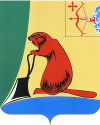 Печатное средство массовой информации органов местного  самоуправления  Тужинского  муниципального  районаБюллетень муниципальных нормативных правовых актов№ 11405 апреля 2016 годапгт ТужаСОДЕРЖАНИЕРаздел 1. Решения Тужинской районной ДумыРаздел 1. Постановления и распоряжения главы района и администрации Тужинского районаТУЖИНСКАЯ РАЙОННАЯ ДУМА КИРОВСКОЙ ОБЛАСТИРЕШЕНИЕ29.03.2016                                                                                                                                            № 71/441пгт ТужаО внесении изменений в решениеТужинской районной Думы от 14.12.2015 № 67/408 В соответствии со статьей 14 Положения о бюджетном процессе муниципального образовании Тужинский муниципальный район, утвержденного решением Тужинской районной Думы от 12.12.2008 № 36/288 Тужинская районная Дума РЕШИЛА:1. Внести в решение Тужинской районной Думы от 14.12.2015 № 67/408 «О бюджете Тужинского муниципального района на 2016 год и» (далее – Решение) следующие изменения:1.1. Пункт 1 Решения изложить в новой редакции следующего содержания:«1. Утвердить основные характеристики бюджета муниципального района на 2016 год: общий объем доходов бюджета муниципального района в сумме 132 905,2 тыс. рублей;общий объем расходов бюджета муниципального района в сумме 136 119 тыс. рублей;          дефицит бюджета муниципального района в сумме  3 213,8 тыс. рублей.».          1.2. Приложение № 3 «Перечень главных администраторов доходов бюджета муниципального образования Тужинский муниципальный район Кировской области и закрепляемые за ними виды доходов бюджета муниципального образования Тужинский муниципальный район Кировской области» к Решению изложить в новой редакции согласно приложению №1.          1.3. Приложение № 6 «Объемы поступления доходов бюджета муниципального района по налоговым и неналоговым доходам по статьям, по безвозмездным поступлениям по подстатьям классификации доходов бюджетов, прогнозируемые на 2016 год» к Решению изложить в новой редакции согласно приложению №2.           1.4. Приложение № 7 «Распределение  бюджетных ассигнований по разделам и подразделам классификации расходов бюджетов на  2016 год» к Решению изложить в новой редакции согласно приложению № 3.           1.5. Приложение № 8 «Распределение бюджетных ассигнований по целевым статьям (муниципальным программам Тужинского района и не программным направлениям деятельности), группам видов расходов классификации расходов бюджетов на 2016 год» к Решению изложить в новой редакции согласно приложению №4.1.6. Приложение № 9 «Ведомственная структура расходов бюджета муниципального района на 2016 год» к Решению изложить в новой редакции согласно приложению № 5. 1.7. Приложение № 10 «Источники финансирования дефицита бюджета муниципального района на 2016 год» к Решению изложить в новой редакции согласно приложению № 6. 1.8. Приложение № 14 «Распределение дотации на поддержку мер по обеспечению сбалансированности бюджетов поселений» к Решению изложить в новой редакции согласно приложению № 7.    1.9. В абзаце первом пункта 13  Решения слова «в сумме 15 388,7 тыс.рублей» заменить словами «в сумме 15 963,5 тыс.рублей».           1.10. В пункте 17 Решения слова «в сумме 14 200 тыс.рублей» заменить словами «в сумме 15 700 тыс.рублей»   2. Настоящее Решение вступает в силу со дня его официального опубликования.    Глава Тужинского района               Л.А. ТрушковаСОСТАВэкспертной группы для проведения общественной экспертизы внедрения успешных муниципальных практик в муниципальном образованииТужинский муниципальный район Кировской областиПриложение №2 		УТВЕРЖДЕН			постановлением администрации	Тужинского муниципального 	района от 28.03.2016  № 78	РЕГЛАМЕНТ РАБОТЫЭкспертной группы для проведения общественной экспертизы по внедрению успешных  муниципальных практик в муниципальном образовании Тужинский муниципальный район Кировской области 1. Общие положения.1.1. Настоящий регламент определяет цели, задачи, полномочия и порядок деятельности Экспертной группы для проведения общественной экспертизы по внедрению успешных практик на территории Тужинского муниципального района (далее – Экспертная группа, практики). 1.2. Целями и задачами деятельности Экспертной группы являются:- проведение общественной экспертизы  мероприятий и мер, предусмотренных Дорожной картой (Планом мероприятий), а также результатов их выполнения;- контроль за ходом выполнения в установленные сроки мероприятий и мер, предусмотренных Дорожной картой, а также иных мероприятий и мер, направленных на внедрение практик;- анализ причин невыполнения запланированных мероприятий в установленные сроки и показателей эффективности целей, задач и мероприятий по внедрению практик;- формирование и выработка предложений по доработке практик по результатам его внедрения;- подготовка предложений по внесению изменений и дополнений в Дорожные карты;- подготовка рекомендаций по повышению эффективности внедрения практик и принятию иных мер, направленных на улучшение инвестиционного климата в Тужинском муниципальном районе;1.3. Экспертная группа для решения возложенных на нее задач имеет право:- письменно запрашивать у  органов местного самоуправления Тужинского района  в пределах своей компетенции материалы и информацию, необходимую для выполнения стоящих перед Экспертной группой задач.- привлекать в установленном порядке к участию в заседаниях Экспертной группы представителей общественных организаций, других специалистов.2. Члены Экспертной группы, их права, обязанности и ответственность.2.1. Члены Экспертной группы в рамках достижения ее целей и задач вправе:1) разрабатывать и предлагать к рассмотрению на заседаниях Экспертной группы информационные материалы; 2) получать информационные материалы, поступающие в Экспертную группу; 3) в установленном порядке вносить вопросы в повестку дня заседаний Экспертной группы. 2.2. Члены Экспертной группы обязаны: 1) регулярно принимать участие в заседаниях Экспертной группы; 2) изучать проекты документов и иные материалы, разработанные органами  местного самоуправления Тужинского  района  в рамках выполнения мероприятий, предусмотренных Дорожной картой; 3) в письменном виде готовить свои предложения и замечания к повестке дня заседаний Экспертной группы и представлять их секретарю Экспертной группы в установленные сроки;4) выполнять иные обязанности, предусмотренные настоящим Регламентом. 2.3. Члены Экспертной группы несут ответственность за своевременную и качественную оценку в пределах своей компетенции реализации мероприятий Дорожных карт внедрения практик. 3. Руководитель Экспертной группы3.1. Работу Экспертной группы организует Руководитель Экспертной группы. 3.2. Руководитель Экспертной группы: 1) осуществляет общее руководство деятельностью Экспертной группы;        2) ведет заседания Экспертной группы; 3) утверждает повестки дня заседаний Экспертной группы 4. Секретарь Экспертной группы.4.1. Секретарь Экспертной группы осуществляет техническое обеспечение текущей деятельности Экспертной группы:1) подготовку и рассылку членам Экспертной группы, лицам, приглашенным на ее заседания материалов и документов для рассмотрения на заседании Экспертной группы; 2) организацию проведения заседаний Экспертной группы; 3) ведение, оформление и рассылку протоколов заседаний Экспертной группы.5. Организация работы Экспертной группы5.1. Заседания Экспертной группы проводятся по мере необходимости. 5.2. Уведомление о дате, форме и месте проведения заседания Экспертной группы направляется секретарем Экспертной группы ее членам, а также приглашенным лицам в срок не позднее, чем за 3 дня до даты проведения соответствующего заседания. 5.3. В заседаниях Экспертной группы участвуют члены Экспертной группы, представители органа  местного самоуправления Тужинского района, ответственного за выполнение мероприятий, установленных Дорожной картой, а также лица, приглашенные на заседание. 5.4. Кворум для проведения заседания Экспертной группы составляет не менее половины от числа членов Экспертной группы. 6. Заседание Экспертной группы включает в себя следующие стадии:1) выступление представителя органа  местного самоуправления Тужинского района, ответственного за выполнение мероприятий, установленных Дорожной картой с докладом по вопросу повестки дня; 2) обсуждение вопроса повестки дня 3) голосование по вопросу повестки дня;4) оглашение итогов голосования и решения, принятого по вопросу повестки дня. 6.1.По результатам общественной экспертизы Экспертной группой могут быть приняты следующие решения:-успешная практика внедрена полностью;- успешная практика внедрена частично;- успешная практика не внедрена. 6.2. Решения Экспертной группы принимаются простым большинством голосов от числа присутствующих на соответствующем заседании членов Экспертной группы. 7. Протокол заседания Экспертной группы7.1. Решения, принятые Экспертной группой оформляются протоколом за подписью руководителя Экспертной группы  и секретаря.8. Решения Экспертной группы8.1. Решения, принятые на заседаниях Экспертной группы, доводятся до   членов Экспертной группы, органа местного самоуправления Тужинского района, ответственного за выполнение мероприятий, установленных Дорожной картой  и лиц присутствующих на заседании Экспертной группы, путем направления копии соответствующего протокола заседания Экспертной группы. АДМИНИСТРАЦИЯ ТУЖИНСКОГО МУНИЦИПАЛЬНОГО РАЙОНАКИРОВСКОЙ ОБЛАСТИПОСТАНОВЛЕНИЕО внесении изменений в постановление администрации Тужинского муниципального района от 11.10.2013 № 538В соответствии с постановлением Правительства Российской Федерации от 30.12.2014 № 1605 «О предоставлении и распределении субсидий из федерального бюджета бюджетам субъектов Российской Федерации на государственную поддержку малого и среднего предпринимательства, включая крестьянские (фермерские) хозяйства в 2015 году администрация Тужинского муниципального района ПОСТАНОВЛЯЕТ:1. Внести в постановление администрации Тужинского муниципального района от 11.10.2013 №538, которым утверждена муниципальная программа «Поддержка и развитие малого и среднего предпринимательства» на 2014 – 2018 годы (далее – Программа), следующие изменения:1.1. Название постановления администрации Тужинского муниципального района от 11.10.2013 №538 «Об утверждении муниципальной программы «Поддержка и развитие малого и среднего предпринимательства» на 2014 – 2016 годы (далее – Постановление) изложить в следующей редакции:«Об утверждении муниципальной программы Тужинского муниципального района «Поддержка и развитие малого и среднего предпринимательства» на 2014-2018 годы»;1.2. Пункт 1 Постановления изложить в следующей редакции:«1. Утвердить муниципальную программу Тужинского муниципального района «Поддержка и развитие малого и среднего предпринимательства» на 2014-2018 годы согласно приложению».1.3. Абзац 3 раздела 5 Программы «Ресурсное обеспечение муниципальной программы» изложить в следующей редакции:«Средства федерального бюджета, предусмотренные на муниципальную программу поддержки малого и среднего предпринимательства, предоставляются на конкурсной основе, в виде субсидий в соответствии с постановлением Правительства Российской Федерации от 30.12.2014 № 1605 «О предоставлении и распределении субсидий из федерального бюджета бюджетам субъектов Российской Федерации на государственную поддержку малого и среднего предпринимательства, включая крестьянские (фермерские) хозяйства в 2015 году»;2. Настоящее постановление вступает в силу с момента опубликования в Бюллетене муниципальных нормативных правовых актов органов местного самоуправления Тужинского муниципального района Кировской области.Зам. главы администрации Тужинского района по жизнеобеспечению             Л.В. БледныхАДМИНИСТРАЦИЯ ТУЖИНСКОГО МУНИЦИПАЛЬНОГО РАЙОНАКИРОВСКОЙ ОБЛАСТИПОСТАНОВЛЕНИЕО внесении изменений в постановление администрации Тужинского муниципального района от 28.08.2015 № 304 «О Порядке формирования муниципального задания на оказание муниципальных услуг (выполнение работ) в отношении муниципальных учреждений и финансовом обеспечении выполнения муниципального задания»В соответствии с пунктами 3 и 4 статьи 69.2 Бюджетного кодекса Российской Федерации, подпунктом 3 пункта 7 статьи 9.2 Федерального закона от 12.01.1996 № 7-ФЗ "О некоммерческих организациях" и частью 5 статьи 4 Федерального закона от 03.11.2006 № 174-ФЗ "Об автономных учреждениях" администрация Тужинского муниципального района ПОСТАНОВЛЯЕТ:1. Внести в постановление администрации Тужинского муниципального района от 28.08.2015 № 304 « О Порядке формирования муниципального задания на оказание муниципальных услуг (выполнение работ) в отношении муниципальных учреждений и финансовом обеспечении выполнения муниципального задания» (далее – постановление) следующие изменения:1.1. Приложение к постановлению считать приложением №1;1.2. В пункте 1 постановления, в наименовании приложения №1 к постановлению и по всему тексту положения слово «положение» заменить на слово «порядок»;1.3. Дополнить постановление пунктами 2 и 3 следующего содержания:«2. Утвердить порядок организации контроля за выполнением муниципального задания согласно приложению № 2;3. Утвердить порядок разработки, утверждения и применения требований к качеству муниципальных услуг (работ) оказываемых (выполняемых) муниципальными учреждениями согласно приложению № 3;1.4 Пункты 2 и 3 постановления считать пунктами 4 и 5 соответственно;1.5. Пункт 36 Порядка изложить в новой редакции следующего содержания:«36. Контроль за выполнением муниципального задания  бюджетными и автономными учреждениями, муниципальными казенными учреждениями осуществляют соответственно органы, осуществляющие функции и полномочия учредителя в отношении бюджетных или автономных учреждений, и главные распорядители средств бюджета муниципального района, в ведении которых находятся муниципальные  казенные учреждения» в соответствии с порядком организации контроля за выполнением муниципального задания;2. Настоящее постановление вступает в силу с момента его официального опубликования и распространяет свое действие на правоотношения, возникшие с 1 января 2016 года.Глава администрации 	Тужинского муниципального района		Е.В. ВидякинаПриложение №2УТВЕРЖДЕНпостановлением администрацииТужинского муниципального районаот 28.08.2015 № 304Порядокорганизации контроля за выполнением муниципального задания1. Главные распорядители средств бюджета района, в ведении которых находятся муниципальные казенные учреждения, уполномоченные органы в отношении муниципальных бюджетных и автономных учреждений обеспечивают контроль за выполнением муниципальных заданий, который осуществляется в целях:обеспечения соблюдения качественных и количественных параметров, указанных в муниципальном задании;оценки степени удовлетворенности получателей муниципальных услуг (работ) качеством их оказания;своевременного выявления и устранения ошибок по выполнению муниципального задания.2. Учреждения, выполняющие муниципальные задания, ежеквартально до 15-го числа месяца, следующего за отчетным кварталом, и до 1 февраля очередного финансового года представляют отчеты о выполнении муниципальных заданий за соответствующий отчетный период по приложению № 2 к Порядку формирования муниципального задания на оказание муниципальных услуг (выполнение работ) в отношении муниципальных учреждений и финансовом обеспечении выполнения муниципального задания:муниципальные казенные учреждения - главным распорядителям средств бюджета района, в ведении которых они находятся;муниципальные бюджетные и автономные учреждения - уполномоченным органам.3. Главные распорядители средств бюджета района, в ведении которых находятся муниципальные казенные учреждения, и уполномоченные органы в отношении муниципальных бюджетных и автономных учреждений проверяют и оценивают представленные отчеты на предмет фактического выполнения муниципальных заданий, составляют сводный отчет разрезе отдельных муниципальных услуг (работ) и в разрезе муниципальных учреждений по форме согласно приложению к настоящему Порядку и представляют его ежеквартально в срок до 25 числа месяца, следующего за отчетным кварталом, и ежегодно до 15 февраля в Финансовое управление администрации района.Отчеты по итогам исполнения за первый квартал, полугодие и 9 месяцев текущего финансового года оцениваются также на предмет возможной корректировки муниципальных заданий.4. Контроль за выполнением муниципальных заданий также осуществляется путем организации проведения независимой оценки качества оказания услуг (выполнения работ) муниципальными учреждениями в порядке и на условиях, которые установлены федеральными законами, с последующим размещением результатов ее проведения в информационно-телекоммуникационной сети "Интернет".5. В случае нарушения условий выполнения муниципального задания уполномоченный орган вправе приостановить перечисление субсидии бюджетному или автономному учреждению, главный распорядитель бюджетных средств вправе приостановить финансирование казенного учреждения до устранения нарушений.6. В случае если муниципальное учреждение не обеспечило (не обеспечивает) выполнение муниципального задания, главный распорядитель бюджетных средств в отношении муниципальных казенных учреждений, уполномоченный орган в отношении муниципальных бюджетных и автономных учреждений обязаны принять меры по обеспечению его выполнения, в том числе за счет корректировки муниципального задания другим муниципальным учреждениям с соответствующим изменением объемов финансового обеспечения задания в пределах средств, определенных решением  районной Думы о бюджете Тужинского муниципального района на очередной финансовый год  и плановый период в рамках ведомственной структуры бюджета.Приложение №3УТВЕРЖДЕНпостановлением администрацииТужинского муниципального районаот 28.08.2015 № 304Порядокразработки, утверждения и применения требований к качеству муниципальных услуг (работ) оказываемых (выполняемых) муниципальными учреждениями1. Общие положения1.1. Настоящий Порядок разработки, утверждения и применения требований к качеству муниципальных услуг (работ), оказываемых (выполняемых) муниципальными учреждениями района  (далее - Порядок), определяет обязательные для исполнения правила, устанавливающие в интересах получателя (пользователя) муниципальной услуги (работы) требования к качеству муниципальной услуги (работы), оплачиваемой (финансируемой) из средств бюджета района.1.2. Требования к качеству муниципальных услуг (работ), оказываемых (выполняемых) муниципальными учреждениями муниципального района (далее - Требования к качеству муниципальных услуг (работ)), являются неотъемлемой частью муниципального задания на оказание муниципальных услуг (выполнение работ) муниципальными учреждениями района.1.3. Основными задачами разработки и применения Требований к качеству муниципальных услуг (работ) являются:повышение степени удовлетворенности получателей муниципальных услуг (работ) за счет повышения качества оказания муниципальных услуг (работ);определение объемов финансового обеспечения учреждений, оказывающих (выполняющих) муниципальные услуги (работы), необходимых для соблюдения Требований к качеству муниципальных услуг (работ);повышение эффективности деятельности учреждений, оказывающих (выполняющих) муниципальные услуги (работы), за счет создания системы контроля за результативностью их деятельности.1.4. Разработка и применение Требований к качеству муниципальных услуг (работ) осуществляется в соответствии со следующими принципами:обязательность предоставления муниципальных услуг (выполнения работ), отнесенных к вопросам местного значения муниципального района;публичность и открытость;учет потребностей и предпочтений потребителей муниципальных услуг (работ) при выборе способов оказания соответствующих муниципальных услуг (работ);равенство и гарантированность соблюдения прав потребителей муниципальных услуг (работ);недопустимость создания препятствий для получения муниципальных услуг (работ);закрепление в Требованиях к качеству муниципальных услуг (работ) измеримых количественных и качественных характеристик муниципальных услуг (работ).1.5. Требования к качеству муниципальных услуг (работ) разрабатываются в отношении муниципальных услуг (работ), включенных в ведомственный перечень муниципальных услуг и работ, оказываемых и выполняемых муниципальными учреждениями района.2. Порядок разработки, утверждения и измененияТребований к качеству муниципальных услуг (работ2.1. Разработка проектов Требований к качеству муниципальных услуг (работ) осуществляется отраслевыми (функциональными) и структурными подразделениями (главными распорядителями бюджетных средств) администрации района.2.2. Отраслевые (функциональные) органы и структурные подразделения администрации района (главные распорядители бюджетных средств) перед непосредственной разработкой проекта Требований к качеству муниципальных услуг (работ) вправе предварительно провести анализ практики деятельности по предоставлению соответствующей муниципальной услуги (выполнению работы), опросы получателей муниципальной услуги (пользователей муниципальной работы). При необходимости для разработки проектов Требований к качеству муниципальных услуг (работ) могут создаваться рабочие группы.2.3. Изменение или отмена Требований к качеству муниципальных услуг (работ) осуществляются в случаях изменения или признания утратившими силу нормативных правовых актов, предусматривающих и регулирующих предоставление (выполнение) соответствующей муниципальной услуги (работы), либо необходимости изменения условий предоставления муниципальной услуги (выполнения работы). Внесение изменений в Требования к качеству муниципальных услуг (работ) осуществляется посредством внесения изменений в правовой акт отраслевого (функционального) органа и структурного подразделения администрации района (главного распорядителя бюджетных средств) об утверждении соответствующих Требований к качеству муниципальных услуг (работ).Отмена Требований к качеству муниципальных услуг (работ) без его соответствующей замены на новые Требования к качеству муниципальных услуг (работ) допускается только в случае, если прекращается предоставление (выполнение) соответствующей муниципальной услуги (работы).2.4. Требования к качеству муниципальных услуг (работ) не реже одного раза в год рассматриваются соответствующим  отраслевым (функциональным) и структурными подразделениями (главными распорядителями бюджетных средств) администрации района на предмет соответствия требованиям действующих нормативных правовых актов Российской Федерации, Кировской области и муниципальных правовых актов района, обеспечения удовлетворения потребностей получателей муниципальной услуги (пользователей работы), оптимизации использования ресурсов на предоставление муниципальной услуги (выполнение работы).3. Требования к качеству муниципальных услуг (работ)3.1. Объем финансового обеспечения выполнения муниципального задания, определяемый на основе нормативных затрат, не может превышать объем бюджетных ассигнований, предусмотренных на указанные цели бюджетной росписью муниципального района на соответствующий финансовый год и плановый период.3.2. Требования к качеству муниципальных услуг (работ) устанавливают обязательные правила, обеспечивающие необходимый уровень качества и доступности муниципальной услуги (работы) в целом, а также каждого этапа ее предоставления (выполнения), включая обращение за муниципальной услугой (работой), его оформление и регистрацию, получение услуги (работы), оценку качества предоставления муниципальной услуги (выполнение работы) и рассмотрение жалоб (претензий) получателя услуги (пользователя работы).3.3. Требования к качеству муниципальных услуг (работ) могут охватывать правила по предоставлению нескольких муниципальных услуг (работ), объединенных общей отраслевой принадлежностью.3.4. Требования к качеству муниципальных услуг (работ) в зависимости от специфики предоставления муниципальной услуги (выполнения работы) должны содержать следующую информацию:3.4.1. Правовые основы предоставления муниципальной услуги (выполнения работы).3.4.2. Указание на получателей муниципальной услуги (пользователей работы), включая описание льготных категорий получателей муниципальной услуги.3.4.3. Требования, обеспечивающие доступность муниципальной услуги (работы) для ее получателей (пользователей), в том числе:место расположения учреждения, предоставляющего муниципальную услугу (выполняющего работу);режим работы учреждения, предоставляющего муниципальную услугу (выполняющего работу), порядок доступа и обращений в учреждение, предоставляющее муниципальную услугу (выполняющее работу);условия выбора получателем муниципальной услуги (пользователем работы) учреждения, предоставляющего муниципальную услугу (выполняющего работу).3.4.4. Описание процедуры принятия решения о предоставлении муниципальной услуги (выполнении работы), в том числе:исчерпывающий перечень документов, необходимых для получения муниципальной услуги (работы);принятие заявки (обращения) от получателя (заявителя);рассмотрение заявки (обращения);принятие решения об удовлетворении либо об отказе в удовлетворении заявки (обращении);информирование заявителя о принятом решении;очередность совершения действий и принятия решений в случае превышения спроса на муниципальную услугу (работу) над возможностью ее предоставления без ожидания, в том числе сроки и условия ожидания предоставления муниципальной услуги (выполнения работы);исчерпывающий перечень оснований для отказа в предоставлении муниципальной услуги (выполнении работы);особенности принятия решений о предоставлении муниципальной услуги (выполнении работы) отдельным категориям граждан (престарелым гражданам, инвалидам и иным категориям);другие положения, характеризующие правила предоставления муниципальной услуги (выполнения работы), устанавливаемые нормативными правовыми актами Российской Федерации и Кировской области, муниципальными правовыми актами.3.4.5. Исчерпывающий перечень оснований для приостановления предоставления муниципальной услуги (выполнения работы) и сроки ее приостановления.3.4.6. Требования к сроку предоставления муниципальной услуги (выполнения работы), а также к срокам на совершение действий, принятие решений в процессе предоставления муниципальной услуги (выполнения работы).3.4.7. Требования к учреждениям, предоставляющим муниципальные услуги (выполняющим работу), в том числе:наличие документов, в соответствии с которыми учреждение осуществляет свою деятельность:условия размещения учреждения, предоставляющего муниципальную услугу (выполняющего работу), - требования к месторасположению учреждения, помещениям, материально-техническому обеспечению и т.д.;наличие специального технического оснащения учреждения (оборудования, приборов, аппаратуры), сайта в сети "Интернет";укомплектованность учреждения специалистами и требования к их квалификации;наличие внутренней (собственной) и внешней систем контроля за деятельностью учреждения.3.4.8. Требования к информационному обеспечению получателей (пользователей) муниципальной услуги (работы) при обращении за получением и в ходе предоставления (выполнения) муниципальной услуги (работы).3.4.9. Требования к результату предоставления муниципальной услуги (выполнения работы).3.4.10. Порядок подачи, регистрации и рассмотрения жалоб на несоответствующее предоставление муниципальной услуги (выполнение работы), на несоблюдение Требований к качеству соответствующей муниципальной услуги (работы).3.4.11. Порядок контроля за предоставлением муниципальной услуги (выполнением работы) со стороны вышестоящих должностных лиц (органов местного самоуправления муниципального района).3.4.12. Иные требования, необходимые для обеспечения предоставления муниципальной услуги (выполнения работы) на необходимом качественном уровне.4. Применение Требований к качеству предоставлениямуниципальных услуг (выполнения работ)4.1. Соблюдение Требований к качеству муниципальных услуг (работ) является обязательным для всех учреждений и организаций, предоставляющих муниципальные услуги.4.2. Контроль за соблюдением Требований к качеству муниципальных услуг (работ) осуществляют отраслевые (функциональные) органы и структурные подразделения администрации района (главные распорядители бюджетных средств).4.3. Предоставление получателям (пользователям) информации о Требованиях к качеству муниципальных услуг (работ) осуществляется бесплатно посредством:официального опубликования в порядке, установленном для опубликования муниципальных правовых актов муниципального района;обязательного размещения данной информации в сети "Интернет" на официальном сайте администрации района;размещения (вывешивания) в помещениях, занимаемых учреждениями и организациями, предоставляющими муниципальную услугу (выполняющими работу).4.4. Предоставление муниципальных услуг (выполнение работ), как правило, осуществляется на безвозмездной основе. Муниципальные услуги (работы) могут оказываться и выполняться за плату только в случаях, предусмотренных действующим законодательством и муниципальными правовыми актами муниципального района. Требования к качеству муниципальных услуг (работ) должны содержать информацию о том, что муниципальная услуга (работа) оказывается за плату или бесплатно для получателя (пользователя).__________Об утверждении Плана мероприятий на 2016 - 2018 годы по повышению поступлений налоговых и неналоговых доходов, а также сокращению недоимки бюджетов бюджетной системы Российской ФедерацииВ целях реализации распоряжения Правительства Кировской области от 04.03.2016 № 45 «О Плане мероприятий на 2016-2018 годы по повышению поступлений налоговых и неналоговых доходов, а также сокращению недоимки бюджетов бюджетной системы Российской Федерации» администрация Тужинского муниципального района ПОСТАНОВЛЯЕТ:1. Утвердить План мероприятий на 2016 - 2018 годы по повышению налоговых и неналоговых доходов, а также сокращению недоимки бюджетов бюджетной системы Российской Федерации (далее – План мероприятий) согласно приложению. 2. Рекомендовать администрациям городского и сельских поселений Тужинского района принять необходимые меры по организации его выполнения.3. Финансовому управлению администрации Тужинского муниципального района обеспечить координацию выполнения настоящего постановления.4. Признать утратившим силу постановление администрации Тужинского муниципального района от 19.02.2014 № 50 «Об утверждении Плана мероприятий на 2014 -2016 годы по повышению поступлений налоговых и неналоговых доходов, а также сокращению недоимки бюджетов бюджетной системы Российской Федерации»5. Настоящее постановление вступает в силу с момента опубликования в  Бюллетене муниципальных нормативных актов органов местного самоуправления Тужинского муниципального района Кировской области и распространяется на правоотношения, возникшие с 01.01.2016.6. Контроль за выполнением настоящего постановления оставляю за собой.Глава администрации Тужинского муниципального района		Е.В. ВидякинаПриложениеУТВЕРЖДЕНпостановлением администрацииТужинского муниципальногорайонаот 29.03.2016  № 82ПЛАНмероприятий на 2016-2018 годы по повышению поступлений налоговых и неналоговых доходов, а также сокращению недоимки бюджетов бюджетной системы Российской ФедерацииГлава администрации Тужинского муниципального района		Е.В. ВидякинаВ связи с кадровыми изменениями администрация Тужинского муниципального района ПОСТАНОВЛЯЕТ:1. Внести в постановление администрации Тужинского муниципального района от 03.09.2015 № 310 «О ликвидации Управления сельского хозяйства администрации Тужинского муниципального района» изменения, изложив состав ликвидационной комиссии для проведения процедуры ликвидации Управления сельского хозяйства администрации Тужинского муниципального района в новой редакции, согласно приложению.2. Настоящее постановление вступает в силу с момента опубликования в Бюллетене муниципальных нормативных правовых актов органов местного самоуправления Тужинского муниципального района Кировской области.3. Контроль за исполнением постановления возложить на управляющую делами администрации Тужинского муниципального района Устюгову С.Б.Глава администрации 	Тужинского муниципального района    Е.В. Видякина								ПриложениеУТВЕРЖДЕНпостановлением  администрации Тужинского муниципального района  от «01» апреля 2016 № 86СОСТАВликвидационной комиссии для проведения процедуры ликвидации Управления сельского хозяйства администрации Тужинского муниципального района_________________АДМИНИСТРАЦИЯ ТУЖИНСКОГО МУНИЦИПАЛЬНОГО РАЙОНАКИРОВСКОЙ ОБЛАСТИПОСТАНОВЛЕНИЕ04.04.2016                                                                                                                                                                                        № 87пгт ТужаО внесении изменений в постановление администрации Тужинского муниципального района от 11.10.2013 № 532 (в редакции от  28.12.2015 № 466)В соответствии с решением Тужинской районной Думы от 14.12.2015 № 67/408 «О бюджете Тужинского муниципального района на 2016 год» (в редакции от 29.03.2016 № 71/441), постановлением администрации Тужинского муниципального района от 19.02.2015 № 89 «О разработке, реализации и оценке эффективности реализации муниципальных программ Тужинского муниципального района» администрация Тужинского муниципального района  ПОСТАНОВЛЯЕТ:            1. Внести изменения в постановление администрации Тужинского муниципального района от 11.10.2013 № 532 «Об утверждении муниципальной программы Тужинского муниципального района «Управление муниципальными  финансами и регулирование межбюджетных отношений» на 2014 – 2018 годы» (в редакции от  28.12.2015 № 466), утвердив изменения в муниципальной	 программе Тужинского муниципального района «Управление муниципальными  финансами и регулирование межбюджетных отношений» на 2014 – 2018 годы (далее – Муниципальная программа) согласно приложению.             2. Настоящее постановление вступает в силу с момента опубликования в  Бюллетене муниципальных нормативных актов органов местного самоуправления Тужинского муниципального района Кировской области и распространяется на правоотношения, возникшие с 01.01.2016.           3. Контроль исполнения постановления оставляю за собой. Глава администрацииТужинского муниципального района                 Е.В. ВидякинаПриложениеУТВЕРЖДЕНЫпостановлением администрации Тужинского муниципального района от 04.04.2016  № 87  ИЗМЕНЕНИЯв муниципальной программе Тужинского муниципального района «Управление муниципальными финансами и регулирование межбюджетных отношений»  на 2014 – 2018 годы         1. В паспорте Муниципальной программы  раздел «Объемы ассигнований Муниципальной программы» изложить в новой редакции следующего содержания:2. Абзац второй раздела 5 «Ресурсное обеспечение Муниципальной программы» изложить в новой редакции следующего содержания:        «Общий объем финансовых ресурсов, необходимых для реализации Муниципальной программы, в 2014 – 2018 годах составит 47 829,4 тыс.рублей, в том числе средства федерального бюджета – 1 746,4 тыс.рублей, средства областного бюджета – 12 443 тыс.рублей, средства местного бюджета – 33 640 тыс.рублей».3. Финансовое обеспечение муниципальной программы за счет средств бюджета муниципального района Муниципальной программы (приложение № 3 к Муниципальной программе) изложить в новой редакции следующего содержания:«Приложение № 3к Муниципальной программе ФИНАНСОВОЕ ОБЕСПЕЧЕНИЕМУНИЦИПАЛЬНОЙ ПРОГРАММЫ ЗА СЧЕТ СРЕДСТВБЮДЖЕТА МУНИЦИПАЛЬНОГО РАЙОНА(в ред. от 04.04.2016 № 87)4. Прогнозную (справочную) оценку ресурсного обеспечения реализации Муниципальной программы за счет всех источников финансирования (приложение № 4 к Муниципальной программе) изложить в новой редакции следующего содержания:Приложение № 4к Муниципальной программеПРОГНОЗНАЯ (СПРАВОЧНАЯ) ОЦЕНКАРЕСУРСНОГО ОБЕСПЕЧЕНИЯ РЕАЛИЗАЦИИ МУНИЦИПАЛЬНОЙ ПРОГРАММЫ ЗА СЧЕТ ВСЕХ ИСТОЧНИКОВ ФИНАНСИРОВАНИЯ(в ред. от 04.04.2016 № 87__________АДМИНИСТРАЦИЯ ТУЖИНСКОГО МУНИЦИПАЛЬНОГО РАЙОНАКИРОВСКОЙ ОБЛАСТИПОСТАНОВЛЕНИЕО внесении изменений в постановление администрации Тужинского муниципального района от 11.10.2013 № 528В соответствии с решением Тужинской районной Думы от 29.03.2016  № 71/441 «О внесении изменений в решение Тужинской районной Думы от 14.12.2015 № 67/408» и постановлением   администрации Тужинского  муниципального района от 19.02.2015 № 89 «О разработке, реализации и оценке эффективности реализации муниципальных программ Тужинского муниципального района»,  администрация Тужинского муниципального района  ПОСТАНОВЛЯЕТ:  1. Внести изменения в постановление администрации Тужинского муниципального района от 11.10.2013 № 528 «Об утверждении муниципальной программы «Развитие образования» на 2014 – 2018 годы» (с изменениями, внесенными постановлением администрации Тужинского муниципального района от 09.10.2014 № 445, 02.12.2014 от 522, 12.01.2015 № 12, 16.02.2015 № 73, 14.05.2015 № 202, 04.06.2015 № 223, 24.07.2015 № 278, 11.09.2015 № 317, 19.10.2015 № 377, 03.12.2015 № 425, 14.12.2015 № 67/409, 25.12.2015 № 68/418),  утвердив изменения в  муниципальной программе «Развитие образования» на 2014 – 2018 годы (далее – Программа) согласно приложению.          2. Настоящее постановление вступает в силу с момента опубликования в Бюллетене муниципальных нормативных актов органов местного самоуправления Тужинского муниципального района Кировской области.  Глава администрацииТужинского муниципального района                                                Е. В. Видякина                                                                         	Приложение                              УТВЕРЖДЕНЫ                       ИЗМЕНЕНИЯв муниципальную  программу Тужинского муниципального района «Развитие образования» на 2014-2018 годы.1. Строку «Объёмы ассигнований муниципальной программы» Паспорта изложить в новой редакции следующего содержания:2. Раздел 5  «Ресурсное обеспечение муниципальной программы» Паспорта изложить в новой редакции следующего содержания:«Финансовое обеспечение реализации Муниципальной программы осуществляется за счет средств бюджета Российской Федерации, бюджета Кировской области, бюджета Тужинского муниципального района.Объемы бюджетных ассигнований уточняются при формировании бюджета Тужинского муниципального района на очередной финансовый год и плановый период.Общий объем финансирования Муниципальной программы составляет   329 461,3 тыс. рублей, в том числе за счет средств федерального бюджета –       5 314,7 тыс. рублей, областного бюджета – 215 975,5 тыс. рублей, бюджета муниципального района – 108 171,1 тыс. рублей.Объем финансирования Муниципальной программы по годам представлен в таблице 1.Таблица 1Прогнозируемый объем расходов на реализацию Муниципальной программы за счёт средств бюджета муниципального района приведён в Приложении № 3.Прогнозная оценка ресурсного обеспечения реализации Муниципальной программы за счёт всех источников финансирования приведена в приложении N 4.».3. Приложение № 3 к муниципальной программе «Расходы на реализацию муниципальной программы за счет средств муниципального районного бюджета» изложить в новой редакции следующего содержания:4.  Приложение № 4 к муниципальной программе «Прогнозная (справочная) оценка ресурсного обеспечения реализации муниципальной программы за счёт всех источников финансирования» изложить в новой редакции следующего содержания:_____________Учредитель: Тужинская районная Дума  (решение Тужинской районной Думы № 20/145 от  01 октября 2012 года об учреждении своего печатного средства массовой информации - Информационного бюллетеня органов местного самоуправления муниципального образования Тужинский муниципальный район Кировской области, где будут официально публиковаться нормативные правовые акты, принимаемые органами местного самоуправления района, подлежащие обязательному опубликованию в соответствии с Уставом Тужинского района)    Официальное  издание.  Органы  местного  самоуправления  Тужинского  районаКировской области: Кировская область, пгт Тужа, ул. Горького, 5.Подписано в печать:   05 апреля 2016 годаТираж:  10  экземпляров, в каждом  84 страницыОтветственный за выпуск издания: начальник отдела организационной работы - Новокшонова В.А.№ п/пНаименование решенияРеквизиты документаСтраница1.О внесении изменений в решение Тужинской районной Думы от 14.12.2015 № 67/408№ 71/441от 29.03.2016№ п/пНаименование постановления, распоряженияРеквизиты документаСтраница1.О создании экспертной группы для проведения общественной экспертизы внедрения успешных муниципальных практик в муниципальном образовании Тужинский муниципальный район  Кировской области№ 78от  28.03.20162О внесении изменений в постановление администрации Тужинского муниципального района от 11.10.2013 № 538№ 80 от 29.03.20163.О внесении изменений в постановление администрации Тужинского муниципального района от 28.08.2015 № 304 «О Порядке  формирования муниципального задания на оказание муниципальных услуг (выполнение работ) в отношении муниципальных учреждений и финансовом обеспечении выполнения муниципального задания»№ 81ОТ 29.03.20164.Об утверждении Плана мероприятий на 2016 - 2018 годы по повышению поступлений налоговых и неналоговых доходов, а также сокращению недоимки бюджетов бюджетной системы Российской Федерации№ 82ОТ 29.03.20165.О внесении изменений в постановление администрацииТужинского муниципального района от 03.09.2015 №310№ 86от 01.04.20166.О внесении изменений в постановление администрации Тужинского муниципального района от 11.10.2013 № 532 (в редакции от  28.12.2015 № 466)№ 87 от 04.04.20167.О внесении изменений в постановление администрации Тужинского муниципального района от 11.10.2013 № 528№ 88от 04.04.2016                                   Приложение № 1                                   Приложение № 1                                   Приложение № 1                                   Приложение № 1                               к решению Тужинской районной Думы                               к решению Тужинской районной Думы                               к решению Тужинской районной Думы                               к решению Тужинской районной Думы                               к решению Тужинской районной Думы                               к решению Тужинской районной Думы                               к решению Тужинской районной Думы                               к решению Тужинской районной Думы                               к решению Тужинской районной Думы         от  29.03.2016    №  71/441                  от  29.03.2016    №  71/441                  от  29.03.2016    №  71/441                  от  29.03.2016    №  71/441                                            Приложение № 3                                   Приложение № 3                                   Приложение № 3                                   Приложение № 3                               к решению Тужинской районной Думы                               к решению Тужинской районной Думы                               к решению Тужинской районной Думы                               к решению Тужинской районной Думы                               к решению Тужинской районной Думы                               к решению Тужинской районной Думы                               к решению Тужинской районной Думы                               к решению Тужинской районной Думы                               к решению Тужинской районной Думы         от  14.12.2015  № 67/408         от  14.12.2015  № 67/408         от  14.12.2015  № 67/408         от  14.12.2015  № 67/408ПереченьПереченьПереченьПереченьПереченьПереченьПереченьПереченьПереченьПереченьПеречень  главных администраторов доходов бюджета муниципального образования Тужинский муниципальный район Кировской области    и закрепляемые за ними виды  доходов бюджета муниципального образования Тужинский  муниципальный район Кировской области  главных администраторов доходов бюджета муниципального образования Тужинский муниципальный район Кировской области    и закрепляемые за ними виды  доходов бюджета муниципального образования Тужинский  муниципальный район Кировской области  главных администраторов доходов бюджета муниципального образования Тужинский муниципальный район Кировской области    и закрепляемые за ними виды  доходов бюджета муниципального образования Тужинский  муниципальный район Кировской области  главных администраторов доходов бюджета муниципального образования Тужинский муниципальный район Кировской области    и закрепляемые за ними виды  доходов бюджета муниципального образования Тужинский  муниципальный район Кировской области  главных администраторов доходов бюджета муниципального образования Тужинский муниципальный район Кировской области    и закрепляемые за ними виды  доходов бюджета муниципального образования Тужинский  муниципальный район Кировской области  главных администраторов доходов бюджета муниципального образования Тужинский муниципальный район Кировской области    и закрепляемые за ними виды  доходов бюджета муниципального образования Тужинский  муниципальный район Кировской области  главных администраторов доходов бюджета муниципального образования Тужинский муниципальный район Кировской области    и закрепляемые за ними виды  доходов бюджета муниципального образования Тужинский  муниципальный район Кировской области  главных администраторов доходов бюджета муниципального образования Тужинский муниципальный район Кировской области    и закрепляемые за ними виды  доходов бюджета муниципального образования Тужинский  муниципальный район Кировской области  главных администраторов доходов бюджета муниципального образования Тужинский муниципальный район Кировской области    и закрепляемые за ними виды  доходов бюджета муниципального образования Тужинский  муниципальный район Кировской области  главных администраторов доходов бюджета муниципального образования Тужинский муниципальный район Кировской области    и закрепляемые за ними виды  доходов бюджета муниципального образования Тужинский  муниципальный район Кировской области  главных администраторов доходов бюджета муниципального образования Тужинский муниципальный район Кировской области    и закрепляемые за ними виды  доходов бюджета муниципального образования Тужинский  муниципальный район Кировской областиКод главного админист-ратораКод главного админист-ратораКод главного админист-ратораКод бюджетной классификацииКод бюджетной классификацииКод бюджетной классификацииКод бюджетной классификацииКод бюджетной классификацииНаименование главного администратораНаименование главного администратораНаименование главного администратора904904904Муниципальное казенное учреждение районная Дума Тужинского муниципального района Кировской областиМуниципальное казенное учреждение районная Дума Тужинского муниципального района Кировской областиМуниципальное казенное учреждение районная Дума Тужинского муниципального района Кировской области9049049042 02 02999 05 0000 1512 02 02999 05 0000 1512 02 02999 05 0000 1512 02 02999 05 0000 1512 02 02999 05 0000 151Прочие субсидии бюджетам муниципальных районовПрочие субсидии бюджетам муниципальных районовПрочие субсидии бюджетам муниципальных районов9049049041 17 01050 05 0000 1801 17 01050 05 0000 1801 17 01050 05 0000 1801 17 01050 05 0000 1801 17 01050 05 0000 180Невыясненные поступления, зачисляемые в  бюджеты муниципальных районовНевыясненные поступления, зачисляемые в  бюджеты муниципальных районовНевыясненные поступления, зачисляемые в  бюджеты муниципальных районов905905905Муниицпальное казенное общеобразовательное учреждение средняя общеобразовательная школа с углубленным изучением отдельных предметов пгт Тужа Кировской областиМуниицпальное казенное общеобразовательное учреждение средняя общеобразовательная школа с углубленным изучением отдельных предметов пгт Тужа Кировской областиМуниицпальное казенное общеобразовательное учреждение средняя общеобразовательная школа с углубленным изучением отдельных предметов пгт Тужа Кировской области9059059051 13 01995 05 0000 1301 13 01995 05 0000 1301 13 01995 05 0000 1301 13 01995 05 0000 1301 13 01995 05 0000 130Прочие доходы от оказания платных услуг (работ) получателями средств бюджетов муниципальных районов Прочие доходы от оказания платных услуг (работ) получателями средств бюджетов муниципальных районов Прочие доходы от оказания платных услуг (работ) получателями средств бюджетов муниципальных районов 9059059051 13 02995 05 0000 1301 13 02995 05 0000 1301 13 02995 05 0000 1301 13 02995 05 0000 1301 13 02995 05 0000 130Прочие доходы от  компенсации затрат бюджетов муниципальных районовПрочие доходы от  компенсации затрат бюджетов муниципальных районовПрочие доходы от  компенсации затрат бюджетов муниципальных районов9059059051 17 01050 05 0000 1801 17 01050 05 0000 1801 17 01050 05 0000 1801 17 01050 05 0000 1801 17 01050 05 0000 180Невыясненные поступления, зачисляемые в  бюджеты муниципальных районовНевыясненные поступления, зачисляемые в  бюджеты муниципальных районовНевыясненные поступления, зачисляемые в  бюджеты муниципальных районов9059059052 02 02999 05 0000 1512 02 02999 05 0000 1512 02 02999 05 0000 1512 02 02999 05 0000 1512 02 02999 05 0000 151Прочие субсидии бюджетам муниципальных районовПрочие субсидии бюджетам муниципальных районовПрочие субсидии бюджетам муниципальных районов9059059052 02 03024 05 0000 151 2 02 03024 05 0000 151 2 02 03024 05 0000 151 2 02 03024 05 0000 151 2 02 03024 05 0000 151 Субвенции бюджетам муниципальных районов на выполнение передаваемых полномочий субъектов Российской ФедерацииСубвенции бюджетам муниципальных районов на выполнение передаваемых полномочий субъектов Российской ФедерацииСубвенции бюджетам муниципальных районов на выполнение передаваемых полномочий субъектов Российской Федерации9059059052 02 03999 05 0000 1512 02 03999 05 0000 1512 02 03999 05 0000 1512 02 03999 05 0000 1512 02 03999 05 0000 151Прочие субвенции бюджетам муниципальных районовПрочие субвенции бюджетам муниципальных районовПрочие субвенции бюджетам муниципальных районов9059059052 02 04999 05 0000 1512 02 04999 05 0000 1512 02 04999 05 0000 1512 02 04999 05 0000 1512 02 04999 05 0000 151Прочие межбюджетные трансферты, передаваемые бюджетам муниципальных районовПрочие межбюджетные трансферты, передаваемые бюджетам муниципальных районовПрочие межбюджетные трансферты, передаваемые бюджетам муниципальных районов9059059052 07 05020 05 0000 1802 07 05020 05 0000 1802 07 05020 05 0000 1802 07 05020 05 0000 1802 07 05020 05 0000 180Поступления от денежных пожертвований, предоставляемых физическими лицами получателям средств   бюджетов муниципальных районовПоступления от денежных пожертвований, предоставляемых физическими лицами получателям средств   бюджетов муниципальных районовПоступления от денежных пожертвований, предоставляемых физическими лицами получателям средств   бюджетов муниципальных районов9059059052 07 05030 05 0000 1802 07 05030 05 0000 1802 07 05030 05 0000 1802 07 05030 05 0000 1802 07 05030 05 0000 180Прочие безвозмездные поступления в бюджеты муниципальных районовПрочие безвозмездные поступления в бюджеты муниципальных районовПрочие безвозмездные поступления в бюджеты муниципальных районов9059059052 18 05010 05 0000 1802 18 05010 05 0000 1802 18 05010 05 0000 1802 18 05010 05 0000 1802 18 05010 05 0000 180Доходы бюджетов муниципальных районов от возврата бюджетными учреждениями остатков субсидий прошлых летДоходы бюджетов муниципальных районов от возврата бюджетными учреждениями остатков субсидий прошлых летДоходы бюджетов муниципальных районов от возврата бюджетными учреждениями остатков субсидий прошлых лет9059059052 19 05000 05 0000 1512 19 05000 05 0000 1512 19 05000 05 0000 1512 19 05000 05 0000 1512 19 05000 05 0000 151Возврат остатков субсидий, субвенций и иных межбюджетных трансфертов, имеющих целевое назначение, прошлых лет из бюджетов муниципальных районовВозврат остатков субсидий, субвенций и иных межбюджетных трансфертов, имеющих целевое назначение, прошлых лет из бюджетов муниципальных районовВозврат остатков субсидий, субвенций и иных межбюджетных трансфертов, имеющих целевое назначение, прошлых лет из бюджетов муниципальных районов906906906Муниципальное казённое учреждение "Управление образования администрации Тужинского муниципального района"Муниципальное казённое учреждение "Управление образования администрации Тужинского муниципального района"Муниципальное казённое учреждение "Управление образования администрации Тужинского муниципального района"9069069061 13 01995 05 0000 1301 13 01995 05 0000 1301 13 01995 05 0000 1301 13 01995 05 0000 1301 13 01995 05 0000 130Прочие доходы от оказания платных услуг (работ) получателями средств бюджетов муниципальных районов Прочие доходы от оказания платных услуг (работ) получателями средств бюджетов муниципальных районов Прочие доходы от оказания платных услуг (работ) получателями средств бюджетов муниципальных районов 9069069061 13 02995 05 0000 1301 13 02995 05 0000 1301 13 02995 05 0000 1301 13 02995 05 0000 1301 13 02995 05 0000 130Прочие доходы от  компенсации затрат бюджетов муниципальных районовПрочие доходы от  компенсации затрат бюджетов муниципальных районовПрочие доходы от  компенсации затрат бюджетов муниципальных районов9069069061 17 01050 05 0000 1801 17 01050 05 0000 1801 17 01050 05 0000 1801 17 01050 05 0000 1801 17 01050 05 0000 180Невыясненные поступления, зачисляемые в  бюджеты муниципальных районовНевыясненные поступления, зачисляемые в  бюджеты муниципальных районовНевыясненные поступления, зачисляемые в  бюджеты муниципальных районов9069069062 02 02999 05 0000 1512 02 02999 05 0000 1512 02 02999 05 0000 1512 02 02999 05 0000 1512 02 02999 05 0000 151Прочие субсидии бюджетам муниципальных районовПрочие субсидии бюджетам муниципальных районовПрочие субсидии бюджетам муниципальных районов9069069062 02 03024 05 0000 151 2 02 03024 05 0000 151 2 02 03024 05 0000 151 2 02 03024 05 0000 151 2 02 03024 05 0000 151 Субвенции бюджетам муниципальных районов на выполнение передаваемых полномочий субъектов Российской ФедерацииСубвенции бюджетам муниципальных районов на выполнение передаваемых полномочий субъектов Российской ФедерацииСубвенции бюджетам муниципальных районов на выполнение передаваемых полномочий субъектов Российской Федерации9069069062 02 03027 05 0000 1512 02 03027 05 0000 1512 02 03027 05 0000 1512 02 03027 05 0000 1512 02 03027 05 0000 151Субвенции бюджетам муниципальных районов на содержание ребенка в семье опекуна и приемной семье, а также вознаграждение, причитающееся  приемному родителюСубвенции бюджетам муниципальных районов на содержание ребенка в семье опекуна и приемной семье, а также вознаграждение, причитающееся  приемному родителюСубвенции бюджетам муниципальных районов на содержание ребенка в семье опекуна и приемной семье, а также вознаграждение, причитающееся  приемному родителю9069069062 02 03029 05 0000 1512 02 03029 05 0000 1512 02 03029 05 0000 1512 02 03029 05 0000 1512 02 03029 05 0000 151Субвенции бюджетам муниципальных районов на компенсацию части платы, взимаемой с родителей (законных представителей) за присмотр и уход за детьми, посещающими образовательные организации, реализующие образовательные программы дошкольного образованияСубвенции бюджетам муниципальных районов на компенсацию части платы, взимаемой с родителей (законных представителей) за присмотр и уход за детьми, посещающими образовательные организации, реализующие образовательные программы дошкольного образованияСубвенции бюджетам муниципальных районов на компенсацию части платы, взимаемой с родителей (законных представителей) за присмотр и уход за детьми, посещающими образовательные организации, реализующие образовательные программы дошкольного образования9069069062 02 03999 05 0000 1512 02 03999 05 0000 1512 02 03999 05 0000 1512 02 03999 05 0000 1512 02 03999 05 0000 151Прочие субвенции бюджетам муниципальных районовПрочие субвенции бюджетам муниципальных районовПрочие субвенции бюджетам муниципальных районов9069069062 02 04999 05 0000 1512 02 04999 05 0000 1512 02 04999 05 0000 1512 02 04999 05 0000 1512 02 04999 05 0000 151Прочие межбюджетные трансферты, передаваемые бюджетам муниципальных районовПрочие межбюджетные трансферты, передаваемые бюджетам муниципальных районовПрочие межбюджетные трансферты, передаваемые бюджетам муниципальных районов9069069062 07 05020 05 0000 1802 07 05020 05 0000 1802 07 05020 05 0000 1802 07 05020 05 0000 1802 07 05020 05 0000 180Поступления от денежных пожертвований, предоставляемых физическими лицами получателям средств   бюджетов муниципальных районовПоступления от денежных пожертвований, предоставляемых физическими лицами получателям средств   бюджетов муниципальных районовПоступления от денежных пожертвований, предоставляемых физическими лицами получателям средств   бюджетов муниципальных районов9069069062 07 05030 05 0000 1802 07 05030 05 0000 1802 07 05030 05 0000 1802 07 05030 05 0000 1802 07 05030 05 0000 180Прочие безвозмездные поступления в бюджеты муниципальных районовПрочие безвозмездные поступления в бюджеты муниципальных районовПрочие безвозмездные поступления в бюджеты муниципальных районов9069069062 18 05010 05 0000 1802 18 05010 05 0000 1802 18 05010 05 0000 1802 18 05010 05 0000 1802 18 05010 05 0000 180Доходы бюджетов муниципальных районов от возврата бюджетными учреждениями остатков субсидий прошлых летДоходы бюджетов муниципальных районов от возврата бюджетными учреждениями остатков субсидий прошлых летДоходы бюджетов муниципальных районов от возврата бюджетными учреждениями остатков субсидий прошлых лет9069069062 19 05000 05 0000 1512 19 05000 05 0000 1512 19 05000 05 0000 1512 19 05000 05 0000 1512 19 05000 05 0000 151Возврат остатков субсидий, субвенций и иных межбюджетных трансфертов, имеющих целевое назначение, прошлых лет из бюджетов муниципальных районовВозврат остатков субсидий, субвенций и иных межбюджетных трансфертов, имеющих целевое назначение, прошлых лет из бюджетов муниципальных районовВозврат остатков субсидий, субвенций и иных межбюджетных трансфертов, имеющих целевое назначение, прошлых лет из бюджетов муниципальных районов907907907Муниципальное казённое учреждение "Отдел культуры администрации Тужинского муниципального района"Муниципальное казённое учреждение "Отдел культуры администрации Тужинского муниципального района"Муниципальное казённое учреждение "Отдел культуры администрации Тужинского муниципального района"9079079071 13 01995 05 0000 1301 13 01995 05 0000 1301 13 01995 05 0000 1301 13 01995 05 0000 1301 13 01995 05 0000 130Прочие доходы от оказания платных услуг (работ) получателями средств бюджетов муниципальных районов Прочие доходы от оказания платных услуг (работ) получателями средств бюджетов муниципальных районов Прочие доходы от оказания платных услуг (работ) получателями средств бюджетов муниципальных районов 9079079071 13 02995 05 0000 1301 13 02995 05 0000 1301 13 02995 05 0000 1301 13 02995 05 0000 1301 13 02995 05 0000 130Прочие доходы от  компенсации затрат бюджетов муниципальных районовПрочие доходы от  компенсации затрат бюджетов муниципальных районовПрочие доходы от  компенсации затрат бюджетов муниципальных районов9079079071 17 01050 05 0000 1801 17 01050 05 0000 1801 17 01050 05 0000 1801 17 01050 05 0000 1801 17 01050 05 0000 180Невыясненные поступления, зачисляемые в  бюджеты муниципальных районовНевыясненные поступления, зачисляемые в  бюджеты муниципальных районовНевыясненные поступления, зачисляемые в  бюджеты муниципальных районов9079079072 02 02999 05 0000 1512 02 02999 05 0000 1512 02 02999 05 0000 1512 02 02999 05 0000 1512 02 02999 05 0000 151Прочие субсидии бюджетам муниципальных районовПрочие субсидии бюджетам муниципальных районовПрочие субсидии бюджетам муниципальных районов9079079072 02 03024 05 0000 151 2 02 03024 05 0000 151 2 02 03024 05 0000 151 2 02 03024 05 0000 151 2 02 03024 05 0000 151 Субвенции бюджетам муниципальных районов на выполнение передаваемых полномочий субъектов Российской ФедерацииСубвенции бюджетам муниципальных районов на выполнение передаваемых полномочий субъектов Российской ФедерацииСубвенции бюджетам муниципальных районов на выполнение передаваемых полномочий субъектов Российской Федерации9079079072 02 04025 05 0000 1512 02 04025 05 0000 1512 02 04025 05 0000 1512 02 04025 05 0000 1512 02 04025 05 0000 151Межбюджетные трансферты, передаваемые бюджетам муниципальных районов на комплектование книжных фондов библиотек муниципальных образованийМежбюджетные трансферты, передаваемые бюджетам муниципальных районов на комплектование книжных фондов библиотек муниципальных образованийМежбюджетные трансферты, передаваемые бюджетам муниципальных районов на комплектование книжных фондов библиотек муниципальных образований9079079072 04 05099 05 0000 1802 04 05099 05 0000 1802 04 05099 05 0000 1802 04 05099 05 0000 1802 04 05099 05 0000 180Прочие безвозмездные поступления от негосударственных организаций в бюджеты муниципальных районовПрочие безвозмездные поступления от негосударственных организаций в бюджеты муниципальных районовПрочие безвозмездные поступления от негосударственных организаций в бюджеты муниципальных районов9079079072 07 05020 05 0000 1802 07 05020 05 0000 1802 07 05020 05 0000 1802 07 05020 05 0000 1802 07 05020 05 0000 180Поступления от денежных пожертвований, предоставляемых физическими лицами получателям средств   бюджетов муниципальных районовПоступления от денежных пожертвований, предоставляемых физическими лицами получателям средств   бюджетов муниципальных районовПоступления от денежных пожертвований, предоставляемых физическими лицами получателям средств   бюджетов муниципальных районов9079079072 07 05030 05 0000 1802 07 05030 05 0000 1802 07 05030 05 0000 1802 07 05030 05 0000 1802 07 05030 05 0000 180Прочие безвозмездные поступления в бюджеты муниципальных районовПрочие безвозмездные поступления в бюджеты муниципальных районовПрочие безвозмездные поступления в бюджеты муниципальных районов9079079072 18 05010 05 0000 1802 18 05010 05 0000 1802 18 05010 05 0000 1802 18 05010 05 0000 1802 18 05010 05 0000 180Доходы бюджетов муниципальных районов от возврата бюджетными учреждениями остатков\ субсидий прошлых летДоходы бюджетов муниципальных районов от возврата бюджетными учреждениями остатков\ субсидий прошлых летДоходы бюджетов муниципальных районов от возврата бюджетными учреждениями остатков\ субсидий прошлых лет9079079072 19 05000 05 0000 1512 19 05000 05 0000 1512 19 05000 05 0000 1512 19 05000 05 0000 1512 19 05000 05 0000 151Возврат остатков субсидий, субвенций и иных межбюджетных трансфертов, имеющих целевое назначение, прошлых лет из бюджетов муниципальных районовВозврат остатков субсидий, субвенций и иных межбюджетных трансфертов, имеющих целевое назначение, прошлых лет из бюджетов муниципальных районовВозврат остатков субсидий, субвенций и иных межбюджетных трансфертов, имеющих целевое назначение, прошлых лет из бюджетов муниципальных районов912912912муниципальное казенное учреждение Финансовое управление администрации Тужинского муниципального районамуниципальное казенное учреждение Финансовое управление администрации Тужинского муниципального районамуниципальное казенное учреждение Финансовое управление администрации Тужинского муниципального района9129129121 13 02995 05 0000 1301 13 02995 05 0000 1301 13 02995 05 0000 1301 13 02995 05 0000 1301 13 02995 05 0000 130Прочие доходы от  компенсации затрат бюджетов муниципальных районовПрочие доходы от  компенсации затрат бюджетов муниципальных районовПрочие доходы от  компенсации затрат бюджетов муниципальных районов9129129121 16 18050 05 0000 1401 16 18050 05 0000 1401 16 18050 05 0000 1401 16 18050 05 0000 1401 16 18050 05 0000 140Денежные взыскания (штрафы) за нарушение бюджетного законодательства ( в части бюджетов муниципальных районов)Денежные взыскания (штрафы) за нарушение бюджетного законодательства ( в части бюджетов муниципальных районов)Денежные взыскания (штрафы) за нарушение бюджетного законодательства ( в части бюджетов муниципальных районов)9129129121 16 32000 05 0000 1401 16 32000 05 0000 1401 16 32000 05 0000 1401 16 32000 05 0000 1401 16 32000 05 0000 140Денежные взыскания, налагаемые в возмещение ущерба, причиненного в результате незаконного или нецелевого использования бюджетных средств (в части бюджетов муниципальных районов)Денежные взыскания, налагаемые в возмещение ущерба, причиненного в результате незаконного или нецелевого использования бюджетных средств (в части бюджетов муниципальных районов)Денежные взыскания, налагаемые в возмещение ущерба, причиненного в результате незаконного или нецелевого использования бюджетных средств (в части бюджетов муниципальных районов)9129129121 17 01050 05 0000 1801 17 01050 05 0000 1801 17 01050 05 0000 1801 17 01050 05 0000 1801 17 01050 05 0000 180Невыясненные поступления, зачисляемые в  бюджет муниципальных районовНевыясненные поступления, зачисляемые в  бюджет муниципальных районовНевыясненные поступления, зачисляемые в  бюджет муниципальных районов9129129121 17 05050 05 0000 1801 17 05050 05 0000 1801 17 05050 05 0000 1801 17 05050 05 0000 1801 17 05050 05 0000 180Прочие неналоговые доходы бюджетов муниципальных районовПрочие неналоговые доходы бюджетов муниципальных районовПрочие неналоговые доходы бюджетов муниципальных районов9129129122 02 01001 05 0000 1512 02 01001 05 0000 1512 02 01001 05 0000 1512 02 01001 05 0000 1512 02 01001 05 0000 151Дотации бюджетам муниципальных районов на выравнивание бюджетной обеспеченностиДотации бюджетам муниципальных районов на выравнивание бюджетной обеспеченностиДотации бюджетам муниципальных районов на выравнивание бюджетной обеспеченности9129129122 02 01003 05 0000 1512 02 01003 05 0000 1512 02 01003 05 0000 1512 02 01003 05 0000 1512 02 01003 05 0000 151Дотации бюджетам муниципальных районов на поддержку мер по обеспечению сбалансированности бюджетовДотации бюджетам муниципальных районов на поддержку мер по обеспечению сбалансированности бюджетовДотации бюджетам муниципальных районов на поддержку мер по обеспечению сбалансированности бюджетов9129129122 02 02088 05 0002 1512 02 02088 05 0002 1512 02 02088 05 0002 1512 02 02088 05 0002 1512 02 02088 05 0002 151Субсидии бюджетам муниципальных районов на обеспечение мероприятий по переселению граждан из аварийного жилищного фонда за счет средств, поступивших от государственной корпорации - Фонда содействия реформированию жилищно-коммунального хозяйстваСубсидии бюджетам муниципальных районов на обеспечение мероприятий по переселению граждан из аварийного жилищного фонда за счет средств, поступивших от государственной корпорации - Фонда содействия реформированию жилищно-коммунального хозяйстваСубсидии бюджетам муниципальных районов на обеспечение мероприятий по переселению граждан из аварийного жилищного фонда за счет средств, поступивших от государственной корпорации - Фонда содействия реформированию жилищно-коммунального хозяйства9129129122 02 02089 05 0002 1512 02 02089 05 0002 1512 02 02089 05 0002 1512 02 02089 05 0002 1512 02 02089 05 0002 151Субсидии бюджетам муниципальных районов на обеспечение мероприятий по переселению граждан из аварийного жилищного фонда за счет средств бюджетовСубсидии бюджетам муниципальных районов на обеспечение мероприятий по переселению граждан из аварийного жилищного фонда за счет средств бюджетовСубсидии бюджетам муниципальных районов на обеспечение мероприятий по переселению граждан из аварийного жилищного фонда за счет средств бюджетов9129129122 02 02999 05 0000 1512 02 02999 05 0000 1512 02 02999 05 0000 1512 02 02999 05 0000 1512 02 02999 05 0000 151Прочие субсидии бюджетам муниципальных районовПрочие субсидии бюджетам муниципальных районовПрочие субсидии бюджетам муниципальных районов9129129122 02 03015 05 0000 1512 02 03015 05 0000 1512 02 03015 05 0000 1512 02 03015 05 0000 1512 02 03015 05 0000 151Субвенции бюджетам муниципальных районов на осуществление первичного воинского  учета на территориях, где отсутствуют военные комиссариаты Субвенции бюджетам муниципальных районов на осуществление первичного воинского  учета на территориях, где отсутствуют военные комиссариаты Субвенции бюджетам муниципальных районов на осуществление первичного воинского  учета на территориях, где отсутствуют военные комиссариаты 9129129122 02 03024 05 0000 1512 02 03024 05 0000 1512 02 03024 05 0000 1512 02 03024 05 0000 1512 02 03024 05 0000 151Субвенции бюджетам муниципальных районов на выполнение передаваемых полномочий субъектов Российской ФедерацииСубвенции бюджетам муниципальных районов на выполнение передаваемых полномочий субъектов Российской ФедерацииСубвенции бюджетам муниципальных районов на выполнение передаваемых полномочий субъектов Российской Федерации9129129122 02 04999 05 0000 1512 02 04999 05 0000 1512 02 04999 05 0000 1512 02 04999 05 0000 1512 02 04999 05 0000 151Прочие межбюджетные трансферты, передаваемые бюджетам муниципальных районовПрочие межбюджетные трансферты, передаваемые бюджетам муниципальных районовПрочие межбюджетные трансферты, передаваемые бюджетам муниципальных районов9129129122 08 05000 05 0000 1802 08 05000 05 0000 1802 08 05000 05 0000 1802 08 05000 05 0000 1802 08 05000 05 0000 180Перечисления из бюджетов муниципальных районов(в бюджеты муниципальных районов) для осуществления возврата (зачета) излишне уплаченных или излишне взысканных сумм налогов, сборов и иных платежей, а также сумм процентов за несвоевременное осуществление такого возврата и процентов, начисленных на излишне взысканные суммыПеречисления из бюджетов муниципальных районов(в бюджеты муниципальных районов) для осуществления возврата (зачета) излишне уплаченных или излишне взысканных сумм налогов, сборов и иных платежей, а также сумм процентов за несвоевременное осуществление такого возврата и процентов, начисленных на излишне взысканные суммыПеречисления из бюджетов муниципальных районов(в бюджеты муниципальных районов) для осуществления возврата (зачета) излишне уплаченных или излишне взысканных сумм налогов, сборов и иных платежей, а также сумм процентов за несвоевременное осуществление такого возврата и процентов, начисленных на излишне взысканные суммы9129129122 18 05010 05 0000 1512 18 05010 05 0000 1512 18 05010 05 0000 1512 18 05010 05 0000 1512 18 05010 05 0000 151Доходы бюджетов муниципальных районов от возврата остатков субсидий, субвенций и иных межбюджетных трансфертов, имеющих целевое назначение, прошлых лет из бюджетов поселенийДоходы бюджетов муниципальных районов от возврата остатков субсидий, субвенций и иных межбюджетных трансфертов, имеющих целевое назначение, прошлых лет из бюджетов поселенийДоходы бюджетов муниципальных районов от возврата остатков субсидий, субвенций и иных межбюджетных трансфертов, имеющих целевое назначение, прошлых лет из бюджетов поселений9129129122 18 05010 05 0000 1802 18 05010 05 0000 1802 18 05010 05 0000 1802 18 05010 05 0000 1802 18 05010 05 0000 180Доходы бюджетов муниципальных районов от возврата бюджетными учреждениями остатков субсидий прошлых летДоходы бюджетов муниципальных районов от возврата бюджетными учреждениями остатков субсидий прошлых летДоходы бюджетов муниципальных районов от возврата бюджетными учреждениями остатков субсидий прошлых лет9129129122 19 05000 05 0000 1512 19 05000 05 0000 1512 19 05000 05 0000 1512 19 05000 05 0000 1512 19 05000 05 0000 151Возврат остатков субсидий, субвенций и иных межбюджетных трансфертов, имеющих целевое назначение, прошлых лет из бюджетов муниципальных районовВозврат остатков субсидий, субвенций и иных межбюджетных трансфертов, имеющих целевое назначение, прошлых лет из бюджетов муниципальных районовВозврат остатков субсидий, субвенций и иных межбюджетных трансфертов, имеющих целевое назначение, прошлых лет из бюджетов муниципальных районов936936936Администрация муниципального образования Тужинский  муниципальный районАдминистрация муниципального образования Тужинский  муниципальный районАдминистрация муниципального образования Тужинский  муниципальный район9369369361 08 07150 01 0000 1101 08 07150 01 0000 1101 08 07150 01 0000 1101 08 07150 01 0000 1101 08 07150 01 0000 110Государственная пошлина за выдачу разрешения на установку рекламной конструкцииГосударственная пошлина за выдачу разрешения на установку рекламной конструкцииГосударственная пошлина за выдачу разрешения на установку рекламной конструкции9369369361 11 01050 05 0000 1201 11 01050 05 0000 1201 11 01050 05 0000 1201 11 01050 05 0000 1201 11 01050 05 0000 120Доходы в виде прибыли, приходящейся на доли в уставных (складочных) капиталах хозяйственных товариществ и обществ, или дивидендов по акциям, принадлежащим муниципальным районамДоходы в виде прибыли, приходящейся на доли в уставных (складочных) капиталах хозяйственных товариществ и обществ, или дивидендов по акциям, принадлежащим муниципальным районамДоходы в виде прибыли, приходящейся на доли в уставных (складочных) капиталах хозяйственных товариществ и обществ, или дивидендов по акциям, принадлежащим муниципальным районам9369369361 11 05013 10 0000 1201 11 05013 10 0000 1201 11 05013 10 0000 1201 11 05013 10 0000 1201 11 05013 10 0000 120Доходы, получаемые в виде арендной платы за земельные участки, государственная собственность на которые не разграничена и которые расположены в границах сельских поселений, а также средства от продажи права на заключение договоров аренды указанных земельных участков Доходы, получаемые в виде арендной платы за земельные участки, государственная собственность на которые не разграничена и которые расположены в границах сельских поселений, а также средства от продажи права на заключение договоров аренды указанных земельных участков Доходы, получаемые в виде арендной платы за земельные участки, государственная собственность на которые не разграничена и которые расположены в границах сельских поселений, а также средства от продажи права на заключение договоров аренды указанных земельных участков 9369369361 11 05013 13 0000 1201 11 05013 13 0000 1201 11 05013 13 0000 1201 11 05013 13 0000 1201 11 05013 13 0000 120Доходы, получаемые в виде арендной платы за земельные участки, государственная собственность на которые не разграничена и которые расположены в границах городских поселений, а также средства от продажи права на заключение договоров аренды указанных земельных участков Доходы, получаемые в виде арендной платы за земельные участки, государственная собственность на которые не разграничена и которые расположены в границах городских поселений, а также средства от продажи права на заключение договоров аренды указанных земельных участков Доходы, получаемые в виде арендной платы за земельные участки, государственная собственность на которые не разграничена и которые расположены в границах городских поселений, а также средства от продажи права на заключение договоров аренды указанных земельных участков 9369369361 11 05025 05 0000 1201 11 05025 05 0000 1201 11 05025 05 0000 1201 11 05025 05 0000 1201 11 05025 05 0000 120Доходы, получаемые в виде арендной платы, а также средства от продажи права на заключение договоров аренды за земли, находящиеся в собственности муниципальных районов (за исключением земельных участков муниципальных бюджетных и автономных учреждений)Доходы, получаемые в виде арендной платы, а также средства от продажи права на заключение договоров аренды за земли, находящиеся в собственности муниципальных районов (за исключением земельных участков муниципальных бюджетных и автономных учреждений)Доходы, получаемые в виде арендной платы, а также средства от продажи права на заключение договоров аренды за земли, находящиеся в собственности муниципальных районов (за исключением земельных участков муниципальных бюджетных и автономных учреждений)9369369361 11 05035 05 0000 1201 11 05035 05 0000 1201 11 05035 05 0000 1201 11 05035 05 0000 1201 11 05035 05 0000 120Доходы от сдачи в аренду имущества, находящегося в оперативном управлении органов управления муниципальных районов и созданных ими учреждений (за исключением имущества муниципальных бюджетных и автономных учреждений)Доходы от сдачи в аренду имущества, находящегося в оперативном управлении органов управления муниципальных районов и созданных ими учреждений (за исключением имущества муниципальных бюджетных и автономных учреждений)Доходы от сдачи в аренду имущества, находящегося в оперативном управлении органов управления муниципальных районов и созданных ими учреждений (за исключением имущества муниципальных бюджетных и автономных учреждений)9369369361 11 05075 05 0000 1201 11 05075 05 0000 1201 11 05075 05 0000 1201 11 05075 05 0000 1201 11 05075 05 0000 120Доходы от сдачи в аренду имущества, составляющего казну муниципальных районов (за исключением земельных участков)Доходы от сдачи в аренду имущества, составляющего казну муниципальных районов (за исключением земельных участков)Доходы от сдачи в аренду имущества, составляющего казну муниципальных районов (за исключением земельных участков)9369369361 11 07015 05 0000 1201 11 07015 05 0000 1201 11 07015 05 0000 1201 11 07015 05 0000 1201 11 07015 05 0000 120Доходы от перечисления части прибыли, остающейся после уплаты налогов и иных обязательных платежей муниципальных унитарных предприятий, созданных муниципальными районамиДоходы от перечисления части прибыли, остающейся после уплаты налогов и иных обязательных платежей муниципальных унитарных предприятий, созданных муниципальными районамиДоходы от перечисления части прибыли, остающейся после уплаты налогов и иных обязательных платежей муниципальных унитарных предприятий, созданных муниципальными районами9369369361 11 09045 05 0000 1201 11 09045 05 0000 1201 11 09045 05 0000 1201 11 09045 05 0000 1201 11 09045 05 0000 120Прочие поступления от использования имущества, находящегося в собственности муниципальных районов (за исключением имущества муниципальных  бюджетных и автономных учреждений, а также имущества муниципальных унитарных предприятий, в том числе казенных)Прочие поступления от использования имущества, находящегося в собственности муниципальных районов (за исключением имущества муниципальных  бюджетных и автономных учреждений, а также имущества муниципальных унитарных предприятий, в том числе казенных)Прочие поступления от использования имущества, находящегося в собственности муниципальных районов (за исключением имущества муниципальных  бюджетных и автономных учреждений, а также имущества муниципальных унитарных предприятий, в том числе казенных)9369369361 13 01540 05 0000 1301 13 01540 05 0000 1301 13 01540 05 0000 1301 13 01540 05 0000 1301 13 01540 05 0000 130Плата за  оказание услуг по присоединению объектов дорожного сервиса к автомобильным дорогам общего пользования местного значения, зачисляемая в бюджеты муниципальных районовПлата за  оказание услуг по присоединению объектов дорожного сервиса к автомобильным дорогам общего пользования местного значения, зачисляемая в бюджеты муниципальных районовПлата за  оказание услуг по присоединению объектов дорожного сервиса к автомобильным дорогам общего пользования местного значения, зачисляемая в бюджеты муниципальных районов9369369361 13 02065 05 0000 1301 13 02065 05 0000 1301 13 02065 05 0000 1301 13 02065 05 0000 1301 13 02065 05 0000 130Доходы, поступающие в порядке возмещения расходов, понесенных в связи с эксплуатацией  имущества муниципальных районовДоходы, поступающие в порядке возмещения расходов, понесенных в связи с эксплуатацией  имущества муниципальных районовДоходы, поступающие в порядке возмещения расходов, понесенных в связи с эксплуатацией  имущества муниципальных районов9369369361 13 02995 05 0000 1301 13 02995 05 0000 1301 13 02995 05 0000 1301 13 02995 05 0000 1301 13 02995 05 0000 130Прочие доходы от  компенсации затрат бюджетов муниципальных районовПрочие доходы от  компенсации затрат бюджетов муниципальных районовПрочие доходы от  компенсации затрат бюджетов муниципальных районов9369369361 14 02052 05 0000 4101 14 02052 05 0000 4101 14 02052 05 0000 4101 14 02052 05 0000 4101 14 02052 05 0000 410Доходы от реализации имущества , находящегося в оперативном управлении учреждений, находящихся в ведении органов управления муниципальных районов (за исключением имущества муниципальных бюджетных и  автономных учреждений) в части реализации основных средств по указанному имуществуДоходы от реализации имущества , находящегося в оперативном управлении учреждений, находящихся в ведении органов управления муниципальных районов (за исключением имущества муниципальных бюджетных и  автономных учреждений) в части реализации основных средств по указанному имуществуДоходы от реализации имущества , находящегося в оперативном управлении учреждений, находящихся в ведении органов управления муниципальных районов (за исключением имущества муниципальных бюджетных и  автономных учреждений) в части реализации основных средств по указанному имуществу9369369361 14 02053 05 0000 4101 14 02053 05 0000 4101 14 02053 05 0000 4101 14 02053 05 0000 4101 14 02053 05 0000 410Доходы от реализации иного имущества ,  находящихся в собственности муниципальных районов (за исключением имущества муниципальных бюджетных и автономных учреждений, а также имущества муниципальных унитарных предприятий, в том числе казенных),  в части реализации основных средств по указанному имуществуДоходы от реализации иного имущества ,  находящихся в собственности муниципальных районов (за исключением имущества муниципальных бюджетных и автономных учреждений, а также имущества муниципальных унитарных предприятий, в том числе казенных),  в части реализации основных средств по указанному имуществуДоходы от реализации иного имущества ,  находящихся в собственности муниципальных районов (за исключением имущества муниципальных бюджетных и автономных учреждений, а также имущества муниципальных унитарных предприятий, в том числе казенных),  в части реализации основных средств по указанному имуществу9369369361 14 02052 05 0000 4401 14 02052 05 0000 4401 14 02052 05 0000 4401 14 02052 05 0000 4401 14 02052 05 0000 440Доходы от реализации имущества , находящегося в оперативном управлении учреждений, находящихся в ведении органов управления муниципальных районов (за исключением имущества муниципальных бюджетных и  автономных учреждений) в части реализации материальных запасов по указанному имуществуДоходы от реализации имущества , находящегося в оперативном управлении учреждений, находящихся в ведении органов управления муниципальных районов (за исключением имущества муниципальных бюджетных и  автономных учреждений) в части реализации материальных запасов по указанному имуществуДоходы от реализации имущества , находящегося в оперативном управлении учреждений, находящихся в ведении органов управления муниципальных районов (за исключением имущества муниципальных бюджетных и  автономных учреждений) в части реализации материальных запасов по указанному имуществу9369369361 14 02053 05 0000 4401 14 02053 05 0000 4401 14 02053 05 0000 4401 14 02053 05 0000 4401 14 02053 05 0000 440Доходы от реализации иного имущества, находящегося в собственности муниципальных районов (за исключением имущества муниципальных бюджетных и автономных учреждений, а также имущества муниципальных унитарных предприятий, в том числе казенных), в части реализации материальных запасов по указанному имуществуДоходы от реализации иного имущества, находящегося в собственности муниципальных районов (за исключением имущества муниципальных бюджетных и автономных учреждений, а также имущества муниципальных унитарных предприятий, в том числе казенных), в части реализации материальных запасов по указанному имуществуДоходы от реализации иного имущества, находящегося в собственности муниципальных районов (за исключением имущества муниципальных бюджетных и автономных учреждений, а также имущества муниципальных унитарных предприятий, в том числе казенных), в части реализации материальных запасов по указанному имуществу9369369361 14 06013 10 0000 4301 14 06013 10 0000 4301 14 06013 10 0000 4301 14 06013 10 0000 4301 14 06013 10 0000 430Доходы от продажи земельных участков, государственная собственность на которые не разграничена и которые расположены в границах сельских поселенийДоходы от продажи земельных участков, государственная собственность на которые не разграничена и которые расположены в границах сельских поселенийДоходы от продажи земельных участков, государственная собственность на которые не разграничена и которые расположены в границах сельских поселений9369369361 14 06013 13 0000 4301 14 06013 13 0000 4301 14 06013 13 0000 4301 14 06013 13 0000 4301 14 06013 13 0000 430Доходы от продажи земельных участков, государственная собственность на которые не разграничена и которые расположены в границах городских  поселенийДоходы от продажи земельных участков, государственная собственность на которые не разграничена и которые расположены в границах городских  поселенийДоходы от продажи земельных участков, государственная собственность на которые не разграничена и которые расположены в границах городских  поселений9369369361 14 06025 05 0000 4301 14 06025 05 0000 4301 14 06025 05 0000 4301 14 06025 05 0000 4301 14 06025 05 0000 430Доходы от продажи земельных участков, находящихся в собственности муниципальных районов (за исключением земельных участков муниципальных бюджетных и автономных учреждений)Доходы от продажи земельных участков, находящихся в собственности муниципальных районов (за исключением земельных участков муниципальных бюджетных и автономных учреждений)Доходы от продажи земельных участков, находящихся в собственности муниципальных районов (за исключением земельных участков муниципальных бюджетных и автономных учреждений)9369369361 15 02050 05 0000 1401 15 02050 05 0000 1401 15 02050 05 0000 1401 15 02050 05 0000 1401 15 02050 05 0000 140Платежи, взимаемые органами местного самоуправления (организациями) муниципальных районов за выполнение определенных функцийПлатежи, взимаемые органами местного самоуправления (организациями) муниципальных районов за выполнение определенных функцийПлатежи, взимаемые органами местного самоуправления (организациями) муниципальных районов за выполнение определенных функций9369369361 16 33050 05 0000 1401 16 33050 05 0000 1401 16 33050 05 0000 1401 16 33050 05 0000 1401 16 33050 05 0000 140Денежные взыскания(штрафы) за нарушение Законодательства Российской Федерации о размещении заказов на поставки товаров, выполнение работ, оказание услуг для нужд муниципальных районовДенежные взыскания(штрафы) за нарушение Законодательства Российской Федерации о размещении заказов на поставки товаров, выполнение работ, оказание услуг для нужд муниципальных районовДенежные взыскания(штрафы) за нарушение Законодательства Российской Федерации о размещении заказов на поставки товаров, выполнение работ, оказание услуг для нужд муниципальных районов9369369361 16 37040 05 0000 1401 16 37040 05 0000 1401 16 37040 05 0000 1401 16 37040 05 0000 1401 16 37040 05 0000 140Поступления  сумм в возмещение вреда, причиняемого автомобильным дорогам местного значения     транспортными средствами, осуществляющим перевозки тяжеловесных и  (или) крупногабаритных грузов, зачисляемые в бюджеты муниципальных районов  Поступления  сумм в возмещение вреда, причиняемого автомобильным дорогам местного значения     транспортными средствами, осуществляющим перевозки тяжеловесных и  (или) крупногабаритных грузов, зачисляемые в бюджеты муниципальных районов  Поступления  сумм в возмещение вреда, причиняемого автомобильным дорогам местного значения     транспортными средствами, осуществляющим перевозки тяжеловесных и  (или) крупногабаритных грузов, зачисляемые в бюджеты муниципальных районов  9369369361  16 90050 05 0000 1401  16 90050 05 0000 1401  16 90050 05 0000 1401  16 90050 05 0000 1401  16 90050 05 0000 140Прочие поступления от денежных взысканий (штрафов) и иных сумм в возмещение ущерба, зачисляемые в бюджеты муниципальных районовПрочие поступления от денежных взысканий (штрафов) и иных сумм в возмещение ущерба, зачисляемые в бюджеты муниципальных районовПрочие поступления от денежных взысканий (штрафов) и иных сумм в возмещение ущерба, зачисляемые в бюджеты муниципальных районов9369369361 17 01050 05 0000 1801 17 01050 05 0000 1801 17 01050 05 0000 1801 17 01050 05 0000 1801 17 01050 05 0000 180Невыясненные поступления, зачисляемые в  бюджеты муниципальных районовНевыясненные поступления, зачисляемые в  бюджеты муниципальных районовНевыясненные поступления, зачисляемые в  бюджеты муниципальных районов9369369362 02 02008 05 0000 1512 02 02008 05 0000 1512 02 02008 05 0000 1512 02 02008 05 0000 1512 02 02008 05 0000 151Субсидии бюджетам муниципальных районов на обеспечение жильем молодых семейСубсидии бюджетам муниципальных районов на обеспечение жильем молодых семейСубсидии бюджетам муниципальных районов на обеспечение жильем молодых семей9369369362 02 02009 05 0000 1512 02 02009 05 0000 1512 02 02009 05 0000 1512 02 02009 05 0000 1512 02 02009 05 0000 151Субсидии бюджетам муниципальных районов на государственную поддержку малого и среднего предпринимательства, включая крестьянские (фермерские) хозяйстваСубсидии бюджетам муниципальных районов на государственную поддержку малого и среднего предпринимательства, включая крестьянские (фермерские) хозяйстваСубсидии бюджетам муниципальных районов на государственную поддержку малого и среднего предпринимательства, включая крестьянские (фермерские) хозяйства9369369362 02 02216 05 0000 1512 02 02216 05 0000 1512 02 02216 05 0000 1512 02 02216 05 0000 1512 02 02216 05 0000 151Субсидии бюджетам муниципальных районов на осуществление дорожной деятельности в отношении автомобильных дорог общего пользования, а также капитального ремонта дворовых территорий многоквартирных домов, проездов к дворовым территориям многоквартирных домов населенных пунктовСубсидии бюджетам муниципальных районов на осуществление дорожной деятельности в отношении автомобильных дорог общего пользования, а также капитального ремонта дворовых территорий многоквартирных домов, проездов к дворовым территориям многоквартирных домов населенных пунктовСубсидии бюджетам муниципальных районов на осуществление дорожной деятельности в отношении автомобильных дорог общего пользования, а также капитального ремонта дворовых территорий многоквартирных домов, проездов к дворовым территориям многоквартирных домов населенных пунктов9369369362 02 02999 05 0000 1512 02 02999 05 0000 1512 02 02999 05 0000 1512 02 02999 05 0000 1512 02 02999 05 0000 151Прочие субсидии бюджетам муниципальных районовПрочие субсидии бюджетам муниципальных районовПрочие субсидии бюджетам муниципальных районов9369369362 02 03007 05 0000 1512 02 03007 05 0000 1512 02 03007 05 0000 1512 02 03007 05 0000 1512 02 03007 05 0000 151Субвенции бюджетам муниципальных районов на составление(изменение) списков кандидатов  в присяжные заседатели федеральных судов общей юрисдикции в Российской ФедерацииСубвенции бюджетам муниципальных районов на составление(изменение) списков кандидатов  в присяжные заседатели федеральных судов общей юрисдикции в Российской ФедерацииСубвенции бюджетам муниципальных районов на составление(изменение) списков кандидатов  в присяжные заседатели федеральных судов общей юрисдикции в Российской Федерации9369369362 02 03024 05 0000 1512 02 03024 05 0000 1512 02 03024 05 0000 1512 02 03024 05 0000 1512 02 03024 05 0000 151Субвенции бюджетам муниципальных районов на выполнение передаваемых полномочий субъектов Российской ФедерацииСубвенции бюджетам муниципальных районов на выполнение передаваемых полномочий субъектов Российской ФедерацииСубвенции бюджетам муниципальных районов на выполнение передаваемых полномочий субъектов Российской Федерации9369369362 02 03098 05 0000 1512 02 03098 05 0000 1512 02 03098 05 0000 1512 02 03098 05 0000 1512 02 03098 05 0000 151Субвенции бюджетам муниципальных районов на возмещение части процентной ставки по краткосрочным кредитам (займам) на развитие растениеводства, переработки и реализации продукции растениеводстваСубвенции бюджетам муниципальных районов на возмещение части процентной ставки по краткосрочным кредитам (займам) на развитие растениеводства, переработки и реализации продукции растениеводстваСубвенции бюджетам муниципальных районов на возмещение части процентной ставки по краткосрочным кредитам (займам) на развитие растениеводства, переработки и реализации продукции растениеводства9369369362 02 03099 05 0000 1512 02 03099 05 0000 1512 02 03099 05 0000 1512 02 03099 05 0000 1512 02 03099 05 0000 151Субвенции бюджетам муниципальных районов  на возмещение части процентной ставки по инвестиционным  кредитам (займам) на развитие растениеводства, переработки и развития инфраструктуры и логистического обеспечения рынков  продукции растениеводстваСубвенции бюджетам муниципальных районов  на возмещение части процентной ставки по инвестиционным  кредитам (займам) на развитие растениеводства, переработки и развития инфраструктуры и логистического обеспечения рынков  продукции растениеводстваСубвенции бюджетам муниципальных районов  на возмещение части процентной ставки по инвестиционным  кредитам (займам) на развитие растениеводства, переработки и развития инфраструктуры и логистического обеспечения рынков  продукции растениеводства9369369362 02 03107 05 0000 1512 02 03107 05 0000 1512 02 03107 05 0000 1512 02 03107 05 0000 1512 02 03107 05 0000 151Субвенции бюджетам муниципальных районов на возмещение части процентной ставки по краткосрочным кредитам (займам) на развитие животноводства, переработки и реализации продукции животноводстваСубвенции бюджетам муниципальных районов на возмещение части процентной ставки по краткосрочным кредитам (займам) на развитие животноводства, переработки и реализации продукции животноводстваСубвенции бюджетам муниципальных районов на возмещение части процентной ставки по краткосрочным кредитам (займам) на развитие животноводства, переработки и реализации продукции животноводства9369369362 02 03108 05 0000 1512 02 03108 05 0000 1512 02 03108 05 0000 1512 02 03108 05 0000 1512 02 03108 05 0000 151Субвенции бюджетам муниципальных районов на возмещение части  процентной ставки по инвестиционным кредитам (займам) на развитие животноводства, переработки и развития инфраструктуры и логистического обеспечения рынков продукции животноводстваСубвенции бюджетам муниципальных районов на возмещение части  процентной ставки по инвестиционным кредитам (займам) на развитие животноводства, переработки и развития инфраструктуры и логистического обеспечения рынков продукции животноводстваСубвенции бюджетам муниципальных районов на возмещение части  процентной ставки по инвестиционным кредитам (займам) на развитие животноводства, переработки и развития инфраструктуры и логистического обеспечения рынков продукции животноводства9369369362 02 03115 05 0000 1512 02 03115 05 0000 1512 02 03115 05 0000 1512 02 03115 05 0000 1512 02 03115 05 0000 151Субвенции бюджетам муниципальных районов на возмещение части  процентной ставки по долгосрочным, среднесрочным и краткосрочным кредитам, взятым малыми формами хозяйствования Субвенции бюджетам муниципальных районов на возмещение части  процентной ставки по долгосрочным, среднесрочным и краткосрочным кредитам, взятым малыми формами хозяйствования Субвенции бюджетам муниципальных районов на возмещение части  процентной ставки по долгосрочным, среднесрочным и краткосрочным кредитам, взятым малыми формами хозяйствования 9369369362 02 03119 05 0000 1512 02 03119 05 0000 1512 02 03119 05 0000 1512 02 03119 05 0000 1512 02 03119 05 0000 151Субвенции бюджетам муниципальных районов на предоставление жилых помещений детям-сиротам и детям, оставшимся без попечения родителей, лицам из их числа по договорам найма специализированных жилых помещений   Субвенции бюджетам муниципальных районов на предоставление жилых помещений детям-сиротам и детям, оставшимся без попечения родителей, лицам из их числа по договорам найма специализированных жилых помещений   Субвенции бюджетам муниципальных районов на предоставление жилых помещений детям-сиротам и детям, оставшимся без попечения родителей, лицам из их числа по договорам найма специализированных жилых помещений   9369369362 02 03121 05 0000 1512 02 03121 05 0000 1512 02 03121 05 0000 1512 02 03121 05 0000 1512 02 03121 05 0000 151Субвенции бюджетам муниципальных районов на проведение Всероссийской сельскохозяйственной переписи в 2016 годуСубвенции бюджетам муниципальных районов на проведение Всероссийской сельскохозяйственной переписи в 2016 годуСубвенции бюджетам муниципальных районов на проведение Всероссийской сельскохозяйственной переписи в 2016 году9369369362 02 04014 05 0000 1512 02 04014 05 0000 1512 02 04014 05 0000 1512 02 04014 05 0000 1512 02 04014 05 0000 151Межбюджетные трансферты, передаваемые бюджетам муниципальных районов из бюджетов поселений на осуществление части полномочий по решению вопросов местного значения в соответствии с заключенными соглашениямиМежбюджетные трансферты, передаваемые бюджетам муниципальных районов из бюджетов поселений на осуществление части полномочий по решению вопросов местного значения в соответствии с заключенными соглашениямиМежбюджетные трансферты, передаваемые бюджетам муниципальных районов из бюджетов поселений на осуществление части полномочий по решению вопросов местного значения в соответствии с заключенными соглашениями9369369362 04 05099 05 0000 1802 04 05099 05 0000 1802 04 05099 05 0000 1802 04 05099 05 0000 1802 04 05099 05 0000 180Прочие безвозмездные поступления от негосударственных организаций в бюджеты муниципальных районовПрочие безвозмездные поступления от негосударственных организаций в бюджеты муниципальных районовПрочие безвозмездные поступления от негосударственных организаций в бюджеты муниципальных районов9369369362 07 05010 05 0000 1802 07 05010 05 0000 1802 07 05010 05 0000 1802 07 05010 05 0000 1802 07 05010 05 0000 180Безвозмездные поступления от физических и юридических лиц на финансовое обеспечение дорожной деятельности, в том числе добровольных пожертвований в отношении автомобильных дорог общего пользования местного значения муниципальных районовБезвозмездные поступления от физических и юридических лиц на финансовое обеспечение дорожной деятельности, в том числе добровольных пожертвований в отношении автомобильных дорог общего пользования местного значения муниципальных районовБезвозмездные поступления от физических и юридических лиц на финансовое обеспечение дорожной деятельности, в том числе добровольных пожертвований в отношении автомобильных дорог общего пользования местного значения муниципальных районов9369369362 07 05020 05 0000 1802 07 05020 05 0000 1802 07 05020 05 0000 1802 07 05020 05 0000 1802 07 05020 05 0000 180Поступления от денежных пожертвований, предоставляемые физическими лицами получателям средств бюджетов муниципальных районовПоступления от денежных пожертвований, предоставляемые физическими лицами получателям средств бюджетов муниципальных районовПоступления от денежных пожертвований, предоставляемые физическими лицами получателям средств бюджетов муниципальных районов9369369362 07 05030 05 0000 1802 07 05030 05 0000 1802 07 05030 05 0000 1802 07 05030 05 0000 1802 07 05030 05 0000 180Прочие безвозмездные поступления в бюджеты муниципальных районовПрочие безвозмездные поступления в бюджеты муниципальных районовПрочие безвозмездные поступления в бюджеты муниципальных районов9369369362 18 05010 05 0000 1802 18 05010 05 0000 1802 18 05010 05 0000 1802 18 05010 05 0000 1802 18 05010 05 0000 180Доходы бюджетов муниципальных районов от возврата бюджетными учреждениями остатков субсидий прошлых летДоходы бюджетов муниципальных районов от возврата бюджетными учреждениями остатков субсидий прошлых летДоходы бюджетов муниципальных районов от возврата бюджетными учреждениями остатков субсидий прошлых лет9369369362 19 05000 05 00001512 19 05000 05 00001512 19 05000 05 00001512 19 05000 05 00001512 19 05000 05 0000151Возврат остатков субсидий, субвенций и иных межбюджетных трансфертов, имеющих целевое назначение, прошлых лет из бюджетов муниципальных районовВозврат остатков субсидий, субвенций и иных межбюджетных трансфертов, имеющих целевое назначение, прошлых лет из бюджетов муниципальных районовВозврат остатков субсидий, субвенций и иных межбюджетных трансфертов, имеющих целевое назначение, прошлых лет из бюджетов муниципальных районовПриложение  № 2Приложение  № 2Приложение  № 2Приложение  № 2к решению Тужинской районной Думык решению Тужинской районной Думык решению Тужинской районной Думык решению Тужинской районной Думыот  29.03.2016   №  71/441             от  29.03.2016   №  71/441             от  29.03.2016   №  71/441             от  29.03.2016   №  71/441             Приложение  № 6Приложение  № 6Приложение  № 6Приложение  № 6к решению Тужинской районной Думык решению Тужинской районной Думык решению Тужинской районной Думык решению Тужинской районной Думыот 14.12.2015   № 67/408                    от 14.12.2015   № 67/408                    от 14.12.2015   № 67/408                    от 14.12.2015   № 67/408                    ОбъемыОбъемыОбъемыОбъемыОбъемыОбъемыОбъемыОбъемыОбъемыОбъемыпоступления доходов бюджета муниципального района попоступления доходов бюджета муниципального района попоступления доходов бюджета муниципального района попоступления доходов бюджета муниципального района попоступления доходов бюджета муниципального района попоступления доходов бюджета муниципального района попоступления доходов бюджета муниципального района попоступления доходов бюджета муниципального района попоступления доходов бюджета муниципального района попоступления доходов бюджета муниципального района поналоговым и неналоговым доходам по статьям, по безвозмезднымналоговым и неналоговым доходам по статьям, по безвозмезднымналоговым и неналоговым доходам по статьям, по безвозмезднымналоговым и неналоговым доходам по статьям, по безвозмезднымналоговым и неналоговым доходам по статьям, по безвозмезднымналоговым и неналоговым доходам по статьям, по безвозмезднымналоговым и неналоговым доходам по статьям, по безвозмезднымналоговым и неналоговым доходам по статьям, по безвозмезднымналоговым и неналоговым доходам по статьям, по безвозмезднымналоговым и неналоговым доходам по статьям, по безвозмезднымпоступлениям по подстатьям классификации доходов бюджетов ,поступлениям по подстатьям классификации доходов бюджетов ,поступлениям по подстатьям классификации доходов бюджетов ,поступлениям по подстатьям классификации доходов бюджетов ,поступлениям по подстатьям классификации доходов бюджетов ,поступлениям по подстатьям классификации доходов бюджетов ,поступлениям по подстатьям классификации доходов бюджетов ,поступлениям по подстатьям классификации доходов бюджетов ,поступлениям по подстатьям классификации доходов бюджетов ,поступлениям по подстатьям классификации доходов бюджетов ,прогнозируемые на 2016 годпрогнозируемые на 2016 годпрогнозируемые на 2016 годпрогнозируемые на 2016 годпрогнозируемые на 2016 годпрогнозируемые на 2016 годпрогнозируемые на 2016 годпрогнозируемые на 2016 годпрогнозируемые на 2016 годпрогнозируемые на 2016 годКод бюджетной классификацииКод бюджетной классификацииКод бюджетной классификацииКод бюджетной классификацииКод бюджетной классификацииКод бюджетной классификацииНаименование доходаНаименование доходаНаименование доходаСумма   (тыс.рублей)0001000000000100000000010000000000000000НАЛОГОВЫЕ И НЕНАЛОГОВЫЕ ДОХОДЫНАЛОГОВЫЕ И НЕНАЛОГОВЫЕ ДОХОДЫНАЛОГОВЫЕ И НЕНАЛОГОВЫЕ ДОХОДЫ30 391,00001010000000101000000010100000000000000НАЛОГИ НА ПРИБЫЛЬ, ДОХОДЫНАЛОГИ НА ПРИБЫЛЬ, ДОХОДЫНАЛОГИ НА ПРИБЫЛЬ, ДОХОДЫ8 890,60001010200001101020000110102000010000110Налог на доходы физических лицНалог на доходы физических лицНалог на доходы физических лиц8 890,60001030000000103000000010300000000000000НАЛОГИ НА ТОВАРЫ (РАБОТЫ, УСЛУГИ), РЕАЛИЗУЕМЫЕ НА ТЕРРИТОРИИ РОССИЙСКОЙ ФЕДЕРАЦИИНАЛОГИ НА ТОВАРЫ (РАБОТЫ, УСЛУГИ), РЕАЛИЗУЕМЫЕ НА ТЕРРИТОРИИ РОССИЙСКОЙ ФЕДЕРАЦИИНАЛОГИ НА ТОВАРЫ (РАБОТЫ, УСЛУГИ), РЕАЛИЗУЕМЫЕ НА ТЕРРИТОРИИ РОССИЙСКОЙ ФЕДЕРАЦИИ2 781,70001030200001103020000110302000010000110Акцизы по подакцизным товарам (продукции), производимым на территории Российской ФедерацииАкцизы по подакцизным товарам (продукции), производимым на территории Российской ФедерацииАкцизы по подакцизным товарам (продукции), производимым на территории Российской Федерации2 781,70001050000000105000000010500000000000000НАЛОГИ НА СОВОКУПНЫЙ ДОХОДНАЛОГИ НА СОВОКУПНЫЙ ДОХОДНАЛОГИ НА СОВОКУПНЫЙ ДОХОД7 273,40001050100000105010000010501000000000110Налог, взимаемый в связи с применением упрощенной системы налогообложенияНалог, взимаемый в связи с применением упрощенной системы налогообложенияНалог, взимаемый в связи с применением упрощенной системы налогообложения4 791,10001050200002105020000210502000020000110Единый налог на вмененный доход для отдельных видов деятельностиЕдиный налог на вмененный доход для отдельных видов деятельностиЕдиный налог на вмененный доход для отдельных видов деятельности2 007,00001050300001105030000110503000010000110Единый сельскохозяйственный налогЕдиный сельскохозяйственный налогЕдиный сельскохозяйственный налог23,00001050400002105040000210504000020000110Налог, взимаемый в связи с применением патентной системы налогообложенияНалог, взимаемый в связи с применением патентной системы налогообложенияНалог, взимаемый в связи с применением патентной системы налогообложения452,30001060000000106000000010600000000000000НАЛОГИ НА ИМУЩЕСТВОНАЛОГИ НА ИМУЩЕСТВОНАЛОГИ НА ИМУЩЕСТВО1 103,80001060200002106020000210602000020000110Налог на имущество организаций по имуществу, не входящему в Единую систему газоснабженияНалог на имущество организаций по имуществу, не входящему в Единую систему газоснабженияНалог на имущество организаций по имуществу, не входящему в Единую систему газоснабжения1 103,80001080000000108000000010800000000000000ГОСУДАРСТВЕННАЯ ПОШЛИНАГОСУДАРСТВЕННАЯ ПОШЛИНАГОСУДАРСТВЕННАЯ ПОШЛИНА260,00001080300001108030000110803000010000110Государственная пошлина по делам, рассматриваемым в судах общей юрисдикции, мировыми судьями Государственная пошлина по делам, рассматриваемым в судах общей юрисдикции, мировыми судьями Государственная пошлина по делам, рассматриваемым в судах общей юрисдикции, мировыми судьями 260,00001110000000111000000011100000000000000ДОХОДЫ ОТ ИСПОЛЬЗОВАНИЯ ИМУЩЕСТВА, НАХОДЯЩЕГОСЯ В ГОСУДАРСТВЕННОЙ И МУНИЦИПАЛЬНОЙ СОБСТВЕННОСТИДОХОДЫ ОТ ИСПОЛЬЗОВАНИЯ ИМУЩЕСТВА, НАХОДЯЩЕГОСЯ В ГОСУДАРСТВЕННОЙ И МУНИЦИПАЛЬНОЙ СОБСТВЕННОСТИДОХОДЫ ОТ ИСПОЛЬЗОВАНИЯ ИМУЩЕСТВА, НАХОДЯЩЕГОСЯ В ГОСУДАРСТВЕННОЙ И МУНИЦИПАЛЬНОЙ СОБСТВЕННОСТИ1 782,00001110500000111050000011105000000000120Доходы, получаемые в виде арендной либо иной платы за передачу в возмездное пользование государственного и муниципального имущества (за исключением имущества автономных учреждений, а также имущества государственных и муниципальных унитарных предприятий, в том числе казенных)Доходы, получаемые в виде арендной либо иной платы за передачу в возмездное пользование государственного и муниципального имущества (за исключением имущества автономных учреждений, а также имущества государственных и муниципальных унитарных предприятий, в том числе казенных)Доходы, получаемые в виде арендной либо иной платы за передачу в возмездное пользование государственного и муниципального имущества (за исключением имущества автономных учреждений, а также имущества государственных и муниципальных унитарных предприятий, в том числе казенных)1 673,00001110900000111090000011109000000000120Прочие поступления от использования имущества, находящегося в государственной и муниципальной собственности (за исключением имущества автономных учреждений, а также имущества государственных и муниципальных унитарных предприятий, в том числе казенных)Прочие поступления от использования имущества, находящегося в государственной и муниципальной собственности (за исключением имущества автономных учреждений, а также имущества государственных и муниципальных унитарных предприятий, в том числе казенных)Прочие поступления от использования имущества, находящегося в государственной и муниципальной собственности (за исключением имущества автономных учреждений, а также имущества государственных и муниципальных унитарных предприятий, в том числе казенных)109,00001120000000112000000011200000000000000ПЛАТЕЖИ ПРИ ПОЛЬЗОВАНИИ ПРИРОДНЫМИ РЕСУРСАМИПЛАТЕЖИ ПРИ ПОЛЬЗОВАНИИ ПРИРОДНЫМИ РЕСУРСАМИПЛАТЕЖИ ПРИ ПОЛЬЗОВАНИИ ПРИРОДНЫМИ РЕСУРСАМИ107,40001120100001112010000111201000010000120Плата за негативное воздействие на окружающую средуПлата за негативное воздействие на окружающую средуПлата за негативное воздействие на окружающую среду107,40001130000000113000000011300000000000000ДОХОДЫ ОТ ОКАЗАНИЯ ПЛАТНЫХ УСЛУГ (РАБОТ) И КОМПЕНСАЦИИ ЗАТРАТ ГОСУДАРСТВАДОХОДЫ ОТ ОКАЗАНИЯ ПЛАТНЫХ УСЛУГ (РАБОТ) И КОМПЕНСАЦИИ ЗАТРАТ ГОСУДАРСТВАДОХОДЫ ОТ ОКАЗАНИЯ ПЛАТНЫХ УСЛУГ (РАБОТ) И КОМПЕНСАЦИИ ЗАТРАТ ГОСУДАРСТВА7 518,60001130100000113010000011301000000000130Доходы от оказания платных услуг (работ)Доходы от оказания платных услуг (работ)Доходы от оказания платных услуг (работ)6 946,90001130200000113020000011302000000000130Доходы от компенсации затрат государстваДоходы от компенсации затрат государстваДоходы от компенсации затрат государства571,70001140000000114000000011400000000000000ДОХОДЫ ОТ ПРОДАЖИ МАТЕРИАЛЬНЫХ И НЕМАТЕРИАЛЬНЫХ АКТИВОВДОХОДЫ ОТ ПРОДАЖИ МАТЕРИАЛЬНЫХ И НЕМАТЕРИАЛЬНЫХ АКТИВОВДОХОДЫ ОТ ПРОДАЖИ МАТЕРИАЛЬНЫХ И НЕМАТЕРИАЛЬНЫХ АКТИВОВ438,50001140200000114020000011402000000000410Доходы от реализации имущества, находящегося в государственной и муниципальной собственности (за исключением имущества бюджетных и автономных учреждений, а также имущества государственных и муниципальных унитарных предприятий, в том числе казенных)Доходы от реализации имущества, находящегося в государственной и муниципальной собственности (за исключением имущества бюджетных и автономных учреждений, а также имущества государственных и муниципальных унитарных предприятий, в том числе казенных)Доходы от реализации имущества, находящегося в государственной и муниципальной собственности (за исключением имущества бюджетных и автономных учреждений, а также имущества государственных и муниципальных унитарных предприятий, в том числе казенных)264,00001140600000114060000011406000000000430Доходы от продажи земельных участков, находящихся в государственной и муниципальной собственностиДоходы от продажи земельных участков, находящихся в государственной и муниципальной собственностиДоходы от продажи земельных участков, находящихся в государственной и муниципальной собственности174,50001160000000116000000011600000000000000ШТРАФЫ, САНКЦИИ, ВОЗМЕЩЕНИЕ УЩЕРБАШТРАФЫ, САНКЦИИ, ВОЗМЕЩЕНИЕ УЩЕРБАШТРАФЫ, САНКЦИИ, ВОЗМЕЩЕНИЕ УЩЕРБА235,00001160300000116030000011603000000000140Денежные взыскания (штрафы) за нарушение законодательства о налогах и сборахДенежные взыскания (штрафы) за нарушение законодательства о налогах и сборахДенежные взыскания (штрафы) за нарушение законодательства о налогах и сборах4,00001162500000116250000011625000000000140Денежные взыскания (штрафы) за нарушение законодательства Российской Федерациио о недрах, об особо охраняемых природных территориях, об охране и использовании животного мира, об экологической экспертизе, в области охраны окружающей среды, о рыболовстве и сохранении водных биологических ресурсов, земельного законодательства, лесного законодательства, водного законодательстваДенежные взыскания (штрафы) за нарушение законодательства Российской Федерациио о недрах, об особо охраняемых природных территориях, об охране и использовании животного мира, об экологической экспертизе, в области охраны окружающей среды, о рыболовстве и сохранении водных биологических ресурсов, земельного законодательства, лесного законодательства, водного законодательстваДенежные взыскания (штрафы) за нарушение законодательства Российской Федерациио о недрах, об особо охраняемых природных территориях, об охране и использовании животного мира, об экологической экспертизе, в области охраны окружающей среды, о рыболовстве и сохранении водных биологических ресурсов, земельного законодательства, лесного законодательства, водного законодательства12,00001163000001116300000111630000010000140Денежные взыскания (штрафы) за правонарушения в области дорожного движенияДенежные взыскания (штрафы) за правонарушения в области дорожного движенияДенежные взыскания (штрафы) за правонарушения в области дорожного движения7,00001164300001116430000111643000010000140Денежные взыскания (штрафы) за нарушение законодательства Российской Федерации об административных правонарушениях, предусмотренные статьей 20.25 Кодекса Российской Федерации об административных правонарушенияхДенежные взыскания (штрафы) за нарушение законодательства Российской Федерации об административных правонарушениях, предусмотренные статьей 20.25 Кодекса Российской Федерации об административных правонарушенияхДенежные взыскания (штрафы) за нарушение законодательства Российской Федерации об административных правонарушениях, предусмотренные статьей 20.25 Кодекса Российской Федерации об административных правонарушениях12,00001169000000116900000011690000000000140Прочие поступления от денежных взысканий (штрафов) и иных сумм в возмещение ущербаПрочие поступления от денежных взысканий (штрафов) и иных сумм в возмещение ущербаПрочие поступления от денежных взысканий (штрафов) и иных сумм в возмещение ущерба200,00002000000000200000000020000000000000000БЕЗВОЗМЕЗДНЫЕ ПОСТУПЛЕНИЯБЕЗВОЗМЕЗДНЫЕ ПОСТУПЛЕНИЯБЕЗВОЗМЕЗДНЫЕ ПОСТУПЛЕНИЯ102 514,20002020000000202000000020200000000000000Безвозмездные поступления от других бюджетов бюджетной системы Российской ФедерацииБезвозмездные поступления от других бюджетов бюджетной системы Российской ФедерацииБезвозмездные поступления от других бюджетов бюджетной системы Российской Федерации102 521,60002020100000202010000020201000000000151Дотации бюджетам субъектов Российской Федерации и муниципальным образованиямДотации бюджетам субъектов Российской Федерации и муниципальным образованиямДотации бюджетам субъектов Российской Федерации и муниципальным образованиям26 137,00002020100100202010010020201001000000151Дотации на выравнивание бюджетной обеспеченностиДотации на выравнивание бюджетной обеспеченностиДотации на выравнивание бюджетной обеспеченности26 137,09122020100105202010010520201001050000151Дотации бюджетам муниципальных районов на выравнивание бюджетной обеспеченностиДотации бюджетам муниципальных районов на выравнивание бюджетной обеспеченностиДотации бюджетам муниципальных районов на выравнивание бюджетной обеспеченности26 137,00002020200000202020000020202000000000151Субсидии бюджетам субъектов Российской Федерации и муниципальных образований (межбюджетные субсидии)Субсидии бюджетам субъектов Российской Федерации и муниципальных образований (межбюджетные субсидии)Субсидии бюджетам субъектов Российской Федерации и муниципальных образований (межбюджетные субсидии)31 555,20002020221600202022160020202216000000151Субсидии бюджетам  на осуществление дорожной деятельности в отношении автомобильных дорог общего пользования, а также капитального ремонта и ремонта дворовых территорий многоквартирных домов, проездов к дворовым территориям многоквартирных домов населенных пунктов Субсидии бюджетам  на осуществление дорожной деятельности в отношении автомобильных дорог общего пользования, а также капитального ремонта и ремонта дворовых территорий многоквартирных домов, проездов к дворовым территориям многоквартирных домов населенных пунктов Субсидии бюджетам  на осуществление дорожной деятельности в отношении автомобильных дорог общего пользования, а также капитального ремонта и ремонта дворовых территорий многоквартирных домов, проездов к дворовым территориям многоквартирных домов населенных пунктов 12 616,09362020221605202022160520202216050000151Субсидии бюджетам муниципальных районов на осуществление дорожной деятельности в отношении автомобильных дорог общего пользования, а также капитального ремонта и ремонта дворовых территорий многоквартирных домов, проездов к дворовым территориям многоквартирных домов населенных пунктовСубсидии бюджетам муниципальных районов на осуществление дорожной деятельности в отношении автомобильных дорог общего пользования, а также капитального ремонта и ремонта дворовых территорий многоквартирных домов, проездов к дворовым территориям многоквартирных домов населенных пунктовСубсидии бюджетам муниципальных районов на осуществление дорожной деятельности в отношении автомобильных дорог общего пользования, а также капитального ремонта и ремонта дворовых территорий многоквартирных домов, проездов к дворовым территориям многоквартирных домов населенных пунктов12 616,00002020299900202029990020202999000000151Прочие субсидииПрочие субсидииПрочие субсидии18 939,29042020299905202029990520202999050000151Прочие субсидии бюджетам муниципальных районовПрочие субсидии бюджетам муниципальных районовПрочие субсидии бюджетам муниципальных районов548,09052020299905202029990520202999050000151Прочие субсидии бюджетам муниципальных районовПрочие субсидии бюджетам муниципальных районовПрочие субсидии бюджетам муниципальных районов319,89062020299905202029990520202999050000151Прочие субсидии бюджетам муниципальных районовПрочие субсидии бюджетам муниципальных районовПрочие субсидии бюджетам муниципальных районов4 717,19072020299905202029990520202999050000151Прочие субсидии бюджетам муниципальных районовПрочие субсидии бюджетам муниципальных районовПрочие субсидии бюджетам муниципальных районов4 943,09122020299905202029990520202999050000151Прочие субсидии бюджетам муниципальных районовПрочие субсидии бюджетам муниципальных районовПрочие субсидии бюджетам муниципальных районов2 951,39362020299905202029990520202999050000151Прочие субсидии бюджетам муниципальных районовПрочие субсидии бюджетам муниципальных районовПрочие субсидии бюджетам муниципальных районов5 460,00002020300000202030000020203000000000000Субвенции бюджетам субъектов Российской Федерации и муниципальных образованийСубвенции бюджетам субъектов Российской Федерации и муниципальных образованийСубвенции бюджетам субъектов Российской Федерации и муниципальных образований44 823,50002020300700202030070020203007000000151Субвенции бюджетам на составление (изменение) списков кандидатов в присяжные заседатели  федеральных судов общей юрисдикции в Российской ФедерацииСубвенции бюджетам на составление (изменение) списков кандидатов в присяжные заседатели  федеральных судов общей юрисдикции в Российской ФедерацииСубвенции бюджетам на составление (изменение) списков кандидатов в присяжные заседатели  федеральных судов общей юрисдикции в Российской Федерации13,29362020300705202030070520203007050000151Субвенции бюджетам муниципальных районов на составление (изменение) списков кандидатов в присяжные заседатели  федеральных судов общей юрисдикции в Российской ФедерацииСубвенции бюджетам муниципальных районов на составление (изменение) списков кандидатов в присяжные заседатели  федеральных судов общей юрисдикции в Российской ФедерацииСубвенции бюджетам муниципальных районов на составление (изменение) списков кандидатов в присяжные заседатели  федеральных судов общей юрисдикции в Российской Федерации13,20002020301500202030150020203015000000151Субвенции бюджетам на осуществление первичного воинского учета на территориях, где отсутствуют военные комиссариатыСубвенции бюджетам на осуществление первичного воинского учета на территориях, где отсутствуют военные комиссариатыСубвенции бюджетам на осуществление первичного воинского учета на территориях, где отсутствуют военные комиссариаты369,39122020301505202030150520203015050000151Субвенции бюджетам муниципальных районов на осуществление первичного воинского учета на территориях, где отсутствуют военные комиссариатыСубвенции бюджетам муниципальных районов на осуществление первичного воинского учета на территориях, где отсутствуют военные комиссариатыСубвенции бюджетам муниципальных районов на осуществление первичного воинского учета на территориях, где отсутствуют военные комиссариаты369,30002020312100202031210020203121000000151Субвенции бюджетам на проведение Всероссийской сельскохозяйственной переписи в 2016 годуСубвенции бюджетам на проведение Всероссийской сельскохозяйственной переписи в 2016 годуСубвенции бюджетам на проведение Всероссийской сельскохозяйственной переписи в 2016 году362,59362020312105202031210520203121050000151Субвенции бюджетам муниципальных районов на проведение Всероссийской сельскохозяйственной переписи в 2016 годуСубвенции бюджетам муниципальных районов на проведение Всероссийской сельскохозяйственной переписи в 2016 годуСубвенции бюджетам муниципальных районов на проведение Всероссийской сельскохозяйственной переписи в 2016 году362,50002020302400202030240020203024000000151Субвенции местным бюджетам на выполнение передаваемых полномочий субъектов Российской ФедерацииСубвенции местным бюджетам на выполнение передаваемых полномочий субъектов Российской ФедерацииСубвенции местным бюджетам на выполнение передаваемых полномочий субъектов Российской Федерации6 426,79052020302405202030240520203024050000151Субвенции бюджетам муниципальных районов на выполнение передаваемых полномочий субъектов Российской ФедерацииСубвенции бюджетам муниципальных районов на выполнение передаваемых полномочий субъектов Российской ФедерацииСубвенции бюджетам муниципальных районов на выполнение передаваемых полномочий субъектов Российской Федерации834,79062020302405202030240520203024050000151Субвенции бюджетам муниципальных районов на выполнение передаваемых полномочий субъектов Российской ФедерацииСубвенции бюджетам муниципальных районов на выполнение передаваемых полномочий субъектов Российской ФедерацииСубвенции бюджетам муниципальных районов на выполнение передаваемых полномочий субъектов Российской Федерации1 550,39072020302405202030240520203024050000151Субвенции бюджетам муниципальных районов на выполнение передаваемых полномочий субъектов Российской ФедерацииСубвенции бюджетам муниципальных районов на выполнение передаваемых полномочий субъектов Российской ФедерацииСубвенции бюджетам муниципальных районов на выполнение передаваемых полномочий субъектов Российской Федерации471,09122020302405202030240520203024050000151Субвенции бюджетам муниципальных районов на выполнение передаваемых полномочий субъектов Российской ФедерацииСубвенции бюджетам муниципальных районов на выполнение передаваемых полномочий субъектов Российской ФедерацииСубвенции бюджетам муниципальных районов на выполнение передаваемых полномочий субъектов Российской Федерации1 112,49362020302405202030240520203024050000151Субвенции бюджетам муниципальных районов на выполнение передаваемых полномочий субъектов Российской ФедерацииСубвенции бюджетам муниципальных районов на выполнение передаваемых полномочий субъектов Российской ФедерацииСубвенции бюджетам муниципальных районов на выполнение передаваемых полномочий субъектов Российской Федерации2 458,30002020302700202030270020203027000000151Субвенции бюджетам на содержание ребенка в семье опекуна и приемной семье, а также вознаграждение, причитающееся приемному родителюСубвенции бюджетам на содержание ребенка в семье опекуна и приемной семье, а также вознаграждение, причитающееся приемному родителюСубвенции бюджетам на содержание ребенка в семье опекуна и приемной семье, а также вознаграждение, причитающееся приемному родителю1 320,09062020302705202030270520203027050000151Субвенции бюджетам муниципальных районов на содержание ребенка в семье опекуна и приемной семье, а также вознаграждение, причитающееся приемному родителюСубвенции бюджетам муниципальных районов на содержание ребенка в семье опекуна и приемной семье, а также вознаграждение, причитающееся приемному родителюСубвенции бюджетам муниципальных районов на содержание ребенка в семье опекуна и приемной семье, а также вознаграждение, причитающееся приемному родителю1 320,00002020302900202030290020203029000000151Субвенции бюджетам на компенсацию части платы, взимаемой с родителей (законных представителей) за присмотр и уход за детьми, посещающими образовательные организации, реализующие  образовательные программы дошкольного образованияСубвенции бюджетам на компенсацию части платы, взимаемой с родителей (законных представителей) за присмотр и уход за детьми, посещающими образовательные организации, реализующие  образовательные программы дошкольного образованияСубвенции бюджетам на компенсацию части платы, взимаемой с родителей (законных представителей) за присмотр и уход за детьми, посещающими образовательные организации, реализующие  образовательные программы дошкольного образования697,29062020302905202030290520203029050000151Субвенции бюджетам муниципальных районов на компенсацию части платы, взимаемой с родителей (законных представителей0 за присмотр и уход за детьми, посещающими образовательные организации, реализующих образовательные программы дошкольного образованияСубвенции бюджетам муниципальных районов на компенсацию части платы, взимаемой с родителей (законных представителей0 за присмотр и уход за детьми, посещающими образовательные организации, реализующих образовательные программы дошкольного образованияСубвенции бюджетам муниципальных районов на компенсацию части платы, взимаемой с родителей (законных представителей0 за присмотр и уход за детьми, посещающими образовательные организации, реализующих образовательные программы дошкольного образования697,20002020309900202030990020203099000000151Субвенции бюджетам муниципальных образований на возмещение части процентной ставки по инвестиционным кредитам (займам) на развитие растениеводства, переработки и развития инфраструктуры и логистического обеспечения рынков продукции растениеводстваСубвенции бюджетам муниципальных образований на возмещение части процентной ставки по инвестиционным кредитам (займам) на развитие растениеводства, переработки и развития инфраструктуры и логистического обеспечения рынков продукции растениеводстваСубвенции бюджетам муниципальных образований на возмещение части процентной ставки по инвестиционным кредитам (займам) на развитие растениеводства, переработки и развития инфраструктуры и логистического обеспечения рынков продукции растениеводства3 644,29362020309905202030990520203099050000151Субвенции бюджетам муниципальных районов на возмещение части процентной ставки по инвестиционным кредитам (займам) на развитие растениеводства, переработки и развития инфраструктуры и логистического обеспечения рынков продукции растениеводстваСубвенции бюджетам муниципальных районов на возмещение части процентной ставки по инвестиционным кредитам (займам) на развитие растениеводства, переработки и развития инфраструктуры и логистического обеспечения рынков продукции растениеводстваСубвенции бюджетам муниципальных районов на возмещение части процентной ставки по инвестиционным кредитам (займам) на развитие растениеводства, переработки и развития инфраструктуры и логистического обеспечения рынков продукции растениеводства3 644,20002020310800202031080020203108000000151Субвенции бюджетам муниципальных образований на возмещение части процентной ставки по инвестиционным кредитам (займам) на развитие животноводства, переработки и развития инфраструктуры и логистического обеспечения рынков  продукции животноводстваСубвенции бюджетам муниципальных образований на возмещение части процентной ставки по инвестиционным кредитам (займам) на развитие животноводства, переработки и развития инфраструктуры и логистического обеспечения рынков  продукции животноводстваСубвенции бюджетам муниципальных образований на возмещение части процентной ставки по инвестиционным кредитам (займам) на развитие животноводства, переработки и развития инфраструктуры и логистического обеспечения рынков  продукции животноводства241,89362020310805202031080520203108050000151Субвенции бюджетам муниципальных районов на возмещение части процентной ставки по инвестиционным кредитам (займам) на развитие животноводства, переработки и развития инфраструктуры и логистического обеспечения рынков  продукции животноводстваСубвенции бюджетам муниципальных районов на возмещение части процентной ставки по инвестиционным кредитам (займам) на развитие животноводства, переработки и развития инфраструктуры и логистического обеспечения рынков  продукции животноводстваСубвенции бюджетам муниципальных районов на возмещение части процентной ставки по инвестиционным кредитам (займам) на развитие животноводства, переработки и развития инфраструктуры и логистического обеспечения рынков  продукции животноводства241,80002020311500202031150020203115000000151Субвенции бюджетам муниципальных образований на возмещение части процентной ставки по долгосрочным, среднесрочным и краткосрочным кредитам, взятым малыми формами хозяйствованияСубвенции бюджетам муниципальных образований на возмещение части процентной ставки по долгосрочным, среднесрочным и краткосрочным кредитам, взятым малыми формами хозяйствованияСубвенции бюджетам муниципальных образований на возмещение части процентной ставки по долгосрочным, среднесрочным и краткосрочным кредитам, взятым малыми формами хозяйствования49,59362020311505202031150520203115050000151Субвенции бюджетам муниципальных районов на возмещение части процентной ставки по долгосрочным, среднесрочным и краткосрочным кредитам, взятым малыми формами хозяйствованияСубвенции бюджетам муниципальных районов на возмещение части процентной ставки по долгосрочным, среднесрочным и краткосрочным кредитам, взятым малыми формами хозяйствованияСубвенции бюджетам муниципальных районов на возмещение части процентной ставки по долгосрочным, среднесрочным и краткосрочным кредитам, взятым малыми формами хозяйствования49,50002020311900202031190020203119000000151Субвенции бюджетам муниципальных образований на предоставление жилых помещений детям-сиротам и детям, оставшимся без попечения родителей, лицам из их числа по договорам найма специализированных жилых помещенийСубвенции бюджетам муниципальных образований на предоставление жилых помещений детям-сиротам и детям, оставшимся без попечения родителей, лицам из их числа по договорам найма специализированных жилых помещенийСубвенции бюджетам муниципальных образований на предоставление жилых помещений детям-сиротам и детям, оставшимся без попечения родителей, лицам из их числа по договорам найма специализированных жилых помещений654,69362020311905202031190520203119050000151Субвенции бюджетам муниципальных районов на предоставление жилых помещений детям-сиротам и детям, оставшимся без попечения родителей, лицам из их числа по договорам найма специализированных жилых помещенийСубвенции бюджетам муниципальных районов на предоставление жилых помещений детям-сиротам и детям, оставшимся без попечения родителей, лицам из их числа по договорам найма специализированных жилых помещенийСубвенции бюджетам муниципальных районов на предоставление жилых помещений детям-сиротам и детям, оставшимся без попечения родителей, лицам из их числа по договорам найма специализированных жилых помещений654,60002020399900202039990020203999000000151Прочие субвенцииПрочие субвенцииПрочие субвенции31 044,59052020399905202039990520203999050000151Прочие субвенции бюджетам муниципальных районовПрочие субвенции бюджетам муниципальных районовПрочие субвенции бюджетам муниципальных районов11 047,39062020399905202039990520203999050000151Прочие субвенции бюджетам муниципальных районовПрочие субвенции бюджетам муниципальных районовПрочие субвенции бюджетам муниципальных районов19 997,20002020400000202040000020204000000000151Иные межбюджетные трансфертыИные межбюджетные трансфертыИные межбюджетные трансферты5,90002020401400202040140020204014000000151Межбюджетные трансферты, передаваемые бюджетам муниципальных образований на осуществление части полномочий по решению вопросов местного значения в соответствии с заключенными соглашениямиМежбюджетные трансферты, передаваемые бюджетам муниципальных образований на осуществление части полномочий по решению вопросов местного значения в соответствии с заключенными соглашениямиМежбюджетные трансферты, передаваемые бюджетам муниципальных образований на осуществление части полномочий по решению вопросов местного значения в соответствии с заключенными соглашениями5,99362020401405202040140520204014050000151Межбюджетные трансферты, передаваемые бюджетам муниципальных районов из бюджетов поселений на осуществление части полномочий по решению вопросов местного значения в соответствии с заключенными соглашениямиМежбюджетные трансферты, передаваемые бюджетам муниципальных районов из бюджетов поселений на осуществление части полномочий по решению вопросов местного значения в соответствии с заключенными соглашениямиМежбюджетные трансферты, передаваемые бюджетам муниципальных районов из бюджетов поселений на осуществление части полномочий по решению вопросов местного значения в соответствии с заключенными соглашениями5,90002190000000219000000021900000000000151Возврат остатков субсидий, субвенций и иных межбюджетных трансфертов, имеющих целевое назначение, прошлых летВозврат остатков субсидий, субвенций и иных межбюджетных трансфертов, имеющих целевое назначение, прошлых летВозврат остатков субсидий, субвенций и иных межбюджетных трансфертов, имеющих целевое назначение, прошлых лет-7,49122190500005219050000521905000050000151Возврат остатков субсидий, субвенций и иных межбюджетных трансфертов, имеющих целевое назначение, прошлых лет из бюджетов муниципальных районовВозврат остатков субсидий, субвенций и иных межбюджетных трансфертов, имеющих целевое назначение, прошлых лет из бюджетов муниципальных районовВозврат остатков субсидий, субвенций и иных межбюджетных трансфертов, имеющих целевое назначение, прошлых лет из бюджетов муниципальных районов-7,40000000000000000000000000000000000000000ИТОГОИТОГОИТОГО132 905,2                                                                          Приложение № 3                                                                          Приложение № 3                                                                          Приложение № 3                                                                          Приложение № 3к решению Тужинской районной Думык решению Тужинской районной Думык решению Тужинской районной Думык решению Тужинской районной Думыот  29.03.2016  №  71/441              Приложение № 7Приложение № 7Приложение № 7Приложение № 7к решению Тужинской районной Думык решению Тужинской районной Думык решению Тужинской районной Думык решению Тужинской районной Думыот 14.12.2015 № 67/408       от 14.12.2015 № 67/408       от 14.12.2015 № 67/408       от 14.12.2015 № 67/408       РаспределениеРаспределениеРаспределениеРаспределениеРаспределениеРаспределениебюджетных ассигнований по разделам и подразделам классификации расходов бюджетов на 2016 годбюджетных ассигнований по разделам и подразделам классификации расходов бюджетов на 2016 годбюджетных ассигнований по разделам и подразделам классификации расходов бюджетов на 2016 годбюджетных ассигнований по разделам и подразделам классификации расходов бюджетов на 2016 годбюджетных ассигнований по разделам и подразделам классификации расходов бюджетов на 2016 годбюджетных ассигнований по разделам и подразделам классификации расходов бюджетов на 2016 годНаименование расходаРаз-делПод-раз-делПод-раз-делПод-раз-делСумма               (тыс. рублей)Сумма               (тыс. рублей)Всего расходов00000000136 119,0136 119,0Общегосударственные вопросы0100000021 922,821 922,8Функционирование высшего должностного лица субъекта Российской Федерации и муниципального образования01020202868,0868,0Функционирование законодательных (представительных) органов государственной власти и представительных органов муниципальных образований01030303216,0216,0Функционирование Правительства Российской Федерации, высших исполнительных органов государственной власти субъектов Российской Федерации, местных администраций0104040416 639,916 639,9Судебная система0105050513,213,2Обеспечение деятельности финансовых, налоговых и таможенных органов и органов финансового (финансово-бюджетного) надзора01060606486,0486,0Обеспечение проведения выборов и референдумов01070707183,6183,6Резервные фонды0111111180,080,0Другие общегосударственные вопросы011313133 436,13 436,1Национальная оборона02000000369,3369,3Мобилизационная и вневойсковая подготовка02030303369,3369,3Национальная безопасность и правоохранительная деятельность03000000710,5710,5Защита населения и территории от чрезвычайных ситуаций природного и техногенного характера, гражданская оборона03090909657,5657,5Другие вопросы в области национальной безопасности и правоохранительной деятельности0314141453,053,0Национальная экономика0400000021 907,721 907,7Сельское хозяйство и рыболовство040505054 739,14 739,1Транспорт040808081 066,61 066,6Дорожное хозяйство (дорожные фонды)0409090915 963,515 963,5Другие вопросы в области национальной экономики04121212138,5138,5Охрана окружающей среды06000000280,0280,0Охрана объектов растительного и животного мира и среды их обитания06030303280,0280,0Образование0700000062 202,062 202,0Дошкольное образование0701010113 032,613 032,6Общее образование0702020246 365,246 365,2Молодежная политика и оздоровление детей07070707503,0503,0Другие вопросы в области образования070909092 301,22 301,2Культура, кинематография0800000012 046,812 046,8Культура0801010111 445,911 445,9Другие вопросы в области культуры, кинематографии08040404600,9600,9Социальная политика100000006 028,56 028,5Пенсионное обеспечение10010101500,7500,7Социальное обеспечение населения100303032 856,02 856,0Охрана семьи и детства100404042 671,82 671,8Физическая культура и спорт110000001 479,61 479,6Массовый спорт110202021 479,61 479,6Обслуживание государственного и муниципального долга130000001 804,81 804,8Обслуживание государственного внутреннего и муниципального долга130101011 804,81 804,8Межбюджетные трансферты общего характера бюджетам бюджетной системы Российской Федерации140000007 367,07 367,0Дотации на выравнивание бюджетной обеспеченности субъектов Российской Федерации и муниципальных образований140101011 111,01 111,0Прочие межбюджетные трансферты общего характера140303036 256,06 256,0Приложение № 4Приложение № 4Приложение № 4Приложение № 4Приложение № 4Приложение № 4Приложение № 4к решению Тужинской районной Думык решению Тужинской районной Думык решению Тужинской районной Думык решению Тужинской районной Думык решению Тужинской районной Думык решению Тужинской районной Думык решению Тужинской районной Думыот  29.03.2016    №  71/441                                          от  29.03.2016    №  71/441                                          от  29.03.2016    №  71/441                                          от  29.03.2016    №  71/441                                          от  29.03.2016    №  71/441                                          от  29.03.2016    №  71/441                                          от  29.03.2016    №  71/441                                          Приложение № 8Приложение № 8Приложение № 8Приложение № 8Приложение № 8Приложение № 8Приложение № 8к решению Тужинской районной Думык решению Тужинской районной Думык решению Тужинской районной Думык решению Тужинской районной Думык решению Тужинской районной Думык решению Тужинской районной Думык решению Тужинской районной Думыот  14.12.2015  № 67/408                         от  14.12.2015  № 67/408                         от  14.12.2015  № 67/408                         от  14.12.2015  № 67/408                         от  14.12.2015  № 67/408                         от  14.12.2015  № 67/408                         от  14.12.2015  № 67/408                         РаспределениеРаспределениеРаспределениеРаспределениеРаспределениеРаспределениебюджетных ассигнований по целевым статьям (муниципальным программам Тужинского района и непрограммным направлениям деятельности), группам видов расходов классификации расходов бюджетов бюджетных ассигнований по целевым статьям (муниципальным программам Тужинского района и непрограммным направлениям деятельности), группам видов расходов классификации расходов бюджетов бюджетных ассигнований по целевым статьям (муниципальным программам Тужинского района и непрограммным направлениям деятельности), группам видов расходов классификации расходов бюджетов бюджетных ассигнований по целевым статьям (муниципальным программам Тужинского района и непрограммным направлениям деятельности), группам видов расходов классификации расходов бюджетов бюджетных ассигнований по целевым статьям (муниципальным программам Тужинского района и непрограммным направлениям деятельности), группам видов расходов классификации расходов бюджетов бюджетных ассигнований по целевым статьям (муниципальным программам Тужинского района и непрограммным направлениям деятельности), группам видов расходов классификации расходов бюджетов на 2016 годна 2016 годна 2016 годна 2016 годна 2016 годна 2016 годНаименование расходаНаименование расходаЦелевая статьяЦелевая статья Вид расходаСумма      (тыс. рублей)Всего расходовВсего расходов00000000000000000000000136 119,0Муниципальная программа Тужинского муниципального района "Развитие образования"Муниципальная программа Тужинского муниципального района "Развитие образования"0100000000010000000000065 083,2Финансовое обеспечение деятельности государственных (муниципальных) учрежденийФинансовое обеспечение деятельности государственных (муниципальных) учреждений0100002000010000200000021 647,0Детские дошкольные учрежденияДетские дошкольные учреждения010000210001000021000006 327,9Средства областного бюджета за счет субсидии на выравниваниеСредства областного бюджета за счет субсидии на выравнивание010000210А010000210А0001 444,0Расходы на выплату персоналу в целях обеспечения выполнения функций государственными (муниципальными) органами, казенными учреждениями, органами управления государственными внебюджетными фондамиРасходы на выплату персоналу в целях обеспечения выполнения функций государственными (муниципальными) органами, казенными учреждениями, органами управления государственными внебюджетными фондами010000210А010000210А1001 444,0Средства местного бюджета на софинансирование расходовСредства местного бюджета на софинансирование расходов010000210Б010000210Б0002 531,0Расходы на выплату персоналу в целях обеспечения выполнения функций государственными (муниципальными) органами, казенными учреждениями, органами управления государственными внебюджетными фондамиРасходы на выплату персоналу в целях обеспечения выполнения функций государственными (муниципальными) органами, казенными учреждениями, органами управления государственными внебюджетными фондами010000210Б010000210Б1002 531,0Средства местного бюджетаСредства местного бюджета010000210В010000210В0002 352,9Закупка товаров, работ и услуг для государственных нуждЗакупка товаров, работ и услуг для государственных нужд010000210В010000210В2002 077,4Иные бюджетные ассигнованияИные бюджетные ассигнования010000210В010000210В800275,5Школы-детские сады, школы начальные, неполные средние и средниеШколы-детские сады, школы начальные, неполные средние и средние010000215001000021500008 500,5Средства областного бюджета за счет субсидии на выравниваниеСредства областного бюджета за счет субсидии на выравнивание010000215А010000215А0001 095,0Расходы на выплату персоналу в целях обеспечения выполнения функций государственными (муниципальными) органами, казенными учреждениями, органами управления государственными внебюджетными фондамиРасходы на выплату персоналу в целях обеспечения выполнения функций государственными (муниципальными) органами, казенными учреждениями, органами управления государственными внебюджетными фондами010000215А010000215А1001 095,0Средства местного бюджета на  софинансирование расходовСредства местного бюджета на  софинансирование расходов010000215Б010000215Б0001 924,0Расходы на выплату персоналу в целях обеспечения выполнения функций государственными (муниципальными) органами, казенными учреждениями, органами управления государственными внебюджетными фондамиРасходы на выплату персоналу в целях обеспечения выполнения функций государственными (муниципальными) органами, казенными учреждениями, органами управления государственными внебюджетными фондами010000215Б010000215Б1001 924,0Средства местного бюджетаСредства местного бюджета010000215В010000215В0005 481,5Закупка товаров, работ и услуг для государственных нуждЗакупка товаров, работ и услуг для государственных нужд010000215В010000215В2004 858,4Иные бюджетные ассигнованияИные бюджетные ассигнования010000215В010000215В800623,1Организация дополнительного образованияОрганизация дополнительного образования010000219001000021900004 525,0Средства областного бюджета за счет субсидии на выравниваниеСредства областного бюджета за счет субсидии на выравнивание010000219А010000219А0001 105,0Расходы на выплату персоналу в целях обеспечения выполнения функций государственными (муниципальными) органами, казенными учреждениями, органами управления государственными внебюджетными фондамиРасходы на выплату персоналу в целях обеспечения выполнения функций государственными (муниципальными) органами, казенными учреждениями, органами управления государственными внебюджетными фондами010000219А010000219А1001 105,0Средства местного бюджета на софинансирование расходовСредства местного бюджета на софинансирование расходов010000219Б010000219Б0001 934,0Расходы на выплату персоналу в целях обеспечения выполнения функций государственными (муниципальными) органами, казенными учреждениями, органами управления государственными внебюджетными фондамиРасходы на выплату персоналу в целях обеспечения выполнения функций государственными (муниципальными) органами, казенными учреждениями, органами управления государственными внебюджетными фондами010000219Б010000219Б1001 934,0Средства местного бюджетаСредства местного бюджета010000219В010000219В0001 496,0Расходы на выплату персоналу в целях обеспечения выполнения функций государственными (муниципальными) органами, казенными учреждениями, органами управления государственными внебюджетными фондамиРасходы на выплату персоналу в целях обеспечения выполнения функций государственными (муниципальными) органами, казенными учреждениями, органами управления государственными внебюджетными фондами010000219В010000219В1006,6Закупка товаров, работ и услуг для государственных нуждЗакупка товаров, работ и услуг для государственных нужд010000219В010000219В200711,8Иные бюджетные ассигнованияИные бюджетные ассигнования010000219В010000219В800777,6Обеспечение деятельности учрежденийОбеспечение деятельности учреждений010000222001000022200002 264,9Средства областного бюджета за счет субсидии на выравниваниеСредства областного бюджета за счет субсидии на выравнивание010000222А010000222А000794,0Расходы на выплату персоналу в целях обеспечения выполнения функций государственными (муниципальными) органами, казенными учреждениями, органами управления государственными внебюджетными фондамиРасходы на выплату персоналу в целях обеспечения выполнения функций государственными (муниципальными) органами, казенными учреждениями, органами управления государственными внебюджетными фондами010000222А010000222А100794,0Средства местного бюджета на софинансирование расходовСредства местного бюджета на софинансирование расходов010000222Б010000222Б0001 392,0Расходы на выплату персоналу в целях обеспечения выполнения функций государственными (муниципальными) органами, казенными учреждениями, органами управления государственными внебюджетными фондамиРасходы на выплату персоналу в целях обеспечения выполнения функций государственными (муниципальными) органами, казенными учреждениями, органами управления государственными внебюджетными фондами010000222Б010000222Б1001 392,0Средства местного бюджетаСредства местного бюджета010000222В010000222В00097,6Закупка товаров, работ и услуг для государственных нуждЗакупка товаров, работ и услуг для государственных нужд010000222В010000222В20090,1Иные бюджетные ассигнованияИные бюджетные ассигнования010000222В010000222В8007,5Расходы за счет доходов, полученных от платных услуг и иной приносящей доход деятельностиРасходы за счет доходов, полученных от платных услуг и иной приносящей доход деятельности010000300001000030000006 702,6Закупка товаров, работ и услуг для государственных нуждЗакупка товаров, работ и услуг для государственных нужд010000300001000030002006 702,6Мероприятия в установленной сфере деятельностиМероприятия в установленной сфере деятельности0100004000010000400000025,0Расходы на создание в общеобразовательных организациях, расположенных в сельской местности, условий для занятий физической культурой и спортомРасходы на создание в общеобразовательных организациях, расположенных в сельской местности, условий для занятий физической культурой и спортом0100004150010000415000025,0Закупка товаров, работ и услуг для государственных нуждЗакупка товаров, работ и услуг для государственных нужд0100004150010000415020025,0Софинансирование расходных обязательств, возникающих при выполнении полномочий органов местного самоуправления по вопросам местного значенияСофинансирование расходных обязательств, возникающих при выполнении полномочий органов местного самоуправления по вопросам местного значения01000150000100015000000366,9Оплата стоимости питания детей в оздоровительных учреждениях с дневным пребыванием детейОплата стоимости питания детей в оздоровительных учреждениях с дневным пребыванием детей01000150600100015060000366,9Закупка товаров, работ и услуг для государственных нуждЗакупка товаров, работ и услуг для государственных нужд01000150600100015060200366,9Финансовое обеспечение расходных обязательств публично-правовых образований, возникающих при выполнении государственных полномочий Кировской областиФинансовое обеспечение расходных обязательств публично-правовых образований, возникающих при выполнении государственных полномочий Кировской области010001600001000160000004 625,4Назначение и выплата ежемесячных денежных выплат на детей-сирот и детей, оставшихся без попечения родителей, находящихся под опекой (попечительством), в приемной семье, и начисление и выплата ежемесячного вознаграждения, причитающегося приемным родителямНазначение и выплата ежемесячных денежных выплат на детей-сирот и детей, оставшихся без попечения родителей, находящихся под опекой (попечительством), в приемной семье, и начисление и выплата ежемесячного вознаграждения, причитающегося приемным родителям010001608001000160800001 320,0Социальное обеспечение и иные выплаты населениюСоциальное обеспечение и иные выплаты населению010001608001000160803001 320,0Обеспечение прав детей-сирот и детей, оставшихся без попечения родителей, лиц из числа детей-сирот и детей, оставшихся без попечения родителей, на жилое помещение в соответствии с Законом Кировской области "О социальной поддержке детей-сирот и детей, оставшихся без попечения родителей, лиц из числа детей-сирот и детей, оставшихся  без попечения родителей, детей, попавших в сложную жизненную ситуацию"Обеспечение прав детей-сирот и детей, оставшихся без попечения родителей, лиц из числа детей-сирот и детей, оставшихся без попечения родителей, на жилое помещение в соответствии с Законом Кировской области "О социальной поддержке детей-сирот и детей, оставшихся без попечения родителей, лиц из числа детей-сирот и детей, оставшихся  без попечения родителей, детей, попавших в сложную жизненную ситуацию"010001609001000160900003,3Расходы по администрированиюРасходы по администрированию010001609401000160940003,3Закупка товаров, работ и услуг для государственных нуждЗакупка товаров, работ и услуг для государственных нужд010001609401000160942003,3Начисление и выплата компенсации платы, взимаемой с родителей (законных представителей) за присмотр и уход за детьми в образовательных организациях, реализующих образовательную программу дошкольного образованияНачисление и выплата компенсации платы, взимаемой с родителей (законных представителей) за присмотр и уход за детьми в образовательных организациях, реализующих образовательную программу дошкольного образования01000161300100016130000697,2Закупка товаров, работ и услуг для государственных нуждЗакупка товаров, работ и услуг для государственных нужд0100016130010001613020010,5Социальное обеспечение и иные выплаты населениюСоциальное обеспечение и иные выплаты населению01000161300100016130300686,7Возмещение расходов, связанных с предоставлением руководителям, педагогическим работникам и иным специалистам (за исключением совместителей) муниципальных образовательных организаций, организаций для детей-сирот и детей, оставшихся без попечения родителей, работающим и проживающим в сельских населенных пунктах, поселках городского типа, меры социальной поддержки, установленной абзацем первым части  1 статьи 15 Закона Кировской области "Об образовании в Кировской области"Возмещение расходов, связанных с предоставлением руководителям, педагогическим работникам и иным специалистам (за исключением совместителей) муниципальных образовательных организаций, организаций для детей-сирот и детей, оставшихся без попечения родителей, работающим и проживающим в сельских населенных пунктах, поселках городского типа, меры социальной поддержки, установленной абзацем первым части  1 статьи 15 Закона Кировской области "Об образовании в Кировской области"010001614001000161400002 605,0Расходы на выплату персоналу в целях обеспечения выполнения функций государственными (муниципальными) органами, казенными учреждениями, органами управления государственными внебюджетными фондамиРасходы на выплату персоналу в целях обеспечения выполнения функций государственными (муниципальными) органами, казенными учреждениями, органами управления государственными внебюджетными фондами010001614001000161401002 361,3Закупка товаров, работ и услуг для государственных нуждЗакупка товаров, работ и услуг для государственных нужд0100016140010001614020023,7Предоставление субсидий бюджетным, автономным учреждениям и иным некоммерческим организациямПредоставление субсидий бюджетным, автономным учреждениям и иным некоммерческим организациям01000161400100016140600220,0Иные межбюджетные трансферты из областного бюджетаИные межбюджетные трансферты из областного бюджета0100017000010001700000031 044,5Реализация прав на получение общедоступного и бесплатного дошкольного, начального общего, основного общего, среднего общего и дополнительного образования детей в муниципальных общеобразовательных организацияхРеализация прав на получение общедоступного и бесплатного дошкольного, начального общего, основного общего, среднего общего и дополнительного образования детей в муниципальных общеобразовательных организациях0100017010010001701000026 756,0Расходы на выплату персоналу в целях обеспечения выполнения функций государственными (муниципальными) органами, казенными учреждениями, органами управления государственными внебюджетными фондамиРасходы на выплату персоналу в целях обеспечения выполнения функций государственными (муниципальными) органами, казенными учреждениями, органами управления государственными внебюджетными фондами0100017010010001701010026 239,7Закупка товаров, работ и услуг для государственных нуждЗакупка товаров, работ и услуг для государственных нужд01000170100100017010200516,3Реализация прав на получение общедоступного и бесплатного дошкольного образования в муниципальных дошкольных образовательных организацияхРеализация прав на получение общедоступного и бесплатного дошкольного образования в муниципальных дошкольных образовательных организациях010001714001000171400004 288,5Расходы на выплату персоналу в целях обеспечения выполнения функций государственными (муниципальными) органами, казенными учреждениями, органами управления государственными внебюджетными фондамиРасходы на выплату персоналу в целях обеспечения выполнения функций государственными (муниципальными) органами, казенными учреждениями, органами управления государственными внебюджетными фондами010001714001000171401004 179,4Закупка товаров, работ и услуг для государственных нуждЗакупка товаров, работ и услуг для государственных нужд01000171400100017140200109,1Обеспечение прав детей-сирот и детей, оставшихся без попечения родителей, лиц из числа детей-сирот и детей, оставшихся без попечения родителей, на жилое помещение в соответствии с Законом Кировской области "О социальной поддержке детей-сирот и детей, оставшихся без попечения родителей, лиц из числа детей-сирот и детей, оставшихся без попечения родителей, детей, попавших в сложную жизненную ситуациюОбеспечение прав детей-сирот и детей, оставшихся без попечения родителей, лиц из числа детей-сирот и детей, оставшихся без попечения родителей, на жилое помещение в соответствии с Законом Кировской области "О социальной поддержке детей-сирот и детей, оставшихся без попечения родителей, лиц из числа детей-сирот и детей, оставшихся без попечения родителей, детей, попавших в сложную жизненную ситуацию01000R082001000R0820000651,3Приобретение (строительство) жилого помещенияПриобретение (строительство) жилого помещения01000R082101000R0821000651,3Капитальные вложения в объекты недвижимого имущества государственной (муниципальной) собственностиКапитальные вложения в объекты недвижимого имущества государственной (муниципальной) собственности01000R082101000R0821400651,3Оплата стоимости питания детей в оздоровительных учреждениях с дневным пребыванием детейОплата стоимости питания детей в оздоровительных учреждениях с дневным пребыванием детей01000S506001000S506000020,4Закупка товаров, работ и услуг для государственных нуждЗакупка товаров, работ и услуг для государственных нужд01000S506001000S506020020,4Муниципальная программа Тужинского муниципального района "Развитие местного самоуправления"Муниципальная программа Тужинского муниципального района "Развитие местного самоуправления"0200000000020000000000017 173,9Руководство и управление в сфере установленных функций органов местного самоуправленияРуководство и управление в сфере установленных функций органов местного самоуправления0200001000020000100000015 033,9Центральный аппаратЦентральный аппарат0200001030020000103000014 288,9Средства областного бюджета за счет субсидии на выравниваниеСредства областного бюджета за счет субсидии на выравнивание020000103А020000103А0004 520,0Расходы на выплату персоналу в целях обеспечения выполнения функций государственными (муниципальными) органами, казенными учреждениями, органами управления государственными внебюджетными фондамиРасходы на выплату персоналу в целях обеспечения выполнения функций государственными (муниципальными) органами, казенными учреждениями, органами управления государственными внебюджетными фондами020000103А020000103А1004 520,0Средства местного бюджета на софинансирование расходовСредства местного бюджета на софинансирование расходов020000103Б020000103Б0007 923,0Расходы на выплату персоналу в целях обеспечения выполнения функций государственными (муниципальными) органами, казенными учреждениями, органами управления государственными внебюджетными фондамиРасходы на выплату персоналу в целях обеспечения выполнения функций государственными (муниципальными) органами, казенными учреждениями, органами управления государственными внебюджетными фондами020000103Б020000103Б1007 923,0Средства местного бюджетаСредства местного бюджета020000103В020000103В0001 845,9Закупка товаров, работ и услуг для государственных нуждЗакупка товаров, работ и услуг для государственных нужд020000103В020000103В2001 798,7Иные бюджетные ассигнованияИные бюджетные ассигнования020000103В020000103В80047,2Глава местной администрации (исполнительно-распорядительного органа муниципального образования)Глава местной администрации (исполнительно-распорядительного органа муниципального образования)02000010800200001080000745,0Средства областного бюджета за счет субсидии на выравниваниеСредства областного бюджета за счет субсидии на выравнивание020000108А020000108А000271,0Расходы на выплату персоналу в целях обеспечения выполнения функций государственными (муниципальными) органами, казенными учреждениями, органами управления государственными внебюджетными фондамиРасходы на выплату персоналу в целях обеспечения выполнения функций государственными (муниципальными) органами, казенными учреждениями, органами управления государственными внебюджетными фондами020000108А020000108А100271,0Средства местного бюджета на софинансирование расходовСредства местного бюджета на софинансирование расходов020000108Б020000108Б000474,0Расходы на выплату персоналу в целях обеспечения выполнения функций государственными (муниципальными) органами, казенными учреждениями, органами управления государственными внебюджетными фондамиРасходы на выплату персоналу в целях обеспечения выполнения функций государственными (муниципальными) органами, казенными учреждениями, органами управления государственными внебюджетными фондами020000108Б020000108Б100474,0Финансовое обеспечение деятельности государственных (муниципальных) учрежденийФинансовое обеспечение деятельности государственных (муниципальных) учреждений02000020000200002000000588,0Обеспечение деятельности учрежденийОбеспечение деятельности учреждений02000022200200002220000588,0Средства областного бюджета за счет субсидии на выравниваниеСредства областного бюджета за счет субсидии на выравнивание020000222А020000222А000215,0Расходы на выплату персоналу в целях обеспечения выполнения функций государственными (муниципальными) органами, казенными учреждениями, органами управления государственными внебюджетными фондамиРасходы на выплату персоналу в целях обеспечения выполнения функций государственными (муниципальными) органами, казенными учреждениями, органами управления государственными внебюджетными фондами020000222А020000222А100215,0Средства местного бюджета на софинансирование расходовСредства местного бюджета на софинансирование расходов020000222Б020000222Б000373,0Расходы на выплату персоналу в целях обеспечения выполнения функций государственными (муниципальными) органами, казенными учреждениями, органами управления государственными внебюджетными фондамиРасходы на выплату персоналу в целях обеспечения выполнения функций государственными (муниципальными) органами, казенными учреждениями, органами управления государственными внебюджетными фондами020000222Б020000222Б100373,0Доплаты к пенсиям, дополнительное пенсионное обеспечениеДоплаты к пенсиям, дополнительное пенсионное обеспечение02000080000200008000000500,7Пенсия за выслугу лет государственным и муниципальным гражданским служащимПенсия за выслугу лет государственным и муниципальным гражданским служащим02000080400200008040000500,7Социальное обеспечение и иные выплаты населениюСоциальное обеспечение и иные выплаты населению02000080400200008040300500,7Финансовое обеспечение расходных обязательств публично-правовых образований, возникающих при выполнении государственных полномочий Кировской областиФинансовое обеспечение расходных обязательств публично-правовых образований, возникающих при выполнении государственных полномочий Кировской области02000160000200016000000688,8Осуществление деятельности по опеке и попечительствуОсуществление деятельности по опеке и попечительству02000160400200016040000414,0Расходы на выплату персоналу в целях обеспечения выполнения функций государственными (муниципальными) органами, казенными учреждениями, органами управления государственными внебюджетными фондамиРасходы на выплату персоналу в целях обеспечения выполнения функций государственными (муниципальными) органами, казенными учреждениями, органами управления государственными внебюджетными фондами02000160400200016040100410,0Закупка товаров, работ и услуг для государственных нуждЗакупка товаров, работ и услуг для государственных нужд020001604002000160402004,0Создание и деятельность в муниципальных образованиях административной (ых) комиссии (ий)Создание и деятельность в муниципальных образованиях административной (ых) комиссии (ий)020001605002000160500000,8Закупка товаров, работ и услуг для государственных нуждЗакупка товаров, работ и услуг для государственных нужд020001605002000160502000,8Создание в муниципальных районах, городских округах комиссий по делам несовершеннолетних и защите их прав и организации деятельности в сфере профилактики безнадзорности и правонарушений  несовершеннолетних, включая административную юрисдикциюСоздание в муниципальных районах, городских округах комиссий по делам несовершеннолетних и защите их прав и организации деятельности в сфере профилактики безнадзорности и правонарушений  несовершеннолетних, включая административную юрисдикцию02000160600200016060000274,0Расходы на выплату персоналу в целях обеспечения выполнения функций государственными (муниципальными) органами, казенными учреждениями, органами управления государственными внебюджетными фондамиРасходы на выплату персоналу в целях обеспечения выполнения функций государственными (муниципальными) органами, казенными учреждениями, органами управления государственными внебюджетными фондами02000160600200016060100272,0Закупка товаров, работ и услуг для государственных нуждЗакупка товаров, работ и услуг для государственных нужд020001606002000160602002,0Осуществление полномочий Российской Федерации по проведению Всероссийской сельскохозяйственной переписи в 2016 годуОсуществление полномочий Российской Федерации по проведению Всероссийской сельскохозяйственной переписи в 2016 году02000539100200053910000362,5Закупка товаров, работ и услуг для государственных нуждЗакупка товаров, работ и услуг для государственных нужд02000539100200053910200362,5Муниципальная программа Тужинского муниципального района "Развитие культуры"Муниципальная программа Тужинского муниципального района "Развитие культуры"0300000000030000000000016 635,4Финансовое обеспечение деятельности государственных (муниципальных) учрежденийФинансовое обеспечение деятельности государственных (муниципальных) учреждений0300002000030000200000014 919,1Организация дополнительного образованияОрганизация дополнительного образования030000219003000021900002 247,6Средства областного бюджета за счет субсидии на выравниваниеСредства областного бюджета за счет субсидии на выравнивание030000219А030000219А000770,0Предоставление субсидий бюджетным, автономным учреждениям и иным некоммерческим организациямПредоставление субсидий бюджетным, автономным учреждениям и иным некоммерческим организациям030000219А030000219А600770,0Средства местного бюджета на софинансирование расходовСредства местного бюджета на софинансирование расходов030000219Б030000219Б0001 352,0Предоставление субсидий бюджетным, автономным учреждениям и иным некоммерческим организациямПредоставление субсидий бюджетным, автономным учреждениям и иным некоммерческим организациям030000219Б030000219Б6001 352,0Средства местного бюджетаСредства местного бюджета030000219В030000219В000125,6Предоставление субсидий бюджетным, автономным учреждениям и иным некоммерческим организациямПредоставление субсидий бюджетным, автономным учреждениям и иным некоммерческим организациям030000219В030000219В600125,6Обеспечение деятельности учрежденийОбеспечение деятельности учреждений030000222003000022200002 696,9Средства областного бюджета за счет субсидии на выравниваниеСредства областного бюджета за счет субсидии на выравнивание030000222А030000222А000969,0Расходы на выплату персоналу в целях обеспечения выполнения функций государственными (муниципальными) органами, казенными учреждениями, органами управления государственными внебюджетными фондамиРасходы на выплату персоналу в целях обеспечения выполнения функций государственными (муниципальными) органами, казенными учреждениями, органами управления государственными внебюджетными фондами030000222А030000222А100969,0Средства местного бюджета на софинансирование расходовСредства местного бюджета на софинансирование расходов030000222Б030000222Б0001 699,0Расходы на выплату персоналу в целях обеспечения выполнения функций государственными (муниципальными) органами, казенными учреждениями, органами управления государственными внебюджетными фондамиРасходы на выплату персоналу в целях обеспечения выполнения функций государственными (муниципальными) органами, казенными учреждениями, органами управления государственными внебюджетными фондами030000222Б030000222Б1001 699,0Средства местного бюджетаСредства местного бюджета030000222В030000222В00028,9Закупка товаров, работ и услуг для государственных нуждЗакупка товаров, работ и услуг для государственных нужд030000222В030000222В20025,9Иные бюджетные ассигнованияИные бюджетные ассигнования030000222В030000222В8003,0Дворцы, дома и другие учреждения культурыДворцы, дома и другие учреждения культуры030000224003000022400005 447,7Средства областного бюджета за счет субсидии на выравниваниеСредства областного бюджета за счет субсидии на выравнивание030000224А030000224А0001 505,0Расходы на выплату персоналу в целях обеспечения выполнения функций государственными (муниципальными) органами, казенными учреждениями, органами управления государственными внебюджетными фондамиРасходы на выплату персоналу в целях обеспечения выполнения функций государственными (муниципальными) органами, казенными учреждениями, органами управления государственными внебюджетными фондами030000224А030000224А1001 505,0Средства местного бюджета на софинансирование расходовСредства местного бюджета на софинансирование расходов030000224Б030000224Б0002 638,0Расходы на выплату персоналу в целях обеспечения выполнения функций государственными (муниципальными) органами, казенными учреждениями, органами управления государственными внебюджетными фондамиРасходы на выплату персоналу в целях обеспечения выполнения функций государственными (муниципальными) органами, казенными учреждениями, органами управления государственными внебюджетными фондами030000224Б030000224Б1002 638,0Средства местного бюджетаСредства местного бюджета030000224В030000224В0001 246,7Закупка товаров, работ и услуг для государственных нуждЗакупка товаров, работ и услуг для государственных нужд030000224В030000224В2001 152,1Иные бюджетные ассигнованияИные бюджетные ассигнования030000224В030000224В80094,6МузеиМузеи03000022500300002250000864,4Средства областного бюджета за счет субсидии на выравниваниеСредства областного бюджета за счет субсидии на выравнивание030000225А030000225А000266,0Предоставление субсидий бюджетным, автономным учреждениям и иным некоммерческим организациямПредоставление субсидий бюджетным, автономным учреждениям и иным некоммерческим организациям030000225А030000225А600266,0Средства местного бюджета на софинансирование расходовСредства местного бюджета на софинансирование расходов030000225Б030000225Б000466,0Предоставление субсидий бюджетным, автономным учреждениям и иным некоммерческим организациямПредоставление субсидий бюджетным, автономным учреждениям и иным некоммерческим организациям030000225Б030000225Б600466,0Средства местного бюджетаСредства местного бюджета030000225В030000225В000132,4Предоставление субсидий бюджетным, автономным учреждениям и иным некоммерческим организациямПредоставление субсидий бюджетным, автономным учреждениям и иным некоммерческим организациям030000225В030000225В600132,4БиблиотекиБиблиотеки030000226003000022600003 720,5Средства областного бюджета за счет субсидии на выравниваниеСредства областного бюджета за счет субсидии на выравнивание030000226А030000226А0001 214,0Предоставление субсидий бюджетным, автономным учреждениям и иным некоммерческим организациямПредоставление субсидий бюджетным, автономным учреждениям и иным некоммерческим организациям030000226А030000226А6001 214,0Средства местного бюджета на софинансирование расходовСредства местного бюджета на софинансирование расходов030000226Б030000226Б0002 128,0Предоставление субсидий бюджетным, автономным учреждениям и иным некоммерческим организациямПредоставление субсидий бюджетным, автономным учреждениям и иным некоммерческим организациям030000226Б030000226Б6002 128,0Средства местного бюджетаСредства местного бюджета030000226В030000226В000378,5Предоставление субсидий бюджетным, автономным учреждениям и иным некоммерческим организациямПредоставление субсидий бюджетным, автономным учреждениям и иным некоммерческим организациям030000226В030000226В600378,5Расходы за счет доходов, полученных от платных услуг и иной приносящей доход деятельностиРасходы за счет доходов, полученных от платных услуг и иной приносящей доход деятельности03000030000300003000000265,3Расходы на выплату персоналу в целях обеспечения выполнения функций государственными (муниципальными) органами, казенными учреждениями, органами управления государственными внебюджетными фондамиРасходы на выплату персоналу в целях обеспечения выполнения функций государственными (муниципальными) органами, казенными учреждениями, органами управления государственными внебюджетными фондами0300003000030000300010049,3Закупка товаров, работ и услуг для государственных нуждЗакупка товаров, работ и услуг для государственных нужд03000030000300003000200216,0Финансовое обеспечение расходных обязательств публично-правовых образований, возникающих при выполнении государственных полномочий Кировской областиФинансовое обеспечение расходных обязательств публично-правовых образований, возникающих при выполнении государственных полномочий Кировской области03000160000300016000000251,0Выплата отдельным категориям специалистов, работающих в муниципальных учреждениях и проживающих в сельских населенных пунктах или поселках городского типа области, частичной компенсации расходов на оплату жилого помещения и  коммунальных услуг в виде ежемесячной денежной выплатыВыплата отдельным категориям специалистов, работающих в муниципальных учреждениях и проживающих в сельских населенных пунктах или поселках городского типа области, частичной компенсации расходов на оплату жилого помещения и  коммунальных услуг в виде ежемесячной денежной выплаты03000161200300016120000251,0Расходы на выплату персоналу в целях обеспечения выполнения функций государственными (муниципальными) органами, казенными учреждениями, органами управления государственными внебюджетными фондамиРасходы на выплату персоналу в целях обеспечения выполнения функций государственными (муниципальными) органами, казенными учреждениями, органами управления государственными внебюджетными фондами03000161200300016120100129,0Предоставление субсидий бюджетным, автономным учреждениям и иным некоммерческим организациямПредоставление субсидий бюджетным, автономным учреждениям и иным некоммерческим организациям03000161200300016120600122,0Инвестиционные программы и проекты развития общественной инфраструктуры муниципальных образований в Кировской областиИнвестиционные программы и проекты развития общественной инфраструктуры муниципальных образований в Кировской области03000S517003000S5170000200,0Капитальный ремонт фасада Тужинского РКДЦ и благоустройство прилегающей территории пгт Тужа Кировская областьКапитальный ремонт фасада Тужинского РКДЦ и благоустройство прилегающей территории пгт Тужа Кировская область03000S517203000S5172000200,0Закупка товаров, работ и услуг для государственных нуждЗакупка товаров, работ и услуг для государственных нужд03000S517203000S5172200200,0Строительство многофункционального центра культуры (детская музыкальная школа со зрительным залом до 100 мест, районная центральная библиотека) в пгт Тужа по улице Горького, дом 3 Тужинского района Кировской областиСтроительство многофункционального центра культуры (детская музыкальная школа со зрительным залом до 100 мест, районная центральная библиотека) в пгт Тужа по улице Горького, дом 3 Тужинского района Кировской области03000S543003000S54300001 000,0Разработка проектной документацииРазработка проектной документации03000S543103000S5431000400,0Предоставление субсидий бюджетным, автономным учреждениям и иным некоммерческим организациямПредоставление субсидий бюджетным, автономным учреждениям и иным некоммерческим организациям03000S543103000S5431600400,0Строительство многофункционального центра культурыСтроительство многофункционального центра культуры03000S543203000S5432000600,0Предоставление субсидий бюджетным, автономным учреждениям и иным некоммерческим организациямПредоставление субсидий бюджетным, автономным учреждениям и иным некоммерческим организациям03000S543203000S5432600600,0Муниципальная программа Тужинского муниципального района "Обеспечение безопасности и жизнедеятельности населения"Муниципальная программа Тужинского муниципального района "Обеспечение безопасности и жизнедеятельности населения"04000000000400000000000834,5Финансовое обеспечение деятельности государственных (муниципальных) учрежденийФинансовое обеспечение деятельности государственных (муниципальных) учреждений04000020000400002000000657,5Обеспечение деятельности учрежденийОбеспечение деятельности учреждений04000022200400002220000657,5Средства областного бюджета за счет субсидии на выравниваниеСредства областного бюджета за счет субсидии на выравнивание040000222А040000222А000237,0Расходы на выплату персоналу в целях обеспечения выполнения функций государственными (муниципальными) органами, казенными учреждениями, органами управления государственными внебюджетными фондамиРасходы на выплату персоналу в целях обеспечения выполнения функций государственными (муниципальными) органами, казенными учреждениями, органами управления государственными внебюджетными фондами040000222А040000222А100237,0Средства местного бюджета на софинансирование расходовСредства местного бюджета на софинансирование расходов040000222Б040000222Б000414,0Расходы на выплату персоналу в целях обеспечения выполнения функций государственными (муниципальными) органами, казенными учреждениями, органами управления государственными внебюджетными фондамиРасходы на выплату персоналу в целях обеспечения выполнения функций государственными (муниципальными) органами, казенными учреждениями, органами управления государственными внебюджетными фондами040000222Б040000222Б100414,0Средства местного бюджетаСредства местного бюджета040000222В040000222В0006,5Закупка товаров, работ и услуг для государственных нуждЗакупка товаров, работ и услуг для государственных нужд040000222В040000222В2006,5Мероприятия в установленной сфере деятельностиМероприятия в установленной сфере деятельности0400004000040000400000097,0Мероприятия в области национальной безопасности и правоохранительной деятельностиМероприятия в области национальной безопасности и правоохранительной деятельности0400004030040000403000053,0Закупка товаров, работ и услуг для государственных нуждЗакупка товаров, работ и услуг для государственных нужд0400004030040000403020053,0Трудоустройство несовершеннолетнихТрудоустройство несовершеннолетних0400004060040000406000026,4Закупка товаров, работ и услуг для государственных нуждЗакупка товаров, работ и услуг для государственных нужд0400004060040000406020026,4Мероприятия по безопасности дорожного движения, участие в областном конкурсе "Безопасное колесо"Мероприятия по безопасности дорожного движения, участие в областном конкурсе "Безопасное колесо"0400004180040000418000017,6Закупка товаров, работ и услуг для государственных нуждЗакупка товаров, работ и услуг для государственных нужд0400004180040000418020017,6Резервные фондыРезервные фонды0400007000040000700000080,0Резервные фонды местных администрацийРезервные фонды местных администраций0400007030040000703000080,0Иные бюджетные ассигнованияИные бюджетные ассигнования0400007030040000703080080,0Муниципальная программа Тужинского муниципального района "Управление муниципальными финансами и регулирование межбюджетных отношений"Муниципальная программа Тужинского муниципального района "Управление муниципальными финансами и регулирование межбюджетных отношений"050000000005000000000009 542,5Обслуживание муниципального долгаОбслуживание муниципального долга050000600005000060000001 804,8Обслуживание государственного долга Российской ФедерацииОбслуживание государственного долга Российской Федерации050000600005000060007001 804,8Выравнивание бюджетной обеспеченностиВыравнивание бюджетной обеспеченности050001400005000140000004 116,7Поддержка мер по обеспечению сбалансированности бюджетовПоддержка мер по обеспечению сбалансированности бюджетов050001410005000141000004 116,7Межбюджетные трансфертыМежбюджетные трансферты050001410005000141005004 116,7Софинансирование расходных обязательств, возникающих при выполнении полномочий органов местного самоуправления по вопросам местного значенияСофинансирование расходных обязательств, возникающих при выполнении полномочий органов местного самоуправления по вопросам местного значения050001500005000150000002 139,3Инвестиционные программы и проекты развития общественной инфраструктуры муниципальных образований в Кировской областиИнвестиционные программы и проекты развития общественной инфраструктуры муниципальных образований в Кировской области050001517005000151700002 139,3Межбюджетные трансфертыМежбюджетные трансферты050001517005000151705002 139,3Финансовое обеспечение расходных обязательств публично-правовых образований, возникающих при выполнении государственных полномочий Кировской областиФинансовое обеспечение расходных обязательств публично-правовых образований, возникающих при выполнении государственных полномочий Кировской области050001600005000160000001 112,4Расчет и предоставление дотаций бюджетам поселенийРасчет и предоставление дотаций бюджетам поселений050001603005000160300001 111,0Межбюджетные трансфертыМежбюджетные трансферты050001603005000160305001 111,0Создание и деятельность в муниципальных образованиях административной (ых) комиссии (ий)Создание и деятельность в муниципальных образованиях административной (ых) комиссии (ий)050001605005000160500001,4Межбюджетные трансфертыМежбюджетные трансферты050001605005000160505001,4Осуществление переданных полномочий Российской Федерации по первичному воинскому учету на территориях, где отсутствуют военные комиссариатыОсуществление переданных полномочий Российской Федерации по первичному воинскому учету на территориях, где отсутствуют военные комиссариаты05000511800500051180000369,3Межбюджетные трансфертыМежбюджетные трансферты05000511800500051180500369,3Муниципальная программа Тужинского муниципального района "Развитие агропромышленного комплекса"Муниципальная программа Тужинского муниципального района "Развитие агропромышленного комплекса"060000000006000000000005 780,6Софинансирование расходных обязательств, возникающих при выполнении полномочий органов местного самоуправления по вопросам местного значенияСофинансирование расходных обязательств, возникающих при выполнении полномочий органов местного самоуправления по вопросам местного значения06000150000600015000000117,6Выделение земельных участков из земель сельскохозяйственного назначения в счет невостребованных земельных долей и (или) земельных долей, от права собственности на которые граждане отказалисьВыделение земельных участков из земель сельскохозяйственного назначения в счет невостребованных земельных долей и (или) земельных долей, от права собственности на которые граждане отказались06000151100600015110000117,6Закупка товаров, работ и услуг для государственных нуждЗакупка товаров, работ и услуг для государственных нужд06000151100600015110200117,6Финансовое обеспечение расходных обязательств публично-правовых образований, возникающих при выполнении государственных полномочий Кировской областиФинансовое обеспечение расходных обязательств публично-правовых образований, возникающих при выполнении государственных полномочий Кировской области060001600006000160000001 721,6Поддержка сельскохозяйственного производства, за исключением реализации мероприятий, предусмотренных федеральными  государственными программамиПоддержка сельскохозяйственного производства, за исключением реализации мероприятий, предусмотренных федеральными  государственными программами060001602006000160200001 332,4Расходы на выплату персоналу в целях обеспечения выполнения функций государственными (муниципальными) органами, казенными учреждениями, органами управления государственными внебюджетными фондамиРасходы на выплату персоналу в целях обеспечения выполнения функций государственными (муниципальными) органами, казенными учреждениями, органами управления государственными внебюджетными фондами06000160200600016020100867,0Закупка товаров, работ и услуг для государственных нуждЗакупка товаров, работ и услуг для государственных нужд0600016020060001602020051,0Иные бюджетные ассигнованияИные бюджетные ассигнования06000160200600016020800414,4Защита населения от болезней, общих для человека и животных, в части организации и содержания  скотомогильников (биотермических  ям), ликвидации закрытых скотомогильников на территории муниципальных районов и городских округов в соответствии с требованиями действующего ветеринарного законодательства Российской Федерации и Кировской областиЗащита населения от болезней, общих для человека и животных, в части организации и содержания  скотомогильников (биотермических  ям), ликвидации закрытых скотомогильников на территории муниципальных районов и городских округов в соответствии с требованиями действующего ветеринарного законодательства Российской Федерации и Кировской области06000160700600016070000309,2Закупка товаров, работ и услуг для государственных нуждЗакупка товаров, работ и услуг для государственных нужд06000160700600016070200309,2Организация проведения мероприятий по предупреждению и ликвидации болезней животных и их лечению в части организации и проведения отлова, учета, содержания и использования безнадзорных домашних животных на территории муниципальных районов и городских округовОрганизация проведения мероприятий по предупреждению и ликвидации болезней животных и их лечению в части организации и проведения отлова, учета, содержания и использования безнадзорных домашних животных на территории муниципальных районов и городских округов0600016160060001616000080,0Закупка товаров, работ и услуг для государственных нуждЗакупка товаров, работ и услуг для государственных нужд0600016160060001616020080,0Возмещение части процентной ставки по инвестиционным кредитам (займам) на развития растениеводства, переработки и развитие инфраструктуры и логистического обеспечения рынков продукции растениеводстваВозмещение части процентной ставки по инвестиционным кредитам (займам) на развития растениеводства, переработки и развитие инфраструктуры и логистического обеспечения рынков продукции растениеводства060005039006000503900002 339,6Иные бюджетные ассигнованияИные бюджетные ассигнования060005039006000503908002 339,6Возмещение части процентной ставки по инвестиционным кредитам (займам) на развитие животноводства, переработки и развития инфраструктуры и логистического обеспечения рынков продукции животноводстваВозмещение части процентной ставки по инвестиционным кредитам (займам) на развитие животноводства, переработки и развития инфраструктуры и логистического обеспечения рынков продукции животноводства06000504800600050480000133,2Иные бюджетные ассигнованияИные бюджетные ассигнования06000504800600050480800133,2Возмещение части процентной ставки по долгосрочным, среднесрочным и краткосрочным кредитам, взятым малыми формами хозяйствованияВозмещение части процентной ставки по долгосрочным, среднесрочным и краткосрочным кредитам, взятым малыми формами хозяйствования0600050550060005055000042,4Иные бюджетные ассигнованияИные бюджетные ассигнования0600050550060005055080042,4Возмещение части процентной ставки по инвестиционным кредитам (займам) на развития растениеводства, переработки и развитие инфраструктуры и логистического обеспечения рынков продукции растениеводстваВозмещение части процентной ставки по инвестиционным кредитам (займам) на развития растениеводства, переработки и развитие инфраструктуры и логистического обеспечения рынков продукции растениеводства06000R039006000R03900001 304,6Иные бюджетные ассигнованияИные бюджетные ассигнования06000R039006000R03908001 304,6Возмещение части процентной ставки по инвестиционным кредитам (займам) на развитие животноводства, переработки и развития инфраструктуры и логистического обеспечения рынков продукции животноводстваВозмещение части процентной ставки по инвестиционным кредитам (займам) на развитие животноводства, переработки и развития инфраструктуры и логистического обеспечения рынков продукции животноводства06000R048006000R0480000108,6Иные бюджетные ассигнованияИные бюджетные ассигнования06000R048006000R0480800108,6Возмещение части процентной ставки по долгосрочным, среднесрочным и краткосрочным кредитам, взятым малыми формами хозяйствованияВозмещение части процентной ставки по долгосрочным, среднесрочным и краткосрочным кредитам, взятым малыми формами хозяйствования06000R055006000R05500007,1Иные бюджетные ассигнованияИные бюджетные ассигнования06000R055006000R05508007,1Выделение земельных участков из земель сельскохозяйственного назначения в счет невостребованных земельных долей и (или) земельных долей, от прав собственности на которые граждане отказалисьВыделение земельных участков из земель сельскохозяйственного назначения в счет невостребованных земельных долей и (или) земельных долей, от прав собственности на которые граждане отказались06000S511006000S51100005,9Закупка товаров, работ и услуг для государственных нуждЗакупка товаров, работ и услуг для государственных нужд06000S511006000S51102005,9Муниципальная программа Тужинского муниципального района "Охрана окружающей среды и экологическое воспитание"Муниципальная программа Тужинского муниципального района "Охрана окружающей среды и экологическое воспитание"07000000000700000000000300,0Мероприятия в установленной сфере деятельностиМероприятия в установленной сфере деятельности07000040000700004000000300,0Природоохранные мероприятияПриродоохранные мероприятия07000040500700004050000300,0Закупка товаров, работ и услуг для государственных нуждЗакупка товаров, работ и услуг для государственных нужд07000040500700004050200294,0Предоставление субсидий бюджетным, автономным учреждениям и иным некоммерческим организациямПредоставление субсидий бюджетным, автономным учреждениям и иным некоммерческим организациям070000405007000040506006,0Муниципальная программа Тужинского муниципального района "Развитие архивного дела"Муниципальная программа Тужинского муниципального района "Развитие архивного дела"08000000000800000000000208,4Финансовое обеспечение деятельности государственных (муниципальных) учрежденийФинансовое обеспечение деятельности государственных (муниципальных) учреждений08000020000800002000000160,5Учреждения, оказывающие услуги в сфере архивного делаУчреждения, оказывающие услуги в сфере архивного дела08000020400800002040000160,5Закупка товаров, работ и услуг для государственных нуждЗакупка товаров, работ и услуг для государственных нужд08000020400800002040200160,5Финансовое обеспечение расходных обязательств публично-правовых образований, возникающих при выполнении государственных полномочий Кировской областиФинансовое обеспечение расходных обязательств публично-правовых образований, возникающих при выполнении государственных полномочий Кировской области0800016000080001600000047,9Хранение и комплектование муниципальных архивов документами Архивного фонда Российской Федерации и другими архивными документами, относящимися к государственной собственности области и находящимися на территориях муниципальных образований; государственный учет документов Архивного фонда Российской Федерации и других архивных документов, относящихся к государственной собственности области и находящихся на территориях муниципальных образований; оказание государственных услуг по использованию документов Архивного фонда Российской Федерации и других архивных документов, относящихся к государственной собственности области, временно хранящихся в муниципальных архивахХранение и комплектование муниципальных архивов документами Архивного фонда Российской Федерации и другими архивными документами, относящимися к государственной собственности области и находящимися на территориях муниципальных образований; государственный учет документов Архивного фонда Российской Федерации и других архивных документов, относящихся к государственной собственности области и находящихся на территориях муниципальных образований; оказание государственных услуг по использованию документов Архивного фонда Российской Федерации и других архивных документов, относящихся к государственной собственности области, временно хранящихся в муниципальных архивах0800016010080001601000047,9Закупка товаров, работ и услуг для государственных нуждЗакупка товаров, работ и услуг для государственных нужд0800016010080001601020047,9Муниципальная программа Тужинского муниципального района "Программа управления муниципальным имуществом"Муниципальная программа Тужинского муниципального района "Программа управления муниципальным имуществом"09000000000900000000000179,0Мероприятия в установленной сфере деятельностиМероприятия в установленной сфере деятельности09000040000900004000000179,0Управление муниципальной собственностьюУправление муниципальной собственностью09000040200900004020000179,0Закупка товаров, работ и услуг для государственных нуждЗакупка товаров, работ и услуг для государственных нужд09000040200900004020200179,0Муниципальная программа Тужинского муниципального района "Развитие транспортной инфраструктуры"Муниципальная программа Тужинского муниципального района "Развитие транспортной инфраструктуры"1000000000100000000000017 030,1Мероприятия в установленной сфере деятельностиМероприятия в установленной сфере деятельности100000400010000040000001 066,6Мероприятия в сфере дорожной деятельностиМероприятия в сфере дорожной деятельности100000430010000043000001 066,6Поддержка автомобильного транспортаПоддержка автомобильного транспорта100000431010000043100001 066,6Иные бюджетные ассигнованияИные бюджетные ассигнования100000431010000043108001 066,6Софинансирование расходных обязательств, возникающих при выполнении полномочий органов местного самоуправления по вопросам местного значенияСофинансирование расходных обязательств, возникающих при выполнении полномочий органов местного самоуправления по вопросам местного значения1000015000100001500000012 616,0Осуществление  дорожной деятельности в отношении автомобильных дорог общего пользования местного значенияОсуществление  дорожной деятельности в отношении автомобильных дорог общего пользования местного значения1000015080100001508000012 616,0Закупка товаров, работ и услуг для государственных нуждЗакупка товаров, работ и услуг для государственных нужд1000015080100001508020012 616,0Осуществление дорожной деятельности в отношении автомобильных дорог общего пользования местного значенияОсуществление дорожной деятельности в отношении автомобильных дорог общего пользования местного значения10000S508010000S50800003 347,5Закупка товаров, работ и услуг для государственных нуждЗакупка товаров, работ и услуг для государственных нужд10000S508010000S50802003 347,5Муниципальная программа Тужинского муниципального района "Поддержка и развитие малого и среднего предпринимательства"Муниципальная программа Тужинского муниципального района "Поддержка и развитие малого и среднего предпринимательства"1100000000110000000000015,0Мероприятия в установленной сфере деятельностиМероприятия в установленной сфере деятельности1100004000110000400000015,0Мероприятия по развитию малого и среднего предпринимательстваМероприятия по развитию малого и среднего предпринимательства1100004350110000435000015,0Закупка товаров, работ и услуг для государственных нуждЗакупка товаров, работ и услуг для государственных нужд1100004350110000435020015,0Муниципальная программа Тужинского муниципального района "Повышение эффективности реализации молодежной политики"Муниципальная программа Тужинского муниципального района "Повышение эффективности реализации молодежной политики"1200000000120000000000070,0Мероприятия в установленной сфере деятельностиМероприятия в установленной сфере деятельности1200004000120000400000070,0Мероприятия в сфере молодежной политикиМероприятия в сфере молодежной политики1200004140120000414000070,0Закупка товаров, работ и услуг для государственных нуждЗакупка товаров, работ и услуг для государственных нужд1200004140120000414020070,0Муниципальная программа Тужинского муниципального района "Развитие физической культуры и спорта"Муниципальная программа Тужинского муниципального района "Развитие физической культуры и спорта"130000000013000000000001 479,6Мероприятия в установленной сфере деятельностиМероприятия в установленной сфере деятельности1300004000130000400000037,0Мероприятия в области физической культуры и спортаМероприятия в области физической культуры и спорта1300004110130000411000037,0Закупка товаров, работ и услуг для государственных нуждЗакупка товаров, работ и услуг для государственных нужд1300004110130000411020037,0Софинансирование расходных обязательств, возникших при выполнении полномочий органов местного самоуправления по вопросам местного значенияСофинансирование расходных обязательств, возникших при выполнении полномочий органов местного самоуправления по вопросам местного значения130001500013000150000001 362,4Инвестиционные программы и проекты развития общественной инфраструктуры муниципальных образований в Кировской областиИнвестиционные программы и проекты развития общественной инфраструктуры муниципальных образований в Кировской области130001517013000151700001 362,4Капитальные вложения в объекты недвижимого имущества государственной (муниципальной) собственностиКапитальные вложения в объекты недвижимого имущества государственной (муниципальной) собственности130001517013000151704001 362,4Инвестиционные программы и проекты развития общественной инфраструктуры муниципальных образований в Кировской областиИнвестиционные программы и проекты развития общественной инфраструктуры муниципальных образований в Кировской области13000S517013000S517000080,2Капитальные вложения в объекты недвижимого имущества государственной (муниципальной) собственностиКапитальные вложения в объекты недвижимого имущества государственной (муниципальной) собственности13000S517013000S517040080,2Муниципальная программа Тужинского муниципального района "Энергосбережение и повышение энергетической эффективности"Муниципальная программа Тужинского муниципального района "Энергосбережение и повышение энергетической эффективности"1600000000160000000000020,0Мероприятия в установленной сфере деятельностиМероприятия в установленной сфере деятельности1600004000160000400000020,0Общегосударственные мероприятияОбщегосударственные мероприятия1600004200160000420000020,0Закупка товаров, работ и услуг для государственных нуждЗакупка товаров, работ и услуг для государственных нужд1600004200160000420020020,0Обеспечение деятельности органов местного самоуправленияОбеспечение деятельности органов местного самоуправления520000000052000000000001 766,8Руководство и управление в сфере установленных функций органов местного самоуправленияРуководство и управление в сфере установленных функций органов местного самоуправления520000100052000010000001 570,0Глава муниципального образованияГлава муниципального образования52000010105200001010000868,0Средства областного бюджета за счет субсидии на выравниваниеСредства областного бюджета за счет субсидии на выравнивание520000101А520000101А000315,0Расходы на выплату персоналу в целях обеспечения выполнения функций государственными (муниципальными) органами, казенными учреждениями, органами управления государственными внебюджетными фондамиРасходы на выплату персоналу в целях обеспечения выполнения функций государственными (муниципальными) органами, казенными учреждениями, органами управления государственными внебюджетными фондами520000101А520000101А100315,0Средства местного бюджета на софинансирование расходовСредства местного бюджета на софинансирование расходов520000101Б520000101Б000553,0Расходы на выплату персоналу в целях обеспечения выполнения функций государственными (муниципальными) органами, казенными учреждениями, органами управления государственными внебюджетными фондамиРасходы на выплату персоналу в целях обеспечения выполнения функций государственными (муниципальными) органами, казенными учреждениями, органами управления государственными внебюджетными фондами520000101Б520000101Б100553,0Центральный аппаратЦентральный аппарат52000010305200001030000702,0Средства областного бюджета за счет субсидии на выравниваниеСредства областного бюджета за счет субсидии на выравнивание520000103А520000103А000233,0Расходы на выплату персоналу в целях обеспечения выполнения функций государственными (муниципальными) органами, казенными учреждениями, органами управления государственными внебюджетными фондамиРасходы на выплату персоналу в целях обеспечения выполнения функций государственными (муниципальными) органами, казенными учреждениями, органами управления государственными внебюджетными фондами520000103А520000103А100233,0Средства местного бюджета на софинансирование расходовСредства местного бюджета на софинансирование расходов520000103Б520000103Б000407,0Расходы на выплату персоналу в целях обеспечения выполнения функций государственными (муниципальными) органами, казенными учреждениями, органами управления государственными внебюджетными фондамиРасходы на выплату персоналу в целях обеспечения выполнения функций государственными (муниципальными) органами, казенными учреждениями, органами управления государственными внебюджетными фондами520000103Б520000103Б100407,0Средства местного бюджетаСредства местного бюджета520000103В520000103В00062,0Закупка товаров, работ и услуг для государственных нуждЗакупка товаров, работ и услуг для государственных нужд520000103В520000103В20058,0Иные бюджетные ассигнованияИные бюджетные ассигнования520000103В520000103В8004,0Проведение выборов и референдумовПроведение выборов и референдумов52000050005200005000000183,6Выборы депутатов Тужинской районной ДумыВыборы депутатов Тужинской районной Думы52000050305200005030000183,6Закупка товаров, работ и услуг для государственных нуждЗакупка товаров, работ и услуг для государственных нужд52000050305200005030200183,6Осуществление переданных полномочий Российской Федерации по составлению (изменению) списков кандидатов в присяжные заседатели федеральных судов общей юрисдикции в Российской ФедерацииОсуществление переданных полномочий Российской Федерации по составлению (изменению) списков кандидатов в присяжные заседатели федеральных судов общей юрисдикции в Российской Федерации5200051200520005120000013,2Закупка товаров, работ и услуг для государственных нуждЗакупка товаров, работ и услуг для государственных нужд5200051200520005120020013,2Приложение № 5Приложение № 5Приложение № 5Приложение № 5Приложение № 5Приложение № 5Приложение № 5Приложение № 5Приложение № 5Приложение № 5Приложение № 5Приложение № 5к решению Тужинской районной Думык решению Тужинской районной Думык решению Тужинской районной Думык решению Тужинской районной Думык решению Тужинской районной Думык решению Тужинской районной Думык решению Тужинской районной Думык решению Тужинской районной Думык решению Тужинской районной Думык решению Тужинской районной Думык решению Тужинской районной Думык решению Тужинской районной Думыот  29.03.2016   №  71/441                от  29.03.2016   №  71/441                от  29.03.2016   №  71/441                от  29.03.2016   №  71/441                от  29.03.2016   №  71/441                от  29.03.2016   №  71/441                от  29.03.2016   №  71/441                от  29.03.2016   №  71/441                от  29.03.2016   №  71/441                от  29.03.2016   №  71/441                от  29.03.2016   №  71/441                от  29.03.2016   №  71/441                от  29.03.2016   №  71/441                от  29.03.2016   №  71/441                от  29.03.2016   №  71/441                от  29.03.2016   №  71/441                от  29.03.2016   №  71/441                от  29.03.2016   №  71/441                Приложение № 9Приложение № 9Приложение № 9Приложение № 9Приложение № 9Приложение № 9Приложение № 9Приложение № 9Приложение № 9Приложение № 9Приложение № 9к решению Тужинской районной Думык решению Тужинской районной Думык решению Тужинской районной Думык решению Тужинской районной Думык решению Тужинской районной Думык решению Тужинской районной Думык решению Тужинской районной Думык решению Тужинской районной Думык решению Тужинской районной Думык решению Тужинской районной Думык решению Тужинской районной Думыот  14.12.2015  № 67/408от  14.12.2015  № 67/408от  14.12.2015  № 67/408от  14.12.2015  № 67/408от  14.12.2015  № 67/408от  14.12.2015  № 67/408от  14.12.2015  № 67/408от  14.12.2015  № 67/408от  14.12.2015  № 67/408от  14.12.2015  № 67/408от  14.12.2015  № 67/408Ведомственная структураВедомственная структураВедомственная структураВедомственная структураВедомственная структураВедомственная структураВедомственная структураВедомственная структураВедомственная структураВедомственная структураВедомственная структурарасходов бюджета муниципального района на 2016 годрасходов бюджета муниципального района на 2016 годрасходов бюджета муниципального района на 2016 годрасходов бюджета муниципального района на 2016 годрасходов бюджета муниципального района на 2016 годрасходов бюджета муниципального района на 2016 годрасходов бюджета муниципального района на 2016 годрасходов бюджета муниципального района на 2016 годрасходов бюджета муниципального района на 2016 годрасходов бюджета муниципального района на 2016 годрасходов бюджета муниципального района на 2016 годНаименование расходаКод главного распорядителя средств бюджета муниципального районаРазделРазделПодразделПодразделЦелевая статьяЦелевая статьяВид расходаВид расходаВид расходаСумма  (тыс.рублей)Сумма  (тыс.рублей)Сумма  (тыс.рублей)Всего расходов0000000000000000000000000000000000000000136 119,0136 119,0136 119,0Муниципальное казенное учреждение районная Дума Тужинского муниципального района Кировской области90400000000000000000000000000000000000001 570,01 570,01 570,0Общегосударственные вопросы90401010000000000000000000000000000000001 570,01 570,01 570,0Функционирование высшего должностного лица субъекта Российской Федерации и муниципального образования9040101020200000000000000000000000000000868,0868,0868,0Обеспечение деятельности органов местного самоуправления9040101020252000000005200000000000000000868,0868,0868,0Руководство и управление в сфере установленных функций органов местного самоуправления9040101020252000010005200001000000000000868,0868,0868,0Глава муниципального образования9040101020252000010105200001010000000000868,0868,0868,0Средства областного бюджета за счет субсидии на выравнивание90401010202520000101А520000101А000000000315,0315,0315,0Расходы на выплату персоналу в целях обеспечения выполнения функций государственными (муниципальными) органами, казенными учреждениями, органами управления государственными внебюджетными фондами90401010202520000101А520000101А100100100315,0315,0315,0Средства местного бюджета на софинансирование расходов90401010202520000101Б520000101Б000000000553,0553,0553,0Расходы на выплату персоналу в целях обеспечения выполнения функций государственными (муниципальными) органами, казенными учреждениями, органами управления государственными внебюджетными фондами90401010202520000101Б520000101Б100100100553,0553,0553,0Функционирование законодательных (представительных) органов государственной власти и представительных органов муниципальных образований9040101030300000000000000000000000000000216,0216,0216,0Обеспечение деятельности органов местного самоуправления9040101030352000000005200000000000000000216,0216,0216,0Руководство и управление в сфере установленных функций органов местного самоуправления9040101030352000010005200001000000000000216,0216,0216,0Центральный аппарат9040101030352000010305200001030000000000216,0216,0216,0Средства областного бюджета за счет субсидии на выравнивание90401010303520000103А520000103А00000000056,056,056,0Расходы на выплату персоналу в целях обеспечения выполнения функций государственными (муниципальными) органами, казенными учреждениями, органами управления государственными внебюджетными фондами90401010303520000103А520000103А10010010056,056,056,0Средства местного бюджета на софинансирование расходов90401010303520000103Б520000103Б00000000098,098,098,0Расходы на выплату персоналу в целях обеспечения выполнения функций государственными (муниципальными) органами, казенными учреждениями, органами управления государственными внебюджетными фондами90401010303520000103Б520000103Б10010010098,098,098,0Средства местного бюджета90401010303520000103В520000103В00000000062,062,062,0Закупка товаров, работ и услуг для государственных нужд90401010303520000103В520000103В20020020058,058,058,0Иные бюджетные ассигнования90401010303520000103В520000103В8008008004,04,04,0Обеспечение деятельности финансовых, налоговых и таможенных органов и органов финансового (финансово-бюджетного) надзора9040101060600000000000000000000000000000486,0486,0486,0Обеспечение деятельности органов местного самоуправления9040101060652000000005200000000000000000486,0486,0486,0Руководство и управление в сфере установленных функций органов местного самоуправления9040101060652000010005200001000000000000486,0486,0486,0Центральный аппарат9040101060652000010305200001030000000000486,0486,0486,0Средства областного бюджета за счет субсидии на выравнивание90401010606520000103А520000103А000000000177,0177,0177,0Расходы на выплату персоналу в целях обеспечения выполнения функций государственными (муниципальными) органами, казенными учреждениями, органами управления государственными внебюджетными фондами90401010606520000103А520000103А100100100177,0177,0177,0Средства местного бюджета на софинансирование расходов90401010606520000103Б520000103Б000000000309,0309,0309,0Расходы на выплату персоналу в целях обеспечения выполнения функций государственными (муниципальными) органами, казенными учреждениями, органами управления государственными внебюджетными фондами90401010606520000103Б520000103Б100100100309,0309,0309,0Муниципальное казенное общеобразовательное учреждение средняя общеобразовательная школа с углубленным изучением отдельных предметов пгт Тужа Кировской области905000000000000000000000000000000000000018 645,018 645,018 645,0Образование905070700000000000000000000000000000000017 810,317 810,317 810,3Общее образование905070702020000000000000000000000000000017 629,317 629,317 629,3Муниципальная программа Тужинского муниципального района "Развитие образования"905070702020100000000010000000000000000017 577,917 577,917 577,9Финансовое обеспечение деятельности государственных (муниципальных) учреждений90507070202010000200001000020000000000003 677,53 677,53 677,5Школы-детские сады, школы начальные, неполные средние и средние90507070202010000215001000021500000000003 677,53 677,53 677,5Средства областного бюджета за счет субсидии на выравнивание90507070202010000215А010000215А000000000170,0170,0170,0Расходы на выплату персоналу в целях обеспечения выполнения функций государственными (муниципальными) органами, казенными учреждениями, органами управления государственными внебюджетными фондами90507070202010000215А010000215А100100100170,0170,0170,0Средства местного бюджета на  софинансирование расходов90507070202010000215Б010000215Б000000000303,0303,0303,0Расходы на выплату персоналу в целях обеспечения выполнения функций государственными (муниципальными) органами, казенными учреждениями, органами управления государственными внебюджетными фондами90507070202010000215Б010000215Б100100100303,0303,0303,0Средства местного бюджета90507070202010000215В010000215В0000000003 204,53 204,53 204,5Закупка товаров, работ и услуг для государственных нужд90507070202010000215В010000215В2002002002 955,22 955,22 955,2Иные бюджетные ассигнования90507070202010000215В010000215В800800800249,3249,3249,3Расходы за счет доходов, полученных от платных услуг и иной приносящей доход деятельности90507070202010000300001000030000000000002 869,32 869,32 869,3Закупка товаров, работ и услуг для государственных нужд90507070202010000300001000030002002002002 869,32 869,32 869,3Иные межбюджетные трансферты из областного бюджета905070702020100017000010001700000000000011 047,311 047,311 047,3Реализация прав на получение общедоступного и бесплатного дошкольного, начального общего, основного общего, среднего общего и дополнительного образования детей в муниципальных общеобразовательных организациях905070702020100017010010001701000000000011 047,311 047,311 047,3Расходы на выплату персоналу в целях обеспечения выполнения функций государственными (муниципальными) органами, казенными учреждениями, органами управления государственными внебюджетными фондами905070702020100017010010001701010010010010 761,610 761,610 761,6Закупка товаров, работ и услуг для государственных нужд9050707020201000170100100017010200200200285,7285,7285,7Муниципальная программа Тужинского муниципального района "Обеспечение безопасности и жизнедеятельности населения"905070702020400000000040000000000000000019,219,219,2Мероприятия в установленной сфере деятельности905070702020400004000040000400000000000019,219,219,2Трудоустройство несовершеннолетних905070702020400004060040000406000000000019,219,219,2Закупка товаров, работ и услуг для государственных нужд905070702020400004060040000406020020020019,219,219,2Муниципальная программа Тужинского муниципального района "Охрана окружающей среды и экологическое воспитание"90507070202070000000007000000000000000006,06,06,0Мероприятия в установленной сфере деятельности90507070202070000400007000040000000000006,06,06,0Природоохранные мероприятия90507070202070000405007000040500000000006,06,06,0Закупка товаров, работ и услуг для государственных нужд90507070202070000405007000040502002002006,06,06,0Муниципальная программа Тужинского муниципального района "Энергосбережение и повышение энергетической эффективности"905070702021600000000160000000000000000010,010,010,0Мероприятия в установленной сфере деятельности905070702021600004000160000400000000000010,010,010,0Общегосударственные мероприятия905070702021600004200160000420000000000010,010,010,0Закупка товаров, работ и услуг для государственных нужд905070702021600004200160000420020020020010,010,010,0Молодежная политика и оздоровление детей9050707070700000000000000000000000000000181,0181,0181,0Муниципальная программа Тужинского муниципального района "Развитие образования"9050707070701000000000100000000000000000181,0181,0181,0Расходы за счет доходов, полученных от платных услуг и иной приносящей доход деятельности905070707070100003000010000300000000000023,023,023,0Закупка товаров, работ и услуг для государственных нужд905070707070100003000010000300020020020023,023,023,0Софинансирование расходных обязательств, возникающих при выполнении полномочий органов местного самоуправления по вопросам местного значения9050707070701000150000100015000000000000149,8149,8149,8Оплата стоимости питания детей в оздоровительных учреждениях с дневным пребыванием детей9050707070701000150600100015060000000000149,8149,8149,8Закупка товаров, работ и услуг для государственных нужд9050707070701000150600100015060200200200149,8149,8149,8Оплата стоимости питания детей в оздоровительных учреждениях с дневным пребыванием детей9050707070701000S506001000S50600000000008,28,28,2Закупка товаров, работ и услуг для государственных нужд9050707070701000S506001000S50602002002008,28,28,2Социальная политика9051010000000000000000000000000000000000834,7834,7834,7Социальное обеспечение населения9051010030300000000000000000000000000000834,7834,7834,7Муниципальная программа Тужинского муниципального района "Развитие образования"9051010030301000000000100000000000000000834,7834,7834,7Финансовое обеспечение расходных обязательств публично-правовых образований, возникающих при выполнении ими переданных государственных полномочий Кировской области9051010030301000160000100016000000000000834,7834,7834,7Возмещение расходов, связанных с предоставлением руководителям, педагогическим работникам и иным специалистам (за исключением совместителей) муниципальных образовательных организаций, организаций для детей-сирот и детей, оставшихся без попечения родителей, работающим и проживающим в сельских населенных пунктах, поселках городского типа, меры социальной поддержки, установленной абзацем первым части  1 статьи 15 Закона Кировской области "Об образовании в Кировской области"9051010030301000161400100016140000000000834,7834,7834,7Расходы на выплату персоналу в целях обеспечения выполнения функций государственными (муниципальными) органами, казенными учреждениями, органами управления государственными внебюджетными фондами9051010030301000161400100016140100100100826,4826,4826,4Закупка товаров, работ и услуг для государственных нужд90510100303010001614001000161402002002008,38,38,3Муниципальное казённое учреждение "Управление образования администрации Тужинского муниципального района"906000000000000000000000000000000000000046 291,246 291,246 291,2Общегосударственные вопросы9060101000000000000000000000000000000000649,6649,6649,6Функционирование Правительства Российской Федерации, высших исполнительных органов государственной власти субъектов Российской Федерации, местных администраций9060101040400000000000000000000000000000649,6649,6649,6Муниципальная программа Тужинского муниципального района "Развитие местного самоуправления"9060101040402000000000200000000000000000649,6649,6649,6Руководство и управление в сфере установленных функций органов местного самоуправления9060101040402000010000200001000000000000649,6649,6649,6Центральный аппарат9060101040402000010300200001030000000000649,6649,6649,6Средства областного бюджета за счет субсидии на выравнивание90601010404020000103А020000103А000000000232,0232,0232,0Расходы на выплату персоналу в целях обеспечения выполнения функций государственными (муниципальными) органами, казенными учреждениями, органами управления государственными внебюджетными фондами90601010404020000103А020000103А100100100232,0232,0232,0Средства местного бюджета на софинансирование расходов90601010404020000103Б020000103Б000000000406,0406,0406,0Расходы на выплату персоналу в целях обеспечения выполнения функций государственными (муниципальными) органами, казенными учреждениями, органами управления государственными внебюджетными фондами90601010404020000103Б020000103Б100100100406,0406,0406,0Средства местного бюджета90601010404020000103В020000103В00000000011,611,611,6Закупка товаров, работ и услуг для государственных нужд90601010404020000103В020000103В20020020011,611,611,6Образование906070700000000000000000000000000000000042 074,142 074,142 074,1Дошкольное образование906070701010000000000000000000000000000013 032,613 032,613 032,6Муниципальная программа Тужинского муниципального района "Развитие образования"906070701010100000000010000000000000000013 032,613 032,613 032,6Финансовое обеспечение деятельности государственных (муниципальных) учреждений90607070101010000200001000020000000000006 327,96 327,96 327,9Детские дошкольные учреждения90607070101010000210001000021000000000006 327,96 327,96 327,9Средства областного бюджета за счет субсидии на выравнивание90607070101010000210А010000210А0000000001 444,01 444,01 444,0Расходы на выплату персоналу в целях обеспечения выполнения функций государственными (муниципальными) органами, казенными учреждениями, органами управления государственными внебюджетными фондами90607070101010000210А010000210А1001001001 444,01 444,01 444,0Средства местного бюджета на софинансирование расходов90607070101010000210Б010000210Б0000000002 531,02 531,02 531,0Расходы на выплату персоналу в целях обеспечения выполнения функций государственными (муниципальными) органами, казенными учреждениями, органами управления государственными внебюджетными фондами90607070101010000210Б010000210Б1001001002 531,02 531,02 531,0Средства местного бюджета90607070101010000210В010000210В0000000002 352,92 352,92 352,9Закупка товаров, работ и услуг для государственных нужд90607070101010000210В010000210В2002002002 077,42 077,42 077,4Иные бюджетные ассигнования90607070101010000210В010000210В800800800275,5275,5275,5Расходы за счет доходов, полученных от платных услуг и иной приносящей доход деятельности90607070101010000300001000030000000000002 416,22 416,22 416,2Закупка товаров, работ и услуг для государственных нужд90607070101010000300001000030002002002002 416,22 416,22 416,2Иные межбюджетные трансферты из областного бюджета90607070101010001700001000170000000000004 288,54 288,54 288,5Реализация прав на получение общедоступного и бесплатного дошкольного образования в муниципальных дошкольных образовательных организациях90607070101010001714001000171400000000004 288,54 288,54 288,5Расходы на выплату персоналу в целях обеспечения выполнения функций государственными (муниципальными) органами, казенными учреждениями, органами управления государственными внебюджетными фондами90607070101010001714001000171401001001004 179,44 179,44 179,4Закупка товаров, работ и услуг для государственных нужд9060707010101000171400100017140200200200109,1109,1109,1Общее образование906070702020000000000000000000000000000026 488,326 488,326 488,3Муниципальная программа Тужинского муниципального района "Развитие образования"906070702020100000000010000000000000000026 463,126 463,126 463,1Финансовое обеспечение деятельности государственных (муниципальных) учреждений90607070202010000200001000020000000000009 358,09 358,09 358,0Школы-детские сады, школы начальные, неполные средние и средние90607070202010000215001000021500000000004 823,04 823,04 823,0Средства областного бюджета за счет субсидии на выравнивание90607070202010000215А010000215А000000000925,0925,0925,0Расходы на выплату персоналу в целях обеспечения выполнения функций государственными (муниципальными) органами, казенными учреждениями, органами управления государственными внебюджетными фондами90607070202010000215А010000215А100100100925,0925,0925,0Средства местного бюджета на  софинансирование расходов90607070202010000215Б010000215Б0000000001 621,01 621,01 621,0Расходы на выплату персоналу в целях обеспечения выполнения функций государственными (муниципальными) органами, казенными учреждениями, органами управления государственными внебюджетными фондами90607070202010000215Б010000215Б1001001001 621,01 621,01 621,0Средства местного бюджета90607070202010000215В010000215В0000000002 277,02 277,02 277,0Закупка товаров, работ и услуг для государственных нужд90607070202010000215В010000215В2002002001 903,21 903,21 903,2Иные бюджетные ассигнования90607070202010000215В010000215В800800800373,8373,8373,8Организация дополнительного образования90607070202010000219001000021900000000004 525,04 525,04 525,0Средства областного бюджета за счет субсидии на выравнивание90607070202010000219А010000219А0000000001 105,01 105,01 105,0Расходы на выплату персоналу в целях обеспечения выполнения функций государственными (муниципальными) органами, казенными учреждениями, органами управления государственными внебюджетными фондами90607070202010000219А010000219А1001001001 105,01 105,01 105,0Средства местного бюджета на софинансирование расходов90607070202010000219Б010000219Б0000000001 934,01 934,01 934,0Расходы на выплату персоналу в целях обеспечения выполнения функций государственными (муниципальными) органами, казенными учреждениями, органами управления государственными внебюджетными фондами90607070202010000219Б010000219Б1001001001 934,01 934,01 934,0Средства местного бюджета90607070202010000219В010000219В0000000001 496,01 496,01 496,0Расходы на выплату персоналу в целях обеспечения выполнения функций государственными (муниципальными) органами, казенными учреждениями, органами управления государственными внебюджетными фондами90607070202010000219В010000219В1001001006,66,66,6Закупка товаров, работ и услуг для государственных нужд90607070202010000219В010000219В200200200711,8711,8711,8Иные бюджетные ассигнования90607070202010000219В010000219В800800800777,6777,6777,6Расходы за счет доходов, полученных от платных услуг и иной приносящей доход деятельности90607070202010000300001000030000000000001 371,41 371,41 371,4Закупка товаров, работ и услуг для государственных нужд90607070202010000300001000030002002002001 371,41 371,41 371,4Мероприятия в установленной сфере деятельности906070702020100004000010000400000000000025,025,025,0Расходы на создание в общеобразовательных организациях, расположенных в сельской местности, условий для занятий физической культурой и спортом906070702020100004150010000415000000000025,025,025,0Закупка товаров, работ и услуг для государственных нужд906070702020100004150010000415020020020025,025,025,0Иные межбюджетные трансферты из областного бюджета906070702020100017000010001700000000000015 708,715 708,715 708,7Реализация прав на получение общедоступного и бесплатного дошкольного, начального общего, основного общего, среднего общего и дополнительного образования детей в муниципальных общеобразовательных организациях906070702020100017010010001701000000000015 708,715 708,715 708,7Расходы на выплату персоналу в целях обеспечения выполнения функций государственными (муниципальными) органами, казенными учреждениями, органами управления государственными внебюджетными фондами906070702020100017010010001701010010010015 478,115 478,115 478,1Закупка товаров, работ и услуг для государственных нужд9060707020201000170100100017010200200200230,6230,6230,6Муниципальная программа Тужинского муниципального района "Обеспечение безопасности и жизнедеятельности населения"90607070202040000000004000000000000000007,27,27,2Мероприятия в установленной сфере деятельности90607070202040000400004000040000000000007,27,27,2Трудоустройство несовершеннолетних90607070202040000406004000040600000000007,27,27,2Закупка товаров, работ и услуг для государственных нужд90607070202040000406004000040602002002007,27,27,2Муниципальная программа Тужинского муниципального района "Охрана окружающей среды и экологическое воспитание"90607070202070000000007000000000000000008,08,08,0Мероприятия в установленной сфере деятельности90607070202070000400007000040000000000008,08,08,0Природоохранные мероприятия90607070202070000405007000040500000000008,08,08,0Закупка товаров, работ и услуг для государственных нужд90607070202070000405007000040502002002008,08,08,0Муниципальная программа Тужинского муниципального района "Энергосбережение и повышение энергетической эффективности"906070702021600000000160000000000000000010,010,010,0Мероприятия в установленной сфере деятельности906070702021600004000160000400000000000010,010,010,0Общегосударственные мероприятия906070702021600004200160000420000000000010,010,010,0Закупка товаров, работ и услуг для государственных нужд906070702021600004200160000420020020020010,010,010,0Молодежная политика и оздоровление детей9060707070700000000000000000000000000000252,0252,0252,0Муниципальная программа Тужинского муниципального района "Развитие образования"9060707070701000000000100000000000000000252,0252,0252,0Расходы за счет доходов, полученных от платных услуг и иной приносящей доход деятельности906070707070100003000010000300000000000022,722,722,7Закупка товаров, работ и услуг для государственных нужд906070707070100003000010000300020020020022,722,722,7Софинансирование расходных обязательств, возникающих при выполнении полномочий органов местного самоуправления по вопросам местного значения9060707070701000150000100015000000000000217,1217,1217,1Оплата стоимости питания детей в оздоровительных учреждениях с дневным пребыванием детей9060707070701000150600100015060000000000217,1217,1217,1Закупка товаров, работ и услуг для государственных нужд9060707070701000150600100015060200200200217,1217,1217,1Оплата стоимости питания детей в оздоровительных учреждениях с дневным пребыванием детей9060707070701000S506001000S506000000000012,212,212,2Закупка товаров, работ и услуг для государственных нужд9060707070701000S506001000S506020020020012,212,212,2Другие вопросы в области образования90607070909000000000000000000000000000002 301,22 301,22 301,2Муниципальная программа Тужинского муниципального района "Развитие образования"90607070909010000000001000000000000000002 283,62 283,62 283,6Финансовое обеспечение деятельности государственных (муниципальных) учреждений90607070909010000200001000020000000000002 283,62 283,62 283,6Обеспечение деятельности учреждений90607070909010000222001000022200000000002 264,92 264,92 264,9Средства областного бюджета за счет субсидии на выравнивание90607070909010000222А010000222А000000000794,0794,0794,0Расходы на выплату персоналу в целях обеспечения выполнения функций государственными (муниципальными) органами, казенными учреждениями, органами управления государственными внебюджетными фондами90607070909010000222А010000222А100100100794,0794,0794,0Средства местного бюджета на софинансирование расходов90607070909010000222Б010000222Б0000000001 392,01 392,01 392,0Расходы на выплату персоналу в целях обеспечения выполнения функций государственными (муниципальными) органами, казенными учреждениями, органами управления государственными внебюджетными фондами90607070909010000222Б010000222Б1001001001 392,01 392,01 392,0Средства местного бюджета90607070909010000222В010000222В00000000097,697,697,6Закупка товаров, работ и услуг для государственных нужд90607070909010000222В010000222В20020020090,190,190,1Иные бюджетные ассигнования90607070909010000222В010000222В8008008007,57,57,5Муниципальная программа Тужинского муниципального района "Обеспечение безопасности и жизнедеятельности населения"906070709090400000000040000000000000000017,617,617,6Мероприятия в установленной сфере деятельности906070709090400004000040000400000000000017,617,617,6Мероприятия по безопасности дорожного движения, участие в областном конкурсе "Безопасное колесо"906070709090400004180040000418000000000017,617,617,6Закупка товаров, работ и услуг для государственных нужд906070709090400004180040000418020020020017,617,617,6Социальная политика90610100000000000000000000000000000000003 567,53 567,53 567,5Социальное обеспечение населения90610100303000000000000000000000000000001 550,31 550,31 550,3Муниципальная программа Тужинского муниципального района "Развитие образования"90610100303010000000001000000000000000001 550,31 550,31 550,3Финансовое обеспечение расходных обязательств публично-правовых образований, возникающих при выполнении ими переданных государственных полномочий Кировской области90610100303010001600001000160000000000001 550,31 550,31 550,3Возмещение расходов, связанных с предоставлением руководителям, педагогическим работникам и иным специалистам (за исключением совместителей) муниципальных образовательных организаций, организаций для детей-сирот и детей, оставшихся без попечения родителей, работающим и проживающим в сельских населенных пунктах, поселках городского типа, меры социальной поддержки, установленной абзацем первым части  1 статьи 15 Закона Кировской области "Об образовании в Кировской области"90610100303010001614001000161400000000001 550,31 550,31 550,3Расходы на выплату персоналу в целях обеспечения выполнения функций государственными (муниципальными) органами, казенными учреждениями, органами управления государственными внебюджетными фондами90610100303010001614001000161401001001001 534,91 534,91 534,9Закупка товаров, работ и услуг для государственных нужд906101003030100016140010001614020020020015,415,415,4Охрана семьи и детства90610100404000000000000000000000000000002 017,22 017,22 017,2Муниципальная программа Тужинского муниципального района "Развитие образования"90610100404010000000001000000000000000002 017,22 017,22 017,2Финансовое обеспечение расходных обязательств публично-правовых образований, возникающих при выполнении ими переданных государственных полномочий Кировской области90610100404010001600001000160000000000002 017,22 017,22 017,2Назначение и выплата ежемесячных денежных выплат на детей-сирот и детей, оставшихся без попечения родителей, находящихся под опекой (попечительством), в приемной семье, и начисление и выплата ежемесячного вознаграждения, причитающегося приемным родителям90610100404010001608001000160800000000001 320,01 320,01 320,0Социальное обеспечение и иные выплаты населению90610100404010001608001000160803003003001 320,01 320,01 320,0Начисление и выплата компенсации платы, взимаемой с родителей (законных представителей) за присмотр и уход за детьми в образовательных организациях, реализующих образовательную программу дошкольного образования9061010040401000161300100016130000000000697,2697,2697,2Закупка товаров, работ и услуг для государственных нужд906101004040100016130010001613020020020010,510,510,5Социальное обеспечение и иные выплаты населению9061010040401000161300100016130300300300686,7686,7686,7Муниципальное казённое учреждение "Отдел культуры администрации Тужинского муниципального района"907000000000000000000000000000000000000017 472,917 472,917 472,9Общегосударственные вопросы90701010000000000000000000000000000000002 707,52 707,52 707,5Функционирование Правительства Российской Федерации, высших исполнительных органов государственной власти субъектов Российской Федерации, местных администраций9070101040400000000000000000000000000000611,5611,5611,5Муниципальная программа Тужинского муниципального района "Развитие местного самоуправления"9070101040402000000000200000000000000000611,5611,5611,5Руководство и управление в сфере установленных функций органов местного самоуправления9070101040402000010000200001000000000000611,5611,5611,5Центральный аппарат9070101040402000010300200001030000000000611,5611,5611,5Средства областного бюджета за счет субсидии на выравнивание90701010404020000103А020000103А000000000219,0219,0219,0Расходы на выплату персоналу в целях обеспечения выполнения функций государственными (муниципальными) органами, казенными учреждениями, органами управления государственными внебюджетными фондами90701010404020000103А020000103А100100100219,0219,0219,0Средства местного бюджета на софинансирование расходов90701010404020000103Б020000103Б000000000382,0382,0382,0Расходы на выплату персоналу в целях обеспечения выполнения функций государственными (муниципальными) органами, казенными учреждениями, органами управления государственными внебюджетными фондами90701010404020000103Б020000103Б100100100382,0382,0382,0Средства местного бюджета90701010404020000103В020000103В00000000010,510,510,5Закупка товаров, работ и услуг для государственных нужд90701010404020000103В020000103В20020020010,510,510,5Другие общегосударственные вопросы90701011313000000000000000000000000000002 096,02 096,02 096,0Муниципальная программа Тужинского муниципального района "Развитие культуры"90701011313030000000003000000000000000002 096,02 096,02 096,0Финансовое обеспечение деятельности государственных (муниципальных) учреждений90701011313030000200003000020000000000002 096,02 096,02 096,0Обеспечение деятельности учреждений90701011313030000222003000022200000000002 096,02 096,02 096,0Средства областного бюджета за счет субсидии на выравнивание90701011313030000222А030000222А000000000762,0762,0762,0Расходы на выплату персоналу в целях обеспечения выполнения функций государственными (муниципальными) органами, казенными учреждениями, органами управления государственными внебюджетными фондами90701011313030000222А030000222А100100100762,0762,0762,0Средства местного бюджета на софинансирование расходов90701011313030000222Б030000222Б0000000001 334,01 334,01 334,0Расходы на выплату персоналу в целях обеспечения выполнения функций государственными (муниципальными) органами, казенными учреждениями, органами управления государственными внебюджетными фондами90701011313030000222Б030000222Б1001001001 334,01 334,01 334,0Образование90707070000000000000000000000000000000002 247,62 247,62 247,6Общее образование90707070202000000000000000000000000000002 247,62 247,62 247,6Муниципальная программа Тужинского муниципального района "Развитие культуры"90707070202030000000003000000000000000002 247,62 247,62 247,6Финансовое обеспечение деятельности государственных (муниципальных) учреждений90707070202030000200003000020000000000002 247,62 247,62 247,6Организация дополнительного образования90707070202030000219003000021900000000002 247,62 247,62 247,6Средства областного бюджета за счет субсидии на выравнивание90707070202030000219А030000219А000000000770,0770,0770,0Предоставление субсидий бюджетным, автономным учреждениям и иным некоммерческим организациям90707070202030000219А030000219А600600600770,0770,0770,0Средства местного бюджета на софинансирование расходов90707070202030000219Б030000219Б0000000001 352,01 352,01 352,0Предоставление субсидий бюджетным, автономным учреждениям и иным некоммерческим организациям90707070202030000219Б030000219Б6006006001 352,01 352,01 352,0Средства местного бюджета90707070202030000219В030000219В000000000125,6125,6125,6Предоставление субсидий бюджетным, автономным учреждениям и иным некоммерческим организациям90707070202030000219В030000219В600600600125,6125,6125,6Культура, кинематография907080800000000000000000000000000000000012 046,812 046,812 046,8Культура907080801010000000000000000000000000000011 445,911 445,911 445,9Муниципальная программа Тужинского муниципального района "Развитие культуры"907080801010300000000030000000000000000011 439,911 439,911 439,9Финансовое обеспечение деятельности государственных (муниципальных) учреждений90708080101030000200003000020000000000009 974,69 974,69 974,6Дворцы, дома и другие учреждения культуры90708080101030000224003000022400000000005 447,75 447,75 447,7Средства областного бюджета за счет субсидии на выравнивание90708080101030000224А030000224А0000000001 505,01 505,01 505,0Расходы на выплату персоналу в целях обеспечения выполнения функций государственными (муниципальными) органами, казенными учреждениями, органами управления государственными внебюджетными фондами90708080101030000224А030000224А1001001001 505,01 505,01 505,0Средства местного бюджета на софинансирование расходов90708080101030000224Б030000224Б0000000002 638,02 638,02 638,0Расходы на выплату персоналу в целях обеспечения выполнения функций государственными (муниципальными) органами, казенными учреждениями, органами управления государственными внебюджетными фондами90708080101030000224Б030000224Б1001001002 638,02 638,02 638,0Средства местного бюджета90708080101030000224В030000224В0000000001 246,71 246,71 246,7Закупка товаров, работ и услуг для государственных нужд90708080101030000224В030000224В2002002001 152,11 152,11 152,1Иные бюджетные ассигнования90708080101030000224В030000224В80080080094,694,694,6Музеи9070808010103000022500300002250000000000864,4864,4864,4Средства областного бюджета за счет субсидии на выравнивание90708080101030000225А030000225А000000000266,0266,0266,0Предоставление субсидий бюджетным, автономным учреждениям и иным некоммерческим организациям90708080101030000225А030000225А600600600266,0266,0266,0Средства местного бюджета на софинансирование расходов90708080101030000225Б030000225Б000000000466,0466,0466,0Предоставление субсидий бюджетным, автономным учреждениям и иным некоммерческим организациям90708080101030000225Б030000225Б600600600466,0466,0466,0Средства местного бюджета90708080101030000225В030000225В000000000132,4132,4132,4Предоставление субсидий бюджетным, автономным учреждениям и иным некоммерческим организациям90708080101030000225В030000225В600600600132,4132,4132,4Библиотеки90708080101030000226003000022600000000003 720,53 720,53 720,5Средства областного бюджета за счет субсидии на выравнивание90708080101030000226А030000226А0000000001 214,01 214,01 214,0Предоставление субсидий бюджетным, автономным учреждениям и иным некоммерческим организациям90708080101030000226А030000226А6006006001 214,01 214,01 214,0Средства местного бюджета на софинансирование расходов90708080101030000226Б030000226Б0000000002 128,02 128,02 128,0Предоставление субсидий бюджетным, автономным учреждениям и иным некоммерческим организациям90708080101030000226Б030000226Б6006006002 128,02 128,02 128,0Средства местного бюджета90708080101030000226В030000226В000000000378,5378,5378,5Предоставление субсидий бюджетным, автономным учреждениям и иным некоммерческим организациям90708080101030000226В030000226В600600600378,5378,5378,5Расходы за счет доходов, полученных от платных услуг и иной приносящей доход деятельности9070808010103000030000300003000000000000265,3265,3265,3Расходы на выплату персоналу в целях обеспечения выполнения функций государственными (муниципальными) органами, казенными учреждениями, органами управления государственными внебюджетными фондами907080801010300003000030000300010010010049,349,349,3Закупка товаров, работ и услуг для государственных нужд9070808010103000030000300003000200200200216,0216,0216,0Инвестиционные программы и проекты развития общественной инфраструктуры муниципальных образований в Кировской области9070808010103000S517003000S5170000000000200,0200,0200,0Капитальный ремонт фасада Тужинского РКДЦ и благоустройство прилегающей территории пгт Тужа Кировская область9070808010103000S517203000S5172000000000200,0200,0200,0Закупка товаров, работ и услуг для государственных нужд9070808010103000S517203000S5172200200200200,0200,0200,0Строительство многофункционального центра культуры (детская музыкальная школа со зрительным залом до 100 мест, районная центральная библиотека) в пгт Тужа по улице Горького, дом 3 Тужинского района Кировской области9070808010103000S543003000S54300000000001 000,01 000,01 000,0Разработка проектной документации9070808010103000S543103000S5431000000000400,0400,0400,0Предоставление субсидий бюджетным, автономным учреждениям и иным некоммерческим организациям9070808010103000S543103000S5431600600600400,0400,0400,0Строительство многофункционального центра культуры9070808010103000S543203000S5432000000000600,0600,0600,0Предоставление субсидий бюджетным, автономным учреждениям и иным некоммерческим организациям9070808010103000S543203000S5432600600600600,0600,0600,0Муниципальная программа Тужинского муниципального района "Охрана окружающей среды и экологическое воспитание"90708080101070000000007000000000000000006,06,06,0Мероприятия в установленной сфере деятельности90708080101070000400007000040000000000006,06,06,0Природоохранные мероприятия90708080101070000405007000040500000000006,06,06,0Предоставление субсидий бюджетным, автономным учреждениям и иным некоммерческим организациям90708080101070000405007000040506006006006,06,06,0Другие вопросы в области культуры, кинематографии9070808040400000000000000000000000000000600,9600,9600,9Муниципальная программа Тужинского муниципального района "Развитие культуры"9070808040403000000000300000000000000000600,9600,9600,9Финансовое обеспечение деятельности государственных (муниципальных) учреждений9070808040403000020000300002000000000000600,9600,9600,9Обеспечение деятельности учреждений9070808040403000022200300002220000000000600,9600,9600,9Средства областного бюджета за счет субсидии на выравнивание90708080404030000222А030000222А000000000207,0207,0207,0Расходы на выплату персоналу в целях обеспечения выполнения функций государственными (муниципальными) органами, казенными учреждениями, органами управления государственными внебюджетными фондами90708080404030000222А030000222А100100100207,0207,0207,0Средства местного бюджета на софинансирование расходов90708080404030000222Б030000222Б000000000365,0365,0365,0Расходы на выплату персоналу в целях обеспечения выполнения функций государственными (муниципальными) органами, казенными учреждениями, органами управления государственными внебюджетными фондами90708080404030000222Б030000222Б100100100365,0365,0365,0Средства местного бюджета90708080404030000222В030000222В00000000028,928,928,9Закупка товаров, работ и услуг для государственных нужд90708080404030000222В030000222В20020020025,925,925,9Иные бюджетные ассигнования90708080404030000222В030000222В8008008003,03,03,0Социальная политика9071010000000000000000000000000000000000471,0471,0471,0Социальное обеспечение населения9071010030300000000000000000000000000000471,0471,0471,0Муниципальная программа Тужинского муниципального района "Развитие образования"9071010030301000000000100000000000000000220,0220,0220,0Финансовое обеспечение расходных обязательств публично-правовых образований, возникающих при выполнеии ими переданных государственных полномочий Кировской области9071010030301000160000100016000000000000220,0220,0220,0Возмещение расходов, связанных с предоставлением руководителям, педагогическим работникам и иным специалистам (за исключением совместителей) муниципальных образовательных организаций, организаций для детей-сирот и детей, оставшихся без попечения родителей, работающим и проживающим в сельских населенных пунктах, поселках городского типа, меры социальной поддержки, установленной абзацем первым части  1 статьи 15 Закона Кировской области "Об образовании в Кировской области"9071010030301000161400100016140000000000220,0220,0220,0Предоставление субсидий бюджетным, автономным учреждениям и иным некоммерческим организациям9071010030301000161400100016140600600600220,0220,0220,0Муниципальная программа Тужинского муниципального района "Развитие культуры"9071010030303000000000300000000000000000251,0251,0251,0Финансовое обеспечение расходных обязательств публично-правовых образований, возникающих при выполнении ими переданных государственных полномочий Кировской области9071010030303000160000300016000000000000251,0251,0251,0Выплата отдельным категориям специалистов, работающих в муниципальных учреждениях и проживающих в сельских населенных пунктах или поселках городского типа области, частичной компенсации расходов на оплату жилого помещения и  коммунальных услуг в виде ежемесячной денежной выплаты9071010030303000161200300016120000000000251,0251,0251,0Расходы на выплату персоналу в целях обеспечения выполнения функций государственными (муниципальными) органами, казенными учреждениями, органами управления государственными внебюджетными фондами9071010030303000161200300016120100100100129,0129,0129,0Предоставление субсидий бюджетным, автономным учреждениям и иным некоммерческим организациям9071010030303000161200300016120600600600122,0122,0122,0муниципальное казенное учреждение Финансовое управление администрации Тужинского муниципального района912000000000000000000000000000000000000011 981,411 981,411 981,4Общегосударственные вопросы91201010000000000000000000000000000000002 440,32 440,32 440,3Функционирование Правительства Российской Федерации, высших исполнительных органов государственной власти субъектов Российской Федерации, местных администраций91201010404000000000000000000000000000002 358,92 358,92 358,9Муниципальная программа Тужинского муниципального района "Развитие местного самоуправления"91201010404020000000002000000000000000002 358,92 358,92 358,9Руководство и управление в сфере установленных функций органов местного самоуправления91201010404020000100002000010000000000002 358,92 358,92 358,9Центральный аппарат91201010404020000103002000010300000000002 358,92 358,92 358,9Средства областного бюджета за счет субсидии на выравнивание91201010404020000103А020000103А000000000812,0812,0812,0Расходы на выплату персоналу в целях обеспечения выполнения функций государственными (муниципальными) органами, казенными учреждениями, органами управления государственными внебюджетными фондами91201010404020000103А020000103А100100100812,0812,0812,0Средства местного бюджета на софинансирование расходов91201010404020000103Б020000103Б0000000001 424,01 424,01 424,0Расходы на выплату персоналу в целях обеспечения выполнения функций государственными (муниципальными) органами, казенными учреждениями, органами управления государственными внебюджетными фондами91201010404020000103Б020000103Б1001001001 424,01 424,01 424,0Средства местного бюджета91201010404020000103В020000103В000000000122,9122,9122,9Закупка товаров, работ и услуг для государственных нужд91201010404020000103В020000103В200200200117,9117,9117,9Иные бюджетные ассигнования91201010404020000103В020000103В8008008005,05,05,0Резервные фонды912010111110000000000000000000000000000080,080,080,0Муниципальная программа Тужинского муниципального района "Обеспечение безопасности и жизнедеятельности населения"912010111110400000000040000000000000000080,080,080,0Резервные фонды912010111110400007000040000700000000000080,080,080,0Резервные фонды местных администраций912010111110400007030040000703000000000080,080,080,0Иные бюджетные ассигнования912010111110400007030040000703080080080080,080,080,0Другие общегосударственные вопросы91201011313000000000000000000000000000001,41,41,4Муниципальная программа Тужинского муниципального района "Управление муниципальными финансами и регулирование межбюджетных отношений"91201011313050000000005000000000000000001,41,41,4Финансовое обеспечение расходных обязательств публично-правовых образований, возникающих при выполнении ими переданных государственных полномочий Кировской области91201011313050001600005000160000000000001,41,41,4Создание и деятельность в муниципальных образованиях административной (ых) комиссии (ий)91201011313050001605005000160500000000001,41,41,4Межбюджетные трансферты91201011313050001605005000160505005005001,41,41,4Национальная оборона9120202000000000000000000000000000000000369,3369,3369,3Мобилизационная и вневойсковая подготовка9120202030300000000000000000000000000000369,3369,3369,3Муниципальная программа Тужинского муниципального района "Управление муниципальными финансами и регулирование межбюджетных отношений"9120202030305000000000500000000000000000369,3369,3369,3Осуществление переданных полномочий Российской Федерации по первичному воинскому учету на территориях, где отсутствуют военные комиссариаты9120202030305000511800500051180000000000369,3369,3369,3Межбюджетные трансферты9120202030305000511800500051180500500500369,3369,3369,3Обслуживание государственного и муниципального долга91213130000000000000000000000000000000001 804,81 804,81 804,8Обслуживание государственного внутреннего и муниципального долга91213130101000000000000000000000000000001 804,81 804,81 804,8Муниципальная программа Тужинского муниципального района "Управление муниципальными финансами и регулирование межбюджетных отношений"91213130101050000000005000000000000000001 804,81 804,81 804,8Обслуживание муниципального долга91213130101050000600005000060000000000001 804,81 804,81 804,8Обслуживание государственного долга Российской Федерации91213130101050000600005000060007007007001 804,81 804,81 804,8Межбюджетные трансферты общего характера бюджетам бюджетной системы Российской Федерации91214140000000000000000000000000000000007 367,07 367,07 367,0Дотации на выравнивание бюджетной обеспеченности субъектов Российской Федерации и муниципальных образований91214140101000000000000000000000000000001 111,01 111,01 111,0Муниципальная программа Тужинского муниципального района "Управление муниципальными финансами и регулирование межбюджетных отношений"91214140101050000000005000000000000000001 111,01 111,01 111,0Финансовое обеспечение расходных обязательств публично-правовых образований, возникающих при выполнении ими переданных государственных полномочий Кировской области91214140101050001600005000160000000000001 111,01 111,01 111,0Расчет и предоставление дотаций бюджетам поселений91214140101050001603005000160300000000001 111,01 111,01 111,0Межбюджетные трансферты91214140101050001603005000160305005005001 111,01 111,01 111,0Прочие межбюджетные трансферты общего характера91214140303000000000000000000000000000006 256,06 256,06 256,0Муниципальная программа Тужинского муниципального района "Управление муниципальными финансами и регулирование межбюджетных отношений"91214140303050000000005000000000000000006 256,06 256,06 256,0Выравнивание бюджетной обеспеченности91214140303050001400005000140000000000004 116,74 116,74 116,7Поддержка мер по обеспечению сбалансированности бюджетов91214140303050001410005000141000000000004 116,74 116,74 116,7Межбюджетные трансферты91214140303050001410005000141005005005004 116,74 116,74 116,7Софинансирование расходных обязательств, возникающих при выполнении полномочий органов местного самоуправления по вопросам местного значения91214140303050001500005000150000000000002 139,32 139,32 139,3Инвестиционные программы и проекты развития общественной инфраструктуры муниципальных образований в Кировской области91214140303050001517005000151700000000002 139,32 139,32 139,3Межбюджетные трансферты91214140303050001517005000151705005005002 139,32 139,32 139,3Администрация муниципального образования Тужинский муниципальный район936000000000000000000000000000000000000040 158,540 158,540 158,5Общегосударственные вопросы936010100000000000000000000000000000000014 555,414 555,414 555,4Функционирование Правительства Российской Федерации, высших исполнительных органов государственной власти субъектов Российской Федерации, местных администраций936010104040000000000000000000000000000013 019,913 019,913 019,9Муниципальная программа Тужинского муниципального района "Развитие местного самоуправления"936010104040200000000020000000000000000012 101,912 101,912 101,9Руководство и управление в сфере установленных функций органов местного самоуправления936010104040200001000020000100000000000011 413,911 413,911 413,9Центральный аппарат936010104040200001030020000103000000000010 668,910 668,910 668,9Средства областного бюджета за счет субсидии на выравнивание93601010404020000103А020000103А0000000003 257,03 257,03 257,0Расходы на выплату персоналу в целях обеспечения выполнения функций государственными (муниципальными) органами, казенными учреждениями, органами управления государственными внебюджетными фондами93601010404020000103А020000103А1001001003 257,03 257,03 257,0Средства местного бюджета на софинансирование расходов93601010404020000103Б020000103Б0000000005 711,05 711,05 711,0Расходы на выплату персоналу в целях обеспечения выполнения функций государственными (муниципальными) органами, казенными учреждениями, органами управления государственными внебюджетными фондами93601010404020000103Б020000103Б1001001005 711,05 711,05 711,0Средства местного бюджета93601010404020000103В020000103В0000000001 700,91 700,91 700,9Закупка товаров, работ и услуг для государственных нужд93601010404020000103В020000103В2002002001 658,71 658,71 658,7Иные бюджетные ассигнования93601010404020000103В020000103В80080080042,242,242,2Глава местной администрации (исполнительно-распорядительного органа муниципального образования)9360101040402000010800200001080000000000745,0745,0745,0Средства областного бюджета за счет субсидии на выравнивание93601010404020000108А020000108А000000000271,0271,0271,0Расходы на выплату персоналу в целях обеспечения выполнения функций государственными (муниципальными) органами, казенными учреждениями, органами управления государственными внебюджетными фондами93601010404020000108А020000108А100100100271,0271,0271,0Средства местного бюджета на софинансирование расходов93601010404020000108Б020000108Б000000000474,0474,0474,0Расходы на выплату персоналу в целях обеспечения выполнения функций государственными (муниципальными) органами, казенными учреждениями, органами управления государственными внебюджетными фондами93601010404020000108Б020000108Б100100100474,0474,0474,0Финансовое обеспечение расходных обязательств публично-правовых образований, возникающих при выполнении  ими переданных государственных полномочий Кировской области9360101040402000160000200016000000000000688,0688,0688,0Осуществление деятельности по опеке и попечительству9360101040402000160400200016040000000000414,0414,0414,0Расходы на выплату персоналу в целях обеспечения выполнения функций государственными (муниципальными) органами, казенными учреждениями, органами управления государственными внебюджетными фондами9360101040402000160400200016040100100100410,0410,0410,0Закупка товаров, работ и услуг для государственных нужд93601010404020001604002000160402002002004,04,04,0Создание в муниципальных районах, городских округах комиссий по делам несовершеннолетних и защите их прав и организации деятельности в сфере профилактики безнадзорности и правонарушений  несовершеннолетних, включая административную юрисдикцию9360101040402000160600200016060000000000274,0274,0274,0Расходы на выплату персоналу в целях обеспечения выполнения функций государственными (муниципальными) органами, казенными учреждениями, органами управления государственными внебюджетными фондами9360101040402000160600200016060100100100272,0272,0272,0Закупка товаров, работ и услуг для государственных нужд93601010404020001606002000160602002002002,02,02,0Муниципальная программа Тужинского муниципального района "Развитие агропромышленного комплекса"9360101040406000000000600000000000000000918,0918,0918,0Финансовое обеспечение расходных обязательств публично-правовых образований, возникающих при выполнении ими переданных государственных полномочий Кировской области9360101040406000160000600016000000000000918,0918,0918,0Поддержка сельскохозяйственного производства, за исключением реализации мероприятий, предусмотренных федеральными  целевыми программами9360101040406000160200600016020000000000918,0918,0918,0Расходы на выплату персоналу в целях обеспечения выполнения функций государственными (муниципальными) органами, казенными учреждениями, органами управления государственными внебюджетными фондами9360101040406000160200600016020100100100867,0867,0867,0Закупка товаров, работ и услуг для государственных нужд936010104040600016020060001602020020020051,051,051,0Судебная система936010105050000000000000000000000000000013,213,213,2Обеспечение деятельности органов местного самоуправления936010105055200000000520000000000000000013,213,213,2Осуществление переданных полномочий Российской Федерации по составлению (изменению) списков кандидатов в присяжные заседатели федеральных судов общей юрисдикции в Российской Федерации936010105055200051200520005120000000000013,213,213,2Закупка товаров, работ и услуг для государственных нужд936010105055200051200520005120020020020013,213,213,2Обеспечение проведения выборов и референдумов9360101070700000000000000000000000000000183,6183,6183,6Обеспечение деятельности органов местного самоуправления9360101070752000000005200000000000000000183,6183,6183,6Проведение выборов и референдумов9360101070752000050005200005000000000000183,6183,6183,6Выборы депутатов Тужинской районной Думы9360101070752000050305200005030000000000183,6183,6183,6Закупка товаров, работ и услуг для государственных нужд9360101070752000050305200005030200200200183,6183,6183,6Иные бюджетные ассигнования93601010707520000503052000050308008008000,00,00,0Другие общегосударственные вопросы93601011313000000000000000000000000000001 338,71 338,71 338,7Муниципальная программа Тужинского муниципального района "Развитие местного самоуправления"9360101131302000000000200000000000000000951,3951,3951,3Финансовое обеспечение деятельности государственных (муниципальных) учреждений9360101131302000020000200002000000000000588,0588,0588,0Обеспечение деятельности учреждений9360101131302000022200200002220000000000588,0588,0588,0Средства областного бюджета за счет субсидии на выравнивание93601011313020000222А020000222А000000000215,0215,0215,0Расходы на выплату персоналу в целях обеспечения выполнения функций государственными (муниципальными) органами, казенными учреждениями, органами управления государственными внебюджетными фондами93601011313020000222А020000222А100100100215,0215,0215,0Средства местного бюджета на софинансирование расходов93601011313020000222Б020000222Б000000000373,0373,0373,0Расходы на выплату персоналу в целях обеспечения выполнения функций государственными (муниципальными) органами, казенными учреждениями, органами управления государственными внебюджетными фондами93601011313020000222Б020000222Б100100100373,0373,0373,0Финансовое обеспечение расходных обязательств публично-правовых образований, возникающих при выполнении ими переданных государственных полномочий Кировской области93601011313020001600002000160000000000000,80,80,8Создание и деятельность в муниципальных образованиях административной (ых) комиссии (ий)93601011313020001605002000160500000000000,80,80,8Закупка товаров, работ и услуг для государственных нужд93601011313020001605002000160502002002000,80,80,8Осуществление полномочий Российской Федерации по проведению Всероссийской сельскохозяйственной переписи в 2016 году9360101131302000539100200053910000000000362,5362,5362,5Закупка товаров, работ и услуг для государственных нужд9360101131302000539100200053910200200200362,5362,5362,5Муниципальная программа Тужинского муниципального района "Развитие архивного дела"9360101131308000000000800000000000000000208,4208,4208,4Финансовое обеспечение деятельности государственных (муниципальных) учреждений9360101131308000020000800002000000000000160,5160,5160,5Учреждения, оказывающие услуги в сфере архивного дела9360101131308000020400800002040000000000160,5160,5160,5Закупка товаров, работ и услуг для государственных нужд9360101131308000020400800002040200200200160,5160,5160,5Финансовое обеспечение расходных обязательств публично-правовых образований, возникающих при выполнении ими переданных государственных полномочий Кировской области936010113130800016000080001600000000000047,947,947,9Хранение и комплектование муниципальных архивов документами Архивного фонда Российской Федерации и другими архивными документами, относящимися к государственной собственности области и находящимися на территориях муниципальных образований; государственный учет документов Архивного фонда Российской Федерации и других архивных документов, относящихся к государственной собственности области и находящихся на территориях муниципальных образований; оказание государственных услуг по использованию документов Архивного фонда Российской Федерации и других архивных документов, относящихся к государственной собственности области, временно хранящихся в муниципальных архивах936010113130800016010080001601000000000047,947,947,9Закупка товаров, работ и услуг для государственных нужд936010113130800016010080001601020020020047,947,947,9Муниципальная программа Тужинского муниципального района "Программа управления муниципальным имуществом"9360101131309000000000900000000000000000179,0179,0179,0Мероприятия в установленной сфере деятельности9360101131309000040000900004000000000000179,0179,0179,0Управление муниципальной собственностью9360101131309000040200900004020000000000179,0179,0179,0Закупка товаров, работ и услуг для государственных нужд9360101131309000040200900004020200200200179,0179,0179,0Национальная безопасность и правоохранительная деятельность9360303000000000000000000000000000000000710,5710,5710,5Защита населения и территории от чрезвычайных ситуаций природного и техногенного характера, гражданская оборона9360303090900000000000000000000000000000657,5657,5657,5Муниципальная программа Тужинского муниципального района "Обеспечение безопасности и жизнедеятельности населения"9360303090904000000000400000000000000000657,5657,5657,5Финансовое обеспечение деятельности государственных (муниципальных) учреждений9360303090904000020000400002000000000000657,5657,5657,5Обеспечение деятельности учреждений9360303090904000022200400002220000000000657,5657,5657,5Средства областного бюджета за счет субсидии на выравнивание93603030909040000222А040000222А000000000237,0237,0237,0Расходы на выплату персоналу в целях обеспечения выполнения функций государственными (муниципальными) органами, казенными учреждениями, органами управления государственными внебюджетными фондами93603030909040000222А040000222А100100100237,0237,0237,0Средства местного бюджета на софинансирование расходов93603030909040000222Б040000222Б000000000414,0414,0414,0Расходы на выплату персоналу в целях обеспечения выполнения функций государственными (муниципальными) органами, казенными учреждениями, органами управления государственными внебюджетными фондами93603030909040000222Б040000222Б100100100414,0414,0414,0Средства местного бюджета93603030909040000222В040000222В0000000006,56,56,5Закупка товаров, работ и услуг для государственных нужд93603030909040000222В040000222В2002002006,56,56,5Другие вопросы в области национальной безопасности и правоохранительной деятельности936030314140000000000000000000000000000053,053,053,0Муниципальная программа Тужинского муниципального района "Обеспечение безопасности и жизнедеятельности населения"936030314140400000000040000000000000000053,053,053,0Мероприятия в установленной сфере деятельности936030314140400004000040000400000000000053,053,053,0Мероприятия в области национальной безопасности и правоохранительной деятельности936030314140400004030040000403000000000053,053,053,0Закупка товаров, работ и услуг для государственных нужд936030314140400004030040000403020020020053,053,053,0Национальная экономика936040400000000000000000000000000000000021 907,721 907,721 907,7Сельское хозяйство и рыболовство93604040505000000000000000000000000000004 739,14 739,14 739,1Муниципальная программа Тужинского муниципального района "Развитие агропромышленного комплекса"93604040505060000000006000000000000000004 739,14 739,14 739,1Финансовое обеспечение расходных обязательств публично-правовых образований, возникающих при выполнении ими переданных государственных полномочий Кировской области9360404050506000160000600016000000000000803,6803,6803,6Поддержка сельскохозяйственного производства, за исключением реализации мероприятий, предусмотренных федеральными  целевыми программами93604040505060001602006000160200000000002 872,32 872,32 872,3Иные бюджетные ассигнования9360404050506000160200600016020800800800414,4414,4414,4Защита населения от болезней, общих для человека и животных, в части организации и содержания  скотомогильников (биотермических  ям), ликвидации закрытых скотомогильников на территории муниципальных районов и городских округов в соответствии с требованиями действующего ветеринарного законодательства Российской Федерации и Кировской области9360404050506000160700600016070000000000309,2309,2309,2Закупка товаров, работ и услуг для государственных нужд9360404050506000160700600016070200200200309,2309,2309,2Организация проведения мероприятий по предупреждению и ликвидации болезней животных и их лечению в части организации и проведения отлова, учета, содержания и использования безнадзорных домашних животных на территории муниципальных районов и городских округов936040405050600016160060001616000000000080,080,080,0Закупка товаров, работ и услуг для государственных нужд936040405050600016160060001616020020020080,080,080,0Возмещение части процентной ставки по инвестиционным кредитам (займам) на развития растениеводства, переработки и развитие инфраструктуры и логистического обеспечения рынков продукции растениеводства93604040505060005039006000503900000000002 339,62 339,62 339,6Иные бюджетные ассигнования93604040505060005039006000503908008008002 339,62 339,62 339,6Возмещение части процентной ставки по инвестиционным кредитам (займам) на развитие животноводства, переработки и развития инфраструктуры и логистического обеспечения рынков продукции животноводства9360404050506000504800600050480000000000133,2133,2133,2Иные бюджетные ассигнования9360404050506000504800600050480800800800133,2133,2133,2Возмещение части процентной ставки по долгосрочным, среднесрочным и краткосрочным кредитам, взятым малыми формами хозяйствования936040405050600050550060005055000000000042,442,442,4Иные бюджетные ассигнования936040405050600050550060005055080080080042,442,442,4Возмещение части процентной ставки по инвестиционным кредитам (займам) на развития растениеводства, переработки и развитие инфраструктуры и логистического обеспечения рынков продукции растениеводства9360404050506000R039006000R03900000000001 304,61 304,61 304,6Иные бюджетные ассигнования9360404050506000R039006000R03908008008001 304,61 304,61 304,6Возмещение части процентной ставки по инвестиционным кредитам (займам) на развитие животноводства, переработки и развития инфраструктуры и логистического обеспечения рынков продукции животноводства9360404050506000R048006000R0480000000000108,6108,6108,6Иные бюджетные ассигнования9360404050506000R048006000R0480800800800108,6108,6108,6Возмещение части процентной ставки по долгосрочным, среднесрочным и краткосрочным кредитам, взятым малыми формами хозяйствования9360404050506000R055006000R05500000000007,17,17,1Иные бюджетные ассигнования9360404050506000R055006000R05508008008007,17,17,1Транспорт93604040808000000000000000000000000000001 066,61 066,61 066,6Муниципальная программа Тужинского муниципального района "Развитие транспортной инфраструктуры"93604040808100000000010000000000000000001 066,61 066,61 066,6Мероприятия в установленной сфере деятельности93604040808100000400010000040000000000001 066,61 066,61 066,6Мероприятия в сфере дорожной деятельности93604040808100000430010000043000000000001 066,61 066,61 066,6Поддержка автомобильного транспорта93604040808100000431010000043100000000001 066,61 066,61 066,6Иные бюджетные ассигнования93604040808100000431010000043108008008001 066,61 066,61 066,6Дорожное хозяйство (дорожные фонды)936040409090000000000000000000000000000015 963,515 963,515 963,5Муниципальная программа Тужинского муниципального района "Развитие транспортной инфраструктуры"936040409091000000000100000000000000000015 963,515 963,515 963,5Софинансирование расходных обязательств, возникающих при выполнении полномочий органов местного самоуправления по вопросам местного значения936040409091000015000100001500000000000012 616,012 616,012 616,0Осуществление  дорожной деятельности в отношении автомобильных дорог общего пользования местного значения936040409091000015080100001508000000000012 616,012 616,012 616,0Закупка товаров, работ и услуг для государственных нужд936040409091000015080100001508020020020012 616,012 616,012 616,0Осуществление дорожной деятельности в отношении автомобильных дорог общего пользования местного значения9360404090910000S508010000S50800000000003 347,53 347,53 347,5Закупка товаров, работ и услуг для государственных нужд9360404090910000S508010000S50802002002003 347,53 347,53 347,5Другие вопросы в области национальной экономики9360404121200000000000000000000000000000138,5138,5138,5Муниципальная программа Тужинского муниципального района "Развитие агропромышленного комплекса"9360404121206000000000600000000000000000123,5123,5123,5Софинансирование расходных обязательств, возникающих при выполнении полномочий органов местного самоуправления по вопросам местного значения9360404121206000150000600015000000000000117,6117,6117,6Выделение земельных участков из земель сельскохозяйственного назначения в счет невостребованных земельных долей и (или) земельных долей, от права собственности на которые граждане отказались9360404121206000151100600015110000000000117,6117,6117,6Закупка товаров, работ и услуг для государственных нужд9360404121206000151100600015110200200200117,6117,6117,6Выделение земельных участков из земель сельскохозяйственного назначения в счет невостребованных земельных долей и (или) земельных долей, от прав собственности на которые граждане отказались9360404121206000S511006000S51100000000005,95,95,9Закупка товаров, работ и услуг для государственных нужд9360404121206000S511006000S51102002002005,95,95,9Муниципальная программа Тужинского муниципального района "Поддержка и развитие малого и среднего предпринимательства"936040412121100000000110000000000000000015,015,015,0Мероприятия в установленной сфере деятельности936040412121100004000110000400000000000015,015,015,0Мероприятия по развитию малого и среднего предпринимательства936040412121100004350110000435000000000015,015,015,0Закупка товаров, работ и услуг для государственных нужд936040412121100004350110000435020020020015,015,015,0Охрана окружающей среды9360606000000000000000000000000000000000280,0280,0280,0Охрана объектов растительного и животного мира и среды их обитания9360606030300000000000000000000000000000280,0280,0280,0Муниципальная программа Тужинского муниципального района "Охрана окружающей среды и экологическое воспитание"9360606030307000000000700000000000000000280,0280,0280,0Мероприятия в установленной сфере деятельности9360606030307000040000700004000000000000280,0280,0280,0Природоохранные мероприятия9360606030307000040500700004050000000000280,0280,0280,0Закупка товаров, работ и услуг для государственных нужд9360606030307000040500700004050200200200280,0280,0280,0Образование936070700000000000000000000000000000000070,070,070,0Молодежная политика и оздоровление детей936070707070000000000000000000000000000070,070,070,0Муниципальная программа Тужинского муниципального района "Повышение эффективности реализации молодежной политики"936070707071200000000120000000000000000070,070,070,0Мероприятия в установленной сфере деятельности936070707071200004000120000400000000000070,070,070,0Мероприятия в сфере молодежной политики936070707071200004140120000414000000000070,070,070,0Закупка товаров, работ и услуг для государственных нужд936070707071200004140120000414020020020070,070,070,0Социальная политика93610100000000000000000000000000000000001 155,31 155,31 155,3Пенсионное обеспечение9361010010100000000000000000000000000000500,7500,7500,7Муниципальная программа Тужинского муниципального района "Развитие местного самоуправления"9361010010102000000000200000000000000000500,7500,7500,7Доплаты к пенсиям, дополнительное пенсионное обеспечение9361010010102000080000200008000000000000500,7500,7500,7Пенсия за выслугу лет государственым и муниципальным гражданским служащим9361010010102000080400200008040000000000500,7500,7500,7Социальное обеспечение и иные выплаты населению9361010010102000080400200008040300300300500,7500,7500,7Охрана семьи и детства9361010040400000000000000000000000000000654,6654,6654,6Муниципальная программа Тужинского муниципального района "Развитие образования"9361010040401000000000100000000000000000654,6654,6654,6Финансовое обеспечение расходных обязательств публично-правовых образований, возникающих при выполнении ими переданных государственных полномочий Кировской области93610100404010001600001000160000000000003,33,33,3Обеспечение прав детей-сирот и детей, оставшихся без попечения родителей, лиц из числа детей-сирот и детей, оставшихся без попечения родителей, на жилое помещение в соответствии с Законом Кировской области "О социальной поддержке детей-сирот и детей, оставшихся без попечения родителей, лиц из числа детей-сирот и детей, оставшихся  без попечения родителей, детей, попавших в сложную жизненную ситуацию"93610100404010001609001000160900000000003,33,33,3Расходы по администрированию93610100404010001609401000160940000000003,33,33,3Закупка товаров, работ и услуг для государственных нужд93610100404010001609401000160942002002003,33,33,3Обеспечение прав детей-сирот и детей, оставшихся без попечения родителей, лиц из числа детей-сирот и детей, оставшихся без попечения родителей, на жилое помещение в соответствии с Законом Кировской области "О социальной поддержке детей-сирот и детей, оставшихся без попечения родителей, лицу из числа детей-сирот и детей, оставшихся без попечения родителей, детей, попавших в сложную жизненную ситуацию9361010040401000R082001000R0820000000000651,3651,3651,3Приобретение (строительство) жилого помещения9361010040401000R082101000R0821000000000651,3651,3651,3Капитальные вложения в объекты недвижимого имущества государственной (муниципальной) собственности9361010040401000R082101000R0821400400400651,3651,3651,3Физическая культура и спорт93611110000000000000000000000000000000001 479,61 479,61 479,6Массовый спорт93611110202000000000000000000000000000001 479,61 479,61 479,6Муниципальная программа Тужинского муниципального района "Развитие физической культуры и спорта"93611110202130000000013000000000000000001 479,61 479,61 479,6Мероприятия в установленной сфере деятельности936111102021300004000130000400000000000037,037,037,0Мероприятия в области физической культуры и спорта936111102021300004110130000411000000000037,037,037,0Закупка товаров, работ и услуг для государственных нужд936111102021300004110130000411020020020037,037,037,0Софинансирование расходных обязательств, возникших при выполнении полномочий органов местного самоуправления по вопросам местного значения93611110202130001500013000150000000000001 362,41 362,41 362,4Инвестиционные программы и проекты развития общественной инфраструктуры муниципальных образований в Кировской области93611110202130001517013000151700000000001 362,41 362,41 362,4Капитальные вложения в объекты недвижимого имущества государственной (муниципальной) собственности93611110202130001517013000151704004004001 362,41 362,41 362,4Инвестиционные программы и проекты развития общественной инфраструктуры муниципальных образований в Кировской области9361111020213000S517013000S517000000000080,280,280,2Капитальные вложения в объекты недвижимого имущества государственной (муниципальной) собственности9361111020213000S517013000S517040040040080,280,280,2       Приложение №  6       Приложение №  6к решению Тужинской районной Думык решению Тужинской районной Думык решению Тужинской районной Думыот  29.03.2016  №  71/441             от  29.03.2016  №  71/441             от  29.03.2016  №  71/441                    Приложение №  10       Приложение №  10к решению Тужинской районной Думык решению Тужинской районной Думык решению Тужинской районной Думыот 14.12.2015 № 67/408от 14.12.2015 № 67/408от 14.12.2015 № 67/408ИСТОЧНИКИИСТОЧНИКИИСТОЧНИКИфинансирования дефицита  бюджета муниципального района  финансирования дефицита  бюджета муниципального района  финансирования дефицита  бюджета муниципального района  на 2016 годна 2016 годна 2016 годНаименование показателяКод бюджетной классификацииСумма  (тыс.рублей)ИСТОЧНИКИ ВНУТРЕННЕГО ФИНАНСИРОВАНИЯ ДЕФИЦИТОВ БЮДЖЕТОВ000 01 00 00 00 00 0000 0003 213,8Кредиты кредитных организаций в валюте Российской Федерации000 01 02 00 00 00 0000 0002 200Получение кредитов от кредитных организаций в валюте Российской Федерации000 01 02 00 00 00 0000 70014 200Получение кредитов от кредитных организаций бюджетом  муниципального района в валюте Российской Федерации912 01 02 00 00 05 0000 71014 200Погашение кредитов, предоставленных кредитными организациями в валюте Российской Федерации 000 01 02 00 00 00 0000 80012 000Погашение бюджетом муниципального района кредитов от кредитных организаций в валюте Российской Федерации912 01 02 00 00 05 0000 81012 000Бюджетные кредиты от других бюджетов бюджетной системы Российской Федерации000 01 03 00 00 00 0000 0000Получение бюджетных кредитов от других бюджетов бюджетной системы Российской Федерации000 01 03 00 00 00 0000 70012 000Получение кредитов от других бюджетов бюджетной системы Российской Федерации бюджетом муниципального района в валюте Российской Федерации912 01 03 01 00 05 0100 71012 000Погашение бюджетных кредитов, полученных от других бюджетов бюджетной системы Российской Федерации в валюте Российской Федерации000 01 03 01 00 00 0000 80012 000Погашение бюджетом муниципального района  кредитов от других бюджетов бюджетной системы Российской Федерации в валюте Российской Федерации912 01 03 01 00 05 0100 81012 000Изменение остатков средств на счетах по учету средств бюджета000 01 05 00 00 00 0000 0001 013,8Увеличение остатков средств бюджетов000 01 05 00 00 00 0000 500159 105,2Увеличение прочих остатков средств бюджетов000 01 05 02 00 00 0000 500159 105,2Увеличение прочих остатков денежных средств бюджетов000 01 05 02 01 00 0000 510159 105,2Увеличение прочих остатков денежных средств бюджетом муниципального района912 01 05 02 01 05 0000 510159 105,2Уменьшение остатков средств бюджетов000 01 05 00 00 00 0000 600160 119,0Уменьшение прочих остатков средств бюджетов000 01 05 02 00 00 0000 600160 119,0Уменьшение прочих остатков денежных средств бюджетов000 01 05 02 01 00 0000 610160 119,0Уменьшение прочих остатков денежных средств бюджетом муниципального района912 01 05 02 01 05 0000 610160 119,0Приложение № 7Приложение № 7Приложение № 7Приложение № 7к решению Тужинской районной Думык решению Тужинской районной Думык решению Тужинской районной Думык решению Тужинской районной Думыот  29.03.2016  №  71/441                    от  29.03.2016  №  71/441                    от  29.03.2016  №  71/441                    от  29.03.2016  №  71/441                    Приложение № 14Приложение № 14Приложение № 14Приложение № 14к решению Тужинской районной Думык решению Тужинской районной Думык решению Тужинской районной Думык решению Тужинской районной Думыот 14.12.2015 № 67/408от 14.12.2015 № 67/408от 14.12.2015 № 67/408от 14.12.2015 № 67/408РАСПРЕДЕЛЕНИЕРАСПРЕДЕЛЕНИЕРАСПРЕДЕЛЕНИЕРАСПРЕДЕЛЕНИЕРАСПРЕДЕЛЕНИЕдотаций на поддержку мер по обеспечению сбалансированности    бюджетов поселений дотаций на поддержку мер по обеспечению сбалансированности    бюджетов поселений дотаций на поддержку мер по обеспечению сбалансированности    бюджетов поселений дотаций на поддержку мер по обеспечению сбалансированности    бюджетов поселений дотаций на поддержку мер по обеспечению сбалансированности    бюджетов поселений на 2016 годна 2016 годна 2016 годна 2016 годна 2016 год(тыс. рублей)(тыс. рублей)(тыс. рублей)№ п/пНаименование поселенийНаименование поселенийСумма1Михайловское сельское поселениеМихайловское сельское поселение1 105,02Ныровское сельское поселениеНыровское сельское поселение782,43Грековское сельское поселениеГрековское сельское поселение817,84Пачинское сельское поселениеПачинское сельское поселение1 165,15Тужинское городское поселениеТужинское городское поселение246,4Итого:Итого:4 116,7АДМИНИСТРАЦИЯ ТУЖИНСКОГО МУНИЦИПАЛЬНОГО РАЙОНА КИРОВСКОЙ ОБЛАСТИАДМИНИСТРАЦИЯ ТУЖИНСКОГО МУНИЦИПАЛЬНОГО РАЙОНА КИРОВСКОЙ ОБЛАСТИАДМИНИСТРАЦИЯ ТУЖИНСКОГО МУНИЦИПАЛЬНОГО РАЙОНА КИРОВСКОЙ ОБЛАСТИАДМИНИСТРАЦИЯ ТУЖИНСКОГО МУНИЦИПАЛЬНОГО РАЙОНА КИРОВСКОЙ ОБЛАСТИАДМИНИСТРАЦИЯ ТУЖИНСКОГО МУНИЦИПАЛЬНОГО РАЙОНА КИРОВСКОЙ ОБЛАСТИАДМИНИСТРАЦИЯ ТУЖИНСКОГО МУНИЦИПАЛЬНОГО РАЙОНА КИРОВСКОЙ ОБЛАСТИПОСТАНОВЛЕНИЕПОСТАНОВЛЕНИЕПОСТАНОВЛЕНИЕПОСТАНОВЛЕНИЕПОСТАНОВЛЕНИЕПОСТАНОВЛЕНИЕ28.03.2016№78  №78  пгт Тужапгт Тужапгт ТужаО создании экспертной группы для проведения общественной экспертизы внедрения успешных муниципальных практик в муниципальном образовании Тужинский муниципальный район Кировской областиО создании экспертной группы для проведения общественной экспертизы внедрения успешных муниципальных практик в муниципальном образовании Тужинский муниципальный район Кировской областиО создании экспертной группы для проведения общественной экспертизы внедрения успешных муниципальных практик в муниципальном образовании Тужинский муниципальный район Кировской областиО создании экспертной группы для проведения общественной экспертизы внедрения успешных муниципальных практик в муниципальном образовании Тужинский муниципальный район Кировской областиО создании экспертной группы для проведения общественной экспертизы внедрения успешных муниципальных практик в муниципальном образовании Тужинский муниципальный район Кировской областиО создании экспертной группы для проведения общественной экспертизы внедрения успешных муниципальных практик в муниципальном образовании Тужинский муниципальный район Кировской областиВ соответствии с постановлением Правительства Кировской области от 16.06.2014 № 267/418 «Об утверждении Инвестиционной стратегии Кировской области на период до 2020 года», в целях улучшения инвестиционного климата и внедрения успешных практик в муниципальном образовании Тужинский муниципальный район Кировской области, администрация Тужинского муниципального района ПОСТАНОВЛЯЕТ:1. Создать экспертную группу для проведения общественной экспертизы внедрения успешных муниципальных практик в муниципальном образовании Тужинский муниципальный район Кировской области и утвердить ее состав согласно приложению №1. 2. Утвердить регламент работы Экспертной группы для проведения общественной экспертизы по внедрению успешных практик в муниципальном образовании Тужинский муниципальный район Кировской области согласно приложению №2.3. Настоящее постановление вступает в силу с момента его официального опубликования в Бюллетене муниципальных нормативных правовых актов  органов местного самоуправления Тужинского муниципального района Кировской области.4. Контроль за исполнением настоящего постановления оставляю за собой.В соответствии с постановлением Правительства Кировской области от 16.06.2014 № 267/418 «Об утверждении Инвестиционной стратегии Кировской области на период до 2020 года», в целях улучшения инвестиционного климата и внедрения успешных практик в муниципальном образовании Тужинский муниципальный район Кировской области, администрация Тужинского муниципального района ПОСТАНОВЛЯЕТ:1. Создать экспертную группу для проведения общественной экспертизы внедрения успешных муниципальных практик в муниципальном образовании Тужинский муниципальный район Кировской области и утвердить ее состав согласно приложению №1. 2. Утвердить регламент работы Экспертной группы для проведения общественной экспертизы по внедрению успешных практик в муниципальном образовании Тужинский муниципальный район Кировской области согласно приложению №2.3. Настоящее постановление вступает в силу с момента его официального опубликования в Бюллетене муниципальных нормативных правовых актов  органов местного самоуправления Тужинского муниципального района Кировской области.4. Контроль за исполнением настоящего постановления оставляю за собой.В соответствии с постановлением Правительства Кировской области от 16.06.2014 № 267/418 «Об утверждении Инвестиционной стратегии Кировской области на период до 2020 года», в целях улучшения инвестиционного климата и внедрения успешных практик в муниципальном образовании Тужинский муниципальный район Кировской области, администрация Тужинского муниципального района ПОСТАНОВЛЯЕТ:1. Создать экспертную группу для проведения общественной экспертизы внедрения успешных муниципальных практик в муниципальном образовании Тужинский муниципальный район Кировской области и утвердить ее состав согласно приложению №1. 2. Утвердить регламент работы Экспертной группы для проведения общественной экспертизы по внедрению успешных практик в муниципальном образовании Тужинский муниципальный район Кировской области согласно приложению №2.3. Настоящее постановление вступает в силу с момента его официального опубликования в Бюллетене муниципальных нормативных правовых актов  органов местного самоуправления Тужинского муниципального района Кировской области.4. Контроль за исполнением настоящего постановления оставляю за собой.В соответствии с постановлением Правительства Кировской области от 16.06.2014 № 267/418 «Об утверждении Инвестиционной стратегии Кировской области на период до 2020 года», в целях улучшения инвестиционного климата и внедрения успешных практик в муниципальном образовании Тужинский муниципальный район Кировской области, администрация Тужинского муниципального района ПОСТАНОВЛЯЕТ:1. Создать экспертную группу для проведения общественной экспертизы внедрения успешных муниципальных практик в муниципальном образовании Тужинский муниципальный район Кировской области и утвердить ее состав согласно приложению №1. 2. Утвердить регламент работы Экспертной группы для проведения общественной экспертизы по внедрению успешных практик в муниципальном образовании Тужинский муниципальный район Кировской области согласно приложению №2.3. Настоящее постановление вступает в силу с момента его официального опубликования в Бюллетене муниципальных нормативных правовых актов  органов местного самоуправления Тужинского муниципального района Кировской области.4. Контроль за исполнением настоящего постановления оставляю за собой.В соответствии с постановлением Правительства Кировской области от 16.06.2014 № 267/418 «Об утверждении Инвестиционной стратегии Кировской области на период до 2020 года», в целях улучшения инвестиционного климата и внедрения успешных практик в муниципальном образовании Тужинский муниципальный район Кировской области, администрация Тужинского муниципального района ПОСТАНОВЛЯЕТ:1. Создать экспертную группу для проведения общественной экспертизы внедрения успешных муниципальных практик в муниципальном образовании Тужинский муниципальный район Кировской области и утвердить ее состав согласно приложению №1. 2. Утвердить регламент работы Экспертной группы для проведения общественной экспертизы по внедрению успешных практик в муниципальном образовании Тужинский муниципальный район Кировской области согласно приложению №2.3. Настоящее постановление вступает в силу с момента его официального опубликования в Бюллетене муниципальных нормативных правовых актов  органов местного самоуправления Тужинского муниципального района Кировской области.4. Контроль за исполнением настоящего постановления оставляю за собой.В соответствии с постановлением Правительства Кировской области от 16.06.2014 № 267/418 «Об утверждении Инвестиционной стратегии Кировской области на период до 2020 года», в целях улучшения инвестиционного климата и внедрения успешных практик в муниципальном образовании Тужинский муниципальный район Кировской области, администрация Тужинского муниципального района ПОСТАНОВЛЯЕТ:1. Создать экспертную группу для проведения общественной экспертизы внедрения успешных муниципальных практик в муниципальном образовании Тужинский муниципальный район Кировской области и утвердить ее состав согласно приложению №1. 2. Утвердить регламент работы Экспертной группы для проведения общественной экспертизы по внедрению успешных практик в муниципальном образовании Тужинский муниципальный район Кировской области согласно приложению №2.3. Настоящее постановление вступает в силу с момента его официального опубликования в Бюллетене муниципальных нормативных правовых актов  органов местного самоуправления Тужинского муниципального района Кировской области.4. Контроль за исполнением настоящего постановления оставляю за собой.Глава администрации Тужинского муниципального районаГлава администрации Тужинского муниципального районаГлава администрации Тужинского муниципального районаЕ.В. ВидякинаПриложение №1УТВЕРЖДЕНпостановлением администрацииТужинского муниципального района от 28.03.2016  № 78Приложение №1УТВЕРЖДЕНпостановлением администрацииТужинского муниципального района от 28.03.2016  № 78Приложение №1УТВЕРЖДЕНпостановлением администрацииТужинского муниципального района от 28.03.2016  № 78Приложение №1УТВЕРЖДЕНпостановлением администрацииТужинского муниципального района от 28.03.2016  № 78МЫШКИНАМарина Павловна- директор Тужинского фонда поддержки малого предпринимательства, руководитель экспертной группы (по согласованию)КРАЕВАЛариса Юрьевна-индивидуальный предприниматель, секретарь рабочей группы (по согласованию) Члены экспертной группы:КИЛЯКОВАндрей Дмитриевич- индивидуальный предприниматель, (по согласованию) КИСЛИЦЫНОлег Васильевич- индивидуальный предприниматель, депутат Тужинской районной Думы (по согласованию) ЧЕБОТАЕВАСветлана Владимировна- индивидуальный предприниматель (по согласованию) РОМАНОВВасилий Арсентьевич- глава КФХ «Парус»,  депутат Тужинской районной Думы (по согласованию)ЩУЧИНОВАНадежда Михайловна- индивидуальный предприниматель (по согласованию)29.03.2016№80пгт Тужапгт Тужапгт Тужапгт Тужа29.03.2016№8181пгт Тужапгт Тужапгт Тужапгт Тужапгт ТужаПриложение Приложение Приложение Приложение Приложение Приложение Приложение Приложение Приложение к Порядку организации контроляк Порядку организации контроляк Порядку организации контроляк Порядку организации контроляк Порядку организации контроляза выполнением муниципального заданияза выполнением муниципального заданияза выполнением муниципального заданияза выполнением муниципального заданияза выполнением муниципального заданияСводный отчетСводный отчетСводный отчетСводный отчетСводный отчетСводный отчетСводный отчетСводный отчетСводный отчето выполнении муниципального заданияо выполнении муниципального заданияо выполнении муниципального заданияо выполнении муниципального заданияо выполнении муниципального заданияо выполнении муниципального заданияо выполнении муниципального заданияо выполнении муниципального заданияо выполнении муниципального заданияна оказание муниципальной услуги (выполнение работы)на оказание муниципальной услуги (выполнение работы)на оказание муниципальной услуги (выполнение работы)на оказание муниципальной услуги (выполнение работы)на оказание муниципальной услуги (выполнение работы)на оказание муниципальной услуги (выполнение работы)на оказание муниципальной услуги (выполнение работы)на оказание муниципальной услуги (выполнение работы)на оказание муниципальной услуги (выполнение работы)"__________________________________" _____________________"__________________________________" _____________________"__________________________________" _____________________"__________________________________" _____________________"__________________________________" _____________________"__________________________________" _____________________"__________________________________" _____________________"__________________________________" _____________________"__________________________________" _____________________               (наименование услуги (работы))                  (уникальный номер услуги (работы))               (наименование услуги (работы))                  (уникальный номер услуги (работы))               (наименование услуги (работы))                  (уникальный номер услуги (работы))               (наименование услуги (работы))                  (уникальный номер услуги (работы))               (наименование услуги (работы))                  (уникальный номер услуги (работы))               (наименование услуги (работы))                  (уникальный номер услуги (работы))               (наименование услуги (работы))                  (уникальный номер услуги (работы))               (наименование услуги (работы))                  (уникальный номер услуги (работы))               (наименование услуги (работы))                  (уникальный номер услуги (работы))по состоянию на ____________________по состоянию на ____________________по состоянию на ____________________по состоянию на ____________________по состоянию на ____________________по состоянию на ____________________по состоянию на ____________________по состоянию на ____________________по состоянию на ______________________________________________________________________________________________________________________________________________________________________________________________________________________________________________________________________________________________________________________________________________________________________________________________________________________________________________________________________________________________________________________________________________________________(наименование главного распорядителя бюджетных средств(наименование главного распорядителя бюджетных средств(наименование главного распорядителя бюджетных средств(наименование главного распорядителя бюджетных средств(наименование главного распорядителя бюджетных средств(наименование главного распорядителя бюджетных средств(наименование главного распорядителя бюджетных средств(наименование главного распорядителя бюджетных средств(наименование главного распорядителя бюджетных средств(уполномоченного органа))(уполномоченного органа))(уполномоченного органа))(уполномоченного органа))(уполномоченного органа))(уполномоченного органа))(уполномоченного органа))(уполномоченного органа))(уполномоченного органа))Наименование учрежденияНатуральные показатели объема оказания муниципальной услуги (выполнения работы)Натуральные показатели объема оказания муниципальной услуги (выполнения работы)Натуральные показатели объема оказания муниципальной услуги (выполнения работы)Натуральные показатели объема оказания муниципальной услуги (выполнения работы)Натуральные показатели объема оказания муниципальной услуги (выполнения работы)Натуральные показатели объема оказания муниципальной услуги (выполнения работы)Объем финансового обеспечения выполнения муниципального задания за:Объем финансового обеспечения выполнения муниципального задания за:Наименование учрежденияЕдиница измеренияОбъем услуги (работы) на годВ том числе за:В том числе за:В том числе за:В том числе за:годотчетный периодНаименование учрежденияЕдиница измеренияОбъем услуги (работы) на годI квартал1 полугодие9 месяцевгодгодотчетный периодПланПланПланПланПланПланПланПланПланБюджетные учреждения - всегоXв том числе в разрезе учрежденийXАвтономные учреждения - всегоXв том числе в разрезе учрежденийXКазенные учреждения - всегоXв том числе в разрезе учрежденийXФактФактФактФактФактФактФактФактФактФактБюджетные учреждения - всегоXв том числе в разрезе учрежденийXАвтономные учреждения - всегоXв том числе в разрезе учрежденийXКазенные учреждения - всегоXв том числе в разрезе учрежденийXРуководитель ГРБС (уполномоченного органа) ___________________________________________(Ф.И.О.)Руководитель ГРБС (уполномоченного органа) ___________________________________________(Ф.И.О.)Руководитель ГРБС (уполномоченного органа) ___________________________________________(Ф.И.О.)Руководитель ГРБС (уполномоченного органа) ___________________________________________(Ф.И.О.)Руководитель ГРБС (уполномоченного органа) ___________________________________________(Ф.И.О.)Руководитель ГРБС (уполномоченного органа) ___________________________________________(Ф.И.О.)Руководитель ГРБС (уполномоченного органа) ___________________________________________(Ф.И.О.)Руководитель ГРБС (уполномоченного органа) ___________________________________________(Ф.И.О.)Дата__________________________Подпись____________________Дата__________________________Подпись____________________Дата__________________________Подпись____________________Дата__________________________Подпись____________________Дата__________________________Подпись____________________АДМИНИСТРАЦИЯ ТУЖИНСКОГО МУНИЦИПАЛЬНОГО РАЙОНАКИРОВСКОЙ ОБЛАСТИПОСТАНОВЛЕНИЕАДМИНИСТРАЦИЯ ТУЖИНСКОГО МУНИЦИПАЛЬНОГО РАЙОНАКИРОВСКОЙ ОБЛАСТИПОСТАНОВЛЕНИЕАДМИНИСТРАЦИЯ ТУЖИНСКОГО МУНИЦИПАЛЬНОГО РАЙОНАКИРОВСКОЙ ОБЛАСТИПОСТАНОВЛЕНИЕАДМИНИСТРАЦИЯ ТУЖИНСКОГО МУНИЦИПАЛЬНОГО РАЙОНАКИРОВСКОЙ ОБЛАСТИПОСТАНОВЛЕНИЕ29.03.2016№82пгт Тужапгт Тужапгт Тужапгт Тужа№ п/пСодержание мероприятийСрок исполненияОтветственныйисполнитель1234Анализ состояния недоимки по платежам в бюджет. Рассмотрение результатов анализа на заседании Межведомственной комиссии по обеспечению налоговых и неналоговых доходов в бюджеты бюджетной системы Российской Федерации (далее – Межведомственная комиссия)ежемесячноФинансовое управление администрации района, Межведомственная комиссияРеализация мероприятий, выработанных Межведомственной комиссии по обеспечению налоговых и неналоговых доходов в бюджеты бюджетной системы Российской Федерации, образованной постановлением администрации Тужинского муниципального района от 19.04.2012 №220 «О создании Межведомственной комиссии по обеспечению налоговых и неналоговых доходов в бюджеты бюджетной системы Российской Федерации»постоянноФинансовое управление администрации района, администрации городского и сельских поселенийРеализация мероприятий, выработанных Межведомственной комиссией по сокращению задолженности по налоговым и неналоговым платежам в консолидированный бюджет района, выработка предложений, направленных на привлечение текущих платежей по налогу на доходы физических лиц, авансовых платежей по транспортному и земельному налогам, по налогу взимаемому в связи с применением упрощенной системы налогообложения, неуплаченных сумм налогов в отношении физических лиц, имеющих задолженность менее 3,0 тыс. рублей, осуществление контроля за принимаемыми решениямипостоянноАдминистрации городского и сельских поселений районаРассмотрение деятельности хозяйствующих субъектов, имеющих задолженность в бюджеты бюджетной системы Российской Федерации на заседании рабочей группы по увеличению доходной части бюджета и работе с задолженностью по налоговым и  неналоговым платежам, выработка предложений по погашению задолженности по платежам в бюджетпостоянноРабочая группа по увеличению доходной части бюджета и работе с задолженностью по налоговым и  неналоговым платежамПроведение выездных заседаний комиссий по вопросу сокращения задолженности по налоговым и неналоговым платежам в бюджеты бюджетной системы в администрациях поселений с приглашением налогоплательщиков, имеющих задолженность по уплате налоговых и неналоговых платежейпостоянноРабочая группа по увеличению доходной части бюджета и работе с задолженностью по налоговым и  неналоговым платежам при Межведомственной комиссииПроведение разъяснительной работы с субъектами малого предпринимательства по применению патентной системы налогообложения и дифференцированных налоговых ставок при применении упрощенной системы налогообложения, в том числе в связи с введением "налоговых каникул" для впервые зарегистрированных индивидуальных предпринимателейВесь периодОтдел по экономике и прогнозированию администрации района,Фонд поддержки малого предпринимательства в Тужинском районеПроведение работы по выявлению объектов недвижимого имущества, в отношении которых налоговая база определяется как кадастровая стоимость, определение на очередной налоговый период перечня таких объектов для целей налогообложенияЕжегодно, до 01 январяАдминистрации городского и сельских поселений районаПроведение работы в отношении объектов налогообложения, не участвующих в налоговом обороте и в отношении объектов налогообложения, требующих уточнения отдельных сведений Государственного кадастра недвижимости (ГКН) по следующим направлениям:установление(уточнение) адресов места нахождения земельных участков, зданий, помещений, сооружений, занесение уточненных данных об адресе объекта в Федеральную информационную адресную систему (ФИАС);установление (уточнение) категорий и (или) видов разрешенного использования площадей земельных участков;обследование объектов налогообложения, по которым налог не начисляется;осуществление муниципального земельного контроля в отношении земельных участков, являющихся объектами налогообложения, не участвующих в налоговом обороте, но фактически используемых (незаконное использование земельных участков);выявление объектов недвижимости  и земельных участков, используемых без оформления в установленном порядке прав использования, проведение мероприятий по привлечению владельцев таких объектов недвижимого имущества  к регистрации прав пользованияпостоянноАдминистрации городского и сельских поселений районаПроведение работы по повышению экономической эффективности использования бюджетных средств, выделяемых на государственную поддержку предприятий агропромышленного комплекса, в целях снижения убыточности сельскохозяйственных товаропроизводителейпостоянноОтдел по экономике и прогнозированию администрации районаПроведение работы с собственниками земельных участков, не предоставляющих налоговые декларации по земельному налогу, по добровольному исполнению ими обязанностей налогоплательщиков. При необходимости проведение мероприятий по принудительному прекращению права пользования земельными участкамипостоянноАдминистрации городского и сельских поселений районаФормирование необходимых и достаточных для сведения ГКН сведений о земельных участках и иных объектах недвижимого имущества и предоставление указанных сведений в филиал федерального государственного бюджетного учреждения «Федеральная кадастровая палата Федеральной службы государственной регистрации, кадастра и картографии» по Кировской областипостоянноАдминистрации городского и сельских поселений районаПроведение инвентаризации незарегистрированных объектов недвижимого имущества из числа объектов незавершенного строительствапостоянноАдминистрации городского и сельских поселений районаОказание содействия в проведении Межрайонной инспекцией ФНС №5 по Кировской области мероприятий по повышению налоговой грамотности налогоплательщиков в отношении имущественных налогов2016 годАдминистрации городского и сельских поселений района, Межрайонная инспекция ФНС №5 по Кировской областиНаправление в Межрайонную инспекцию ФНС №5 по Кировской области информации об организациях, состоящих на налоговом учете в других субъектах Российской Федерации, с которыми заключены муниципальные контракты на выполнение работ, в целях осуществления контроля за постановкой на налоговый учет их обособленных подразделений на территории Кировской области постоянноАдминистрации городского и сельских поселений района, муниципальные учреждения районаОрганизация проведения совместных рейдов с правоохранительными и иными контролирующими органами в целях выявления фактов осуществления деятельности организаций и физических лиц без постановки на налоговый учет или без государственной регистрации в качестве индивидуальных предпринимателейвесь периодРабочая группа по легализации налоговой базы в части убыточности предприятий, «теневой» заработной платы при Межведомственной комиссии Осуществление контроля за состоянием расчетов по налоговым и неналоговым платежам, принятие мер по повышению эффективности работы подведомственных муниципальных унитарных предприятий ежегодноОтдел по экономике и прогнозированию администрации районаПроведение плановых проверок использования по назначению и сохранности муниципального имуществавесь периодОтдел по экономике и прогнозированию администрации районаРеализация программы приватизации муниципального имущества на 2016 год, утвержденной решением Тужинской районной Думы от  14.12.2015 № 67/411 «Об утверждении Программы приватизации муниципального имущества муниципального образования Тужинский муниципальный район на 2016 год» весь периодОтдел по экономике и прогнозированию администрации районаОсуществление контроля за состоянием расчетов по налоговым и неналоговым платежам и принятие мер по повышению эффективности работы муниципальных унитарных предприятийвесь периодОтдел по экономике и прогнозированию администрации района, администрация Тужинского городского поселенияПроведение мероприятий по выявлению неиспользуемого имущества, находящегося в муниципальной собственности, в том числе находящегося в оперативном управлении муниципальных учреждений, с целью определения направления его эффективного использованиявесь периодОтдел по экономике и прогнозированию администрации района, администрации городского и сельских поселений районаОбеспечение своевременного применения штрафных санкций за невыполнение условий договоров аренды муниципального имущества и земельных участков, проведение претензионно-исковой работы по взысканию задолженности по арендной плате за муниципальное имущество и земельные участки, а также штрафных санкций по муниципальным контрактам с недобросовестных контрагентоввесь периодОтдел по экономике и прогнозированию администрации района, администрации городского и сельских поселений районаАДМИНИСТРАЦИЯ ТУЖИНСКОГО МУНИЦИПАЛЬНОГО РАЙОНАКИРОВСКОЙ ОБЛАСТИПОСТАНОВЛЕНИЕАДМИНИСТРАЦИЯ ТУЖИНСКОГО МУНИЦИПАЛЬНОГО РАЙОНАКИРОВСКОЙ ОБЛАСТИПОСТАНОВЛЕНИЕАДМИНИСТРАЦИЯ ТУЖИНСКОГО МУНИЦИПАЛЬНОГО РАЙОНАКИРОВСКОЙ ОБЛАСТИПОСТАНОВЛЕНИЕАДМИНИСТРАЦИЯ ТУЖИНСКОГО МУНИЦИПАЛЬНОГО РАЙОНАКИРОВСКОЙ ОБЛАСТИПОСТАНОВЛЕНИЕ01.04.2016№86пгт ТужаО внесении изменений в постановление администрацииТужинского муниципального района от 03.09.2015 №310пгт ТужаО внесении изменений в постановление администрацииТужинского муниципального района от 03.09.2015 №310пгт ТужаО внесении изменений в постановление администрацииТужинского муниципального района от 03.09.2015 №310пгт ТужаО внесении изменений в постановление администрацииТужинского муниципального района от 03.09.2015 №310УСТЮГОВА Светлана Борисовна-управляющая делами администрации Тужинского муниципального района, председатель комиссииНосковаОльга Валерьевна-ведущий специалист – юрист Управления делами администрации Тужинского муниципального района, секретарь комиссииМИХАЙЛОВАМарина Александровна-специалист 1категории по имуществу администрации Тужинского муниципального района, член комиссииМАЛЫШЕВАТатьяна Васильевна-ведущий специалист по бухгалтерскому учету - кассира сектора бухгалтерского учета администрации Тужинского муниципального района, член комиссии ЧЕСНОКОВА Людмила Алексеевна-главный специалист-экономист отдела по экономике и прогнозированию администрации Тужинского муниципального района, член комиссииКЛЕПЦОВАГалина Алексеевна-заведующая отделом по экономике и прогнозированию администрации Тужинского муниципального района, член комиссии«Объем ассигнований муниципальной программыОбщий объем финансирования Муниципальной программы –  47 829,4 тыс.рублей,в том числе:средства федерального бюджета  –    1 746,4 тыс.рублейсредства областного бюджета      –   12 443 тыс.рублейсредства местного бюджета          –   33 640 тыс.рублей».СтатусНаименование муниципальной программы, ведомственной целевой программы, отдельного мероприятияОтветствен-ный исполнитель, соисполни-тельФинансовое обеспечение (тыс.рублей)Финансовое обеспечение (тыс.рублей)Финансовое обеспечение (тыс.рублей)Финансовое обеспечение (тыс.рублей)Финансовое обеспечение (тыс.рублей)СтатусНаименование муниципальной программы, ведомственной целевой программы, отдельного мероприятияОтветствен-ный исполнитель, соисполни-тель2014 год (факт)2015 Год  (факт)2016 Год  (план)2017 год  (план)2018 Год  (план)Муниципальная программа «Управление муниципальными финансами и регулирование межбюджетных отношений» на 2014-2018 годыВсего5395,36661,25921,57831,07831,0Муниципальная программа «Управление муниципальными финансами и регулирование межбюджетных отношений» на 2014-2018 годыФинансовое управление администрации Тужинского района5395,36661,25921,57831,07831,0Муниципальная программа «Управление муниципальными финансами и регулирование межбюджетных отношений» на 2014-2018 годыАдминистрация Тужинского муниципального района---Отдельное мероприятие«Организация проведения закупок для муниципальных нужд Тужинского района и нужд  муниципальных учреждений»Администрация Тужинского муниципального района---Отдельное мероприятие«Реализация бюджетного процесса»Финансовое управление администрации Тужинского района---2300,02300,0Отдельное мероприятие«Управление муниципальным долгом Тужинского района»Финансовое управление администрации Тужинского района280,51680,31804,8450,0450,0Отдельное мероприятие«Выравнивание финансовых возможностей поселений Тужинского района по осуществлению администрациями поселений полномочий по решению вопросов местного значения»Финансовое управление администрации Тужинского районаОтдельное мероприятие«Предоставление межбюджетных трансфертов бюджетам поселений из бюджета муниципального района»Финансовое управление администрации Тужинского района5114,84980,94116,75081,05081,0Отдельное мероприятие«Развитие системы межбюджетных отношений»Финансовое управление администрации Тужинского района-----Отдельное мероприятие «Повышение квалификации специалистов по финансовой работе»Финансовое управление администрации Тужинского района, Муниципальные учреждения, Поселения----СтатусНаименование муниципальной программы, ведомственной целевой программы, отдельного мероприятияИсточник финансирова-нияОценка расходов (тыс.рублей)Оценка расходов (тыс.рублей)Оценка расходов (тыс.рублей)Оценка расходов (тыс.рублей)Оценка расходов (тыс.рублей)СтатусНаименование муниципальной программы, ведомственной целевой программы, отдельного мероприятияИсточник финансирова-ния2014 год2015 год2016 год2017 год2018 год Муниципальная программа «Управление муниципальными финансами и регулирование межбюджетных отношений в Тужинском муниципальном районе на 2014-2018 годы»Всего8152,712013,29542,59060,59060,5Муниципальная программа «Управление муниципальными финансами и регулирование межбюджетных отношений в Тужинском муниципальном районе на 2014-2018 годы»Федеральный бюджет326,4355,1369,3347,8347,8Муниципальная программа «Управление муниципальными финансами и регулирование межбюджетных отношений в Тужинском муниципальном районе на 2014-2018 годы»Областной бюджет24314996,93251,7881,7881,7Муниципальная программа «Управление муниципальными финансами и регулирование межбюджетных отношений в Тужинском муниципальном районе на 2014-2018 годы»Бюджет муниципального района5395,36661,25921,57831,07831,0Муниципальная программа «Управление муниципальными финансами и регулирование межбюджетных отношений в Тужинском муниципальном районе на 2014-2018 годы»Иные внебюджетные источники---Отдельное мероприятие«Реализация бюджетного процесса»Всего---2300,02300,0Отдельное мероприятие«Реализация бюджетного процесса»Федеральный бюджет---Отдельное мероприятие«Реализация бюджетного процесса»Областной бюджет---Отдельное мероприятие«Реализация бюджетного процесса»Бюджет муниципального района---2300,02300,0Отдельное мероприятие«Реализация бюджетного процесса»Иные внебюджетные источники---Отдельное мероприятие«Управление муниципальным долгом Тужинского района»Всего280,51680,31804,8450,0450,0Отдельное мероприятие«Управление муниципальным долгом Тужинского района»Федеральный бюджет---Отдельное мероприятие«Управление муниципальным долгом Тужинского района»Областной бюджет---Отдельное мероприятие«Управление муниципальным долгом Тужинского района»Бюджет муниципального района280,51680,31804,8450,0450,0Отдельное мероприятие«Управление муниципальным долгом Тужинского района»Иные внебюджетные источники---Отдельное мероприятие«Выравнивание финансовых возможностей поселений Тужинского района по осуществлению администрациями поселений полномочий по решению вопросов местного значения»Всего1 124914,01111,0880,0880,0Отдельное мероприятие«Выравнивание финансовых возможностей поселений Тужинского района по осуществлению администрациями поселений полномочий по решению вопросов местного значения»Федеральный бюджет---Отдельное мероприятие«Выравнивание финансовых возможностей поселений Тужинского района по осуществлению администрациями поселений полномочий по решению вопросов местного значения»Областной бюджет1 124914,01111,0880,0880,0Отдельное мероприятие«Выравнивание финансовых возможностей поселений Тужинского района по осуществлению администрациями поселений полномочий по решению вопросов местного значения»Бюджет муниципального района---Отдельное мероприятие«Выравнивание финансовых возможностей поселений Тужинского района по осуществлению администрациями поселений полномочий по решению вопросов местного значения»Иные внебюджетные источники---Отдельное мероприятие«Предоставление межбюджетных трансфертов бюджетам поселений из бюджета муниципального района»Всего6748,29418,96626,75430,55430,5Отдельное мероприятие«Предоставление межбюджетных трансфертов бюджетам поселений из бюджета муниципального района»Федеральный бюджет326,4355,1369,3347,8347,8Отдельное мероприятие«Предоставление межбюджетных трансфертов бюджетам поселений из бюджета муниципального района»Областной бюджет1307,04082,92140,71,71,7Отдельное мероприятие«Предоставление межбюджетных трансфертов бюджетам поселений из бюджета муниципального района»Бюджет муниципального района5114,84980,94116,75081,05081,0Отдельное мероприятие«Предоставление межбюджетных трансфертов бюджетам поселений из бюджета муниципального района»Иные внебюджетные источники-----Отдельное мероприятие«Повышение квалификации специалистов по финансовой работе»Всего-----Отдельное мероприятие«Повышение квалификации специалистов по финансовой работе»Федеральный бюджет-----Отдельное мероприятие«Повышение квалификации специалистов по финансовой работе»Областной бюджет-----Отдельное мероприятие«Повышение квалификации специалистов по финансовой работе»Бюджет муниципального района-----Отдельное мероприятие«Повышение квалификации специалистов по финансовой работе»Иные внебюджетные источники-----04.04.2016№88пгт Тужапгт Тужапгт Тужапгт Тужа постановлением                                                                                                   администрации Тужинского                                                                                                               муниципального района                                                                                                               от 04.04.2016 № 88Объемы  ассигнований муниципальной
программы                                Источники финансированияБюджет муниципального района:. -   25 288,5 тыс.руб.                              
2015 г. -   22 333,8 тыс.руб.                              
2016 г. -   23 957,0 тыс.руб.  . -   18 295,9 тыс.руб.  . -   18 295,9 тыс.руб.                               
Итого:     108 171,1 тыс.руб.                            

Областной бюджет:                                   
2014 г. -    46 403,2 тыс.руб.                     
2015 г. -    48 028,9  тыс.руб.                            
2016 г. -    41 126,2 тыс.руб. . -    40 208,6 тыс.руб. . -    40 208,6 тыс.руб.                    Итого:      215 975,5 тыс.руб. Федеральный бюджет: 2014г. -     4 808,9 тыс.руб.2015г. -     505,8 тыс.руб.2016г. -     0,00руб.. -    0,00руб.. -    0,00руб.Итого:      5 314,7 тыс.руб.. -     76 500,6 тыс.руб.                             
2015 г. -     70 868,5 тыс.руб.                           
2016 г. -     65 083,2 тыс.руб. . -     58 504,5 тыс.руб. . -     58 504,5 тыс.руб.                
Всего:        329 461,3 тыс.руб.Источники финансирования    
   Муниципальной программыОбъем финансирования Муниципальной   
      программы в 2014 - 2018 годах      
              (тыс. рублей)Объем финансирования Муниципальной   
      программы в 2014 - 2018 годах      
              (тыс. рублей)Объем финансирования Муниципальной   
      программы в 2014 - 2018 годах      
              (тыс. рублей)Объем финансирования Муниципальной   
      программы в 2014 - 2018 годах      
              (тыс. рублей)Объем финансирования Муниципальной   
      программы в 2014 - 2018 годах      
              (тыс. рублей)Объем финансирования Муниципальной   
      программы в 2014 - 2018 годах      
              (тыс. рублей)  всего            в том числе                   в том числе                   в том числе                   в том числе                   в том числе          2014 годфакт2015 годфакт2016 годплан2017 годплан2018 годпланФедеральный бюджет             5 314,74 808,9505,8000Областной бюджет               215 975,546 403,248 028,941 126,240 208,640 208,6Бюджет муниципального района108 171,125 288,522 333,823 957,018 295,918 295,9Итого                          329 461,376 500,670 868,565 083,258 504,558 504,5СтатусНаименование    
  Муниципальной  
    программы,     
 областной целевой 
    программы,     
    отдельного     
    мероприятияОтветственный соисполнительОценка расходов (тыс. рублей)Оценка расходов (тыс. рублей)Оценка расходов (тыс. рублей)Оценка расходов (тыс. рублей)Оценка расходов (тыс. рублей)Оценка расходов (тыс. рублей)Оценка расходов (тыс. рублей)Оценка расходов (тыс. рублей)2014 годфакт2014 годфакт2014 годфакт2015 годфакт2016 годплан2016 годплан2017 годплан2018 годпланМуниципальная     
программа  "Развитие          
образования"     на
2014 - 2018 годы   МКУ «Управление образования администрации Тужинского муниципального  района»(МКОУ СОШ с. Ныр;МКОУ ООШ с. Пачи;МКОУ НОШ д.Греково;МКОУ ООШ д.Пиштенур;МКОУ СОШ с углублённым изучением отдельных предметов пгт Тужа;МКУ ДО ДЮСШ пгт Тужа;МКУ ДО ДДТ пгт Тужа;МКДОУ детский сад «Сказка» пгт Тужа;МКДОУ детский сад «Родничок» пгт Тужа;МБУДО Тужинская районная ДМШ пгт Тужа).25 288,525 288,525 288,522 333,823 957,023 957,018 295,918 295,9Муниципальная     
программа  "Развитие          
образования"     на
2014 - 2018 годы   МКУ «Управление образования администрации Тужинского муниципального  района»(МКОУ СОШ с. Ныр;МКОУ ООШ с. Пачи;МКОУ НОШ д.Греково;МКОУ ООШ д.Пиштенур;МКОУ СОШ с углублённым изучением отдельных предметов пгт Тужа;МКУ ДО ДЮСШ пгт Тужа;МКУ ДО ДДТ пгт Тужа;МКДОУ детский сад «Сказка» пгт Тужа;МКДОУ детский сад «Родничок» пгт Тужа;МБУДО Тужинская районная ДМШ пгт Тужа).25 288,525 288,525 288,522 333,8Мероприятие«Предоставление детям дошкольного возраста равных возможностей для получение качественного дошкольного образования»МКУ «Управление образования администрации Тужинского муниципального  района»(МКДОУ детский сад «Сказка» пгт Тужа;МКДОУ детский сад «Родничок» пгт Тужа).          6690,06690,06690,06 346,67 300,17 300,15400,85400,8МКУ «Управление образования администрации Тужинского муниципального  района»(МКДОУ детский сад «Сказка» пгт Тужа;МКДОУ детский сад «Родничок» пгт Тужа).          6690,06690,06690,06 346,67 300,17 300,15400,85400,8МКУ «Управление образования администрации Тужинского муниципального  района»(МКДОУ детский сад «Сказка» пгт Тужа;МКДОУ детский сад «Родничок» пгт Тужа).          6690,06690,06690,06 346,67 300,17 300,15400,85400,8Мероприятие«Обеспечение учащихся школ качественным и доступным общим образованием»МКУ «Управление образования администрации Тужинского муниципального  района»(МКОУ СОШ с. Ныр;МКОУ ООШ с. Пачи;МКОУ НОШ д.Греково;МКОУ ООШ д.Пиштенур;МКОУ СОШ с углублённым изучением отдельных предметов пгт Тужа).13876,013876,013876,011 298,611 646,211 646,29710,79710,7МКУ «Управление образования администрации Тужинского муниципального  района»(МКОУ СОШ с. Ныр;МКОУ ООШ с. Пачи;МКОУ НОШ д.Греково;МКОУ ООШ д.Пиштенур;МКОУ СОШ с углублённым изучением отдельных предметов пгт Тужа).13876,013876,013876,011 298,611 646,211 646,29710,79710,7МКУ «Управление образования администрации Тужинского муниципального  района»(МКОУ СОШ с. Ныр;МКОУ ООШ с. Пачи;МКОУ НОШ д.Греково;МКОУ ООШ д.Пиштенур;МКОУ СОШ с углублённым изучением отдельных предметов пгт Тужа).13876,013876,013876,011 298,611 646,211 646,29710,79710,7Мероприятие«Удовлетворения потребностей детей в доступном и качественном дополнительном образовании»МКУ «Управление образования администрации Тужинского муниципального  района»(МКУ ДО ДЮСШ пгт Тужа;МКУ ДО ДДТ пгт Тужа).3 437,93 437,93 437,93 237,43 430,03 430,02 179,82 179,8МКУ «Управление образования администрации Тужинского муниципального  района»(МКУ ДО ДЮСШ пгт Тужа;МКУ ДО ДДТ пгт Тужа).3 437,93 437,93 437,93 237,43 430,03 430,02 179,82 179,8Мероприятие«Обеспечение детей различными формами отдыха в каникулярное время» МКУ «Управление образования администрации Тужинского муниципального  района»(МКОУ СОШ с. Ныр;МКОУ ООШ д.Пиштенур;МКОУ СОШ с углублённым изучением отдельных предметов пгт Тужа;МКУ ДО ДЮСШ пгт Тужа;МКУ ДО ДДТ пгт Тужа).25,025,025,066,566,166,100МКУ «Управление образования администрации Тужинского муниципального  района»(МКОУ СОШ с. Ныр;МКОУ ООШ д.Пиштенур;МКОУ СОШ с углублённым изучением отдельных предметов пгт Тужа;МКУ ДО ДЮСШ пгт Тужа;МКУ ДО ДДТ пгт Тужа).25,025,025,066,566,166,100МКУ «Управление образования администрации Тужинского муниципального  района»(МКОУ СОШ с. Ныр;МКОУ ООШ д.Пиштенур;МКОУ СОШ с углублённым изучением отдельных предметов пгт Тужа;МКУ ДО ДЮСШ пгт Тужа;МКУ ДО ДДТ пгт Тужа).25,025,025,066,566,166,100Мероприятие«Обеспечение педагогических и руководящих работников образовательных учреждений района методической помощью, поддержка и развитие одарённых детей и обеспечение ведения бюджетного учета и отчетности управления образования и  подведомственных ему учреждений» Муниципальное казённое учреждение «Управление образования администрации Тужинского муниципального района»1 259,61 259,61 259,61 358,11 489,61 489,61 004,61 004,6«Обеспечение педагогических и руководящих работников образовательных учреждений района методической помощью, поддержка и развитие одарённых детей и обеспечение ведения бюджетного учета и отчетности управления образования и  подведомственных ему учреждений» Муниципальное казённое учреждение «Управление образования администрации Тужинского муниципального района»1 259,61 259,61 259,61 358,11 489,61 489,61 004,61 004,6«Обеспечение педагогических и руководящих работников образовательных учреждений района методической помощью, поддержка и развитие одарённых детей и обеспечение ведения бюджетного учета и отчетности управления образования и  подведомственных ему учреждений» Муниципальное казённое учреждение «Управление образования администрации Тужинского муниципального района»1 259,61 259,61 259,61 358,11 489,61 489,61 004,61 004,6«Обеспечение педагогических и руководящих работников образовательных учреждений района методической помощью, поддержка и развитие одарённых детей и обеспечение ведения бюджетного учета и отчетности управления образования и  подведомственных ему учреждений» Муниципальное казённое учреждение «Управление образования администрации Тужинского муниципального района»1 259,61 259,61 259,61 358,11 489,61 489,61 004,61 004,6«Обеспечение педагогических и руководящих работников образовательных учреждений района методической помощью, поддержка и развитие одарённых детей и обеспечение ведения бюджетного учета и отчетности управления образования и  подведомственных ему учреждений» Муниципальное казённое учреждение «Управление образования администрации Тужинского муниципального района»1 259,61 259,61 259,61 358,11 489,61 489,61 004,61 004,6Мероприятие«Создание в общеобразовательных организациях, расположенных в сельской местности, условий для занятий физической культурой и спортом»МКУ «Управление образования администрации Тужинского муниципального  района»(МКОУ СОШ с. Ныр).МКУ «Управление образования администрации Тужинского муниципального  района»(МКОУ СОШ с. Ныр).026,626,625,0000  Статус      Наименование    
  Муниципальной  
    программы,     
 областной целевой 
    программы,     
    отдельного     
    мероприятия       Источники   
финансирования Оценка расходов (тыс. рублей)Оценка расходов (тыс. рублей)Оценка расходов (тыс. рублей)Оценка расходов (тыс. рублей)Оценка расходов (тыс. рублей)   Наименование    
  Муниципальной  
    программы,     
 областной целевой 
    программы,     
    отдельного     
    мероприятия    2014 годфакт2015 годфакт2016 годплан2017 годплан2018 годпланМуниципальная     
программа  "Развитие          
образования"     на
2014 - 2018 годы   всего          76 500,670 868,565 083,258 504,558 504,5Муниципальная     
программа  "Развитие          
образования"     на
2014 - 2018 годы   федеральный    
бюджет         4 808,9505,8000Муниципальная     
программа  "Развитие          
образования"     на
2014 - 2018 годы   областной      
бюджет         46 403,248 028,941 126,240 208,640 208,6Муниципальная     
программа  "Развитие          
образования"     на
2014 - 2018 годы   бюджет муниципального района25 288,522 333,823 957,018 295,918 295,9Мероприятие«Предоставление детям дошкольного возраста равных возможностей для получения качественного дошкольного образования»всего          19468,012 224,013 032,610644,710644,7Мероприятие«Предоставление детям дошкольного возраста равных возможностей для получения качественного дошкольного образования»Федеральный бюджет4 808,90000Мероприятие«Предоставление детям дошкольного возраста равных возможностей для получения качественного дошкольного образования»областной      
бюджет         7 969,15 877,45 732,55 243,95 243,9Мероприятие«Предоставление детям дошкольного возраста равных возможностей для получения качественного дошкольного образования»бюджет муниципального района6690,06 346,67 300,15400,85400,8Мероприятие«Обеспечение учащихся школ качественным и доступным общим образованием»всего          43257,939 919,439 497,235407,735407,7Мероприятие«Обеспечение учащихся школ качественным и доступным общим образованием»областной      
бюджет         29 381,928 620,827 851,025 697,025 697,0Мероприятие«Обеспечение учащихся школ качественным и доступным общим образованием»бюджет муниципального района13876, 011 298,611 646,29710,79710,7Мероприятие«Удовлетворения потребностей детей в доступном и качественном дополнительном образовании»всего          5 070,74 419,14 535,03 378,53 378,5Мероприятие«Удовлетворения потребностей детей в доступном и качественном дополнительном образовании»областнойбюджет1 632,81 181,71 105,01 198,71 198,7Мероприятие«Удовлетворения потребностей детей в доступном и качественном дополнительном образовании»бюджет муниципального района3 437,93 237,43 430,02 179,82 179,8Мероприятие«Обеспечение детей различными формами отдыха в каникулярное время»всего          489,4555,7433,0--Мероприятие«Обеспечение детей различными формами отдыха в каникулярное время»областной      
бюджет         464,4489,2366,9--Мероприятие«Обеспечение детей различными формами отдыха в каникулярное время»бюджет муниципального района 25,066,566,1--Мероприятие«Обеспечение педагогических и руководящих работников образовательных учреждений района методической помощью, поддержка и развитие одарённых детей и обеспечение ведения бюджетного учета и отчетности управления образования и  подведомственных ему учреждений»» всего          2 334,02 216,92 283,61 859,61 859,6Мероприятие«Обеспечение педагогических и руководящих работников образовательных учреждений района методической помощью, поддержка и развитие одарённых детей и обеспечение ведения бюджетного учета и отчетности управления образования и  подведомственных ему учреждений»» областной      
бюджет         1 074,4858,8794,0855,0855,0Мероприятие«Обеспечение педагогических и руководящих работников образовательных учреждений района методической помощью, поддержка и развитие одарённых детей и обеспечение ведения бюджетного учета и отчетности управления образования и  подведомственных ему учреждений»» бюджет муниципального района1 259,61 358,11 489,61 004,61 004,6Мероприятие«Социальная поддержка граждан»всего          2 485,02 817,93 302,22 286,02 286,0Мероприятие«Социальная поддержка граждан»областной      
бюджет         2 485,02 817,93 302,22 286,02 286,0МероприятиеОбеспечение        
государственных    
гарантий содержания
и  социальных  прав
детей-сирот, лиц из
числа детей-сирот и
детей,   оставшихся
без       попечения
родителей         всего          3 395,68 183,11 974,64 928,04 928,0МероприятиеОбеспечение        
государственных    
гарантий содержания
и  социальных  прав
детей-сирот, лиц из
числа детей-сирот и
детей,   оставшихся
без       попечения
родителей         областной      
бюджет         3 395,68 183,11 974,64 928,04 928,0Мероприятие«Создание в общеобразовательных организациях, расположенных в сельской местности, условий для занятий физической культурой и спортом»всего          0532,425,000Мероприятие«Создание в общеобразовательных организациях, расположенных в сельской местности, условий для занятий физической культурой и спортом»Федеральный бюджет0505,8000Мероприятие«Создание в общеобразовательных организациях, расположенных в сельской местности, условий для занятий физической культурой и спортом»областной      
бюджет         00000Мероприятие«Создание в общеобразовательных организациях, расположенных в сельской местности, условий для занятий физической культурой и спортом»бюджет муниципального района026,625,0